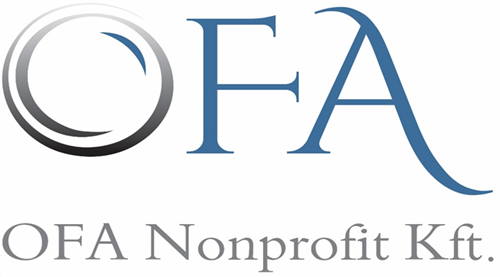 PÁLYÁZATI FELHÍVÁSa „Munkásszállások kialakítása” elnevezésű munkaerőpiaci program keretében nyújtott támogatásról(Pályázati azonosító: MUNKÁSSZÁLLÁS-VI./2021)Jelen Pályázati felhívás hatályos:  2021. 09.13. napjától.A Pályázati dokumentáció (Felhívás) a www.ofa.hu holnapról letölthető. Felhívjuk a tisztelt támogatást igénylők figyelmét, hogy a Pályázati dokumentáció esetén az OFA Nonprofit Kft. a változtatás jogát fenntartja, ezért kérjük, hogy kövessék figyelemmel a www.ofa.hu  honlapon megjelenő közleményeket!Tartalomjegyzék1.	A támogatás feltételrendszere	52.	A támogatás formája, mértéke, elszámolható költségek	113.	A támogatás megállapításának folyamata és a Támogatási szerződés megkötése	144.	Beszámolási kötelezettség	215.	Ellenőrzés	236.	A támogatás visszakövetelése	23Függelék:Az egyes támogatási formákra vonatkozó részletszabályokMellékletek:számú melléklet	Támogatási igénylőlap2/a. számú melléklet	A támogatási igény mellékletét képező nyilatkozatok (amennyiben a támogatást igénylő helyi önkormányzat vagy önkormányzati társulás)2/b. számú melléklet	A támogatási igény mellékletét képező nyilatkozatok (amennyiben a támogatást igénylő helyi önkormányzat vagy önkormányzati társulás 100%-os tulajdonában álló gazdasági társaság)2/c. számú melléklet	A támogatási igény mellékletét képező nyilatkozatok (amennyiben a támogatást igénylő nem helyi önkormányzat, vagy önkormányzati társulás 100%-os tulajdonában álló gazdasági társaság)3/a. számú melléklet	Minta a Korm. rendelet 2. § (2) bekezdés e) pont ed) alpontja és (2a) bekezdés b) pont ba) alpontja szerinti előszerződéshez3/b. számú melléklet	Minta a Korm. rendelet 2. § (2a) bekezdés b) pont bb) alpontja szerinti nyilatkozathoz4. számú melléklet	Minta az Ávr. 75. § (2) bekezdés i) pontja szerinti nyilatkozathoz (amennyiben a támogatás igénylője helyi önkormányzat, vagy önkormányzati társulás)5. számú melléklet	Nyilatkozat a saját forrás rendelkezésre állásáról (gazdasági társaság igénylő esetén)6. számú melléklet	Felhatalmazó levél 7/a. számú melléklet	Garanciaszerződés minta7/b. számú melléklet	Jelzálogszerződés minta8. számú melléklet	Támogatási szerződés megkötésére irányuló kérelem minta9. számú melléklet	Üzleti terv a támogatás igényléséhez (külön Excel táblázatban)10/a. számú melléklet	Támogatási szerződés minta (helyi önkormányzattal, önkormányzati társulással, valamint helyi önkormányzat és önkormányzati társulás 100%-os tulajdonában álló gazdasági társasággal történő szerződéskötéshez)10/b. számú melléklet	Támogatási szerződés minta (nem helyi önkormányzat, vagy önkormányzati társulás 100%-os tulajdonában álló gazdasági társasággal történő szerződéskötéshez)11. számú melléklet	Bérleti szerződés minta12. számú melléklet	Számlaösszesítő minta (külön Excel táblázatban)13. számú melléklet	Beszámoló üzleti tervben foglaltak teljesüléséről (külön Excel táblázatban)14. számú melléklet	Szakmai beszámoló minta (a támogatott tevékenység megvalósulását követően)15. számú melléklet	Szakmai beszámoló minta (a 10 éves üzemeltetési időszakban benyújtandó)16. számú melléklet	Záró szakmai beszámoló minta (a 10 éves üzemeltetési időszak lejártát követően benyújtandó) 1.	A támogatás feltételrendszereA munkaerőpiaci mobilitást elősegítő munkásszállás építéséhez nyújtható támogatásról szóló 23/2017. (II. 3.) Korm. rendelet (a továbbiakban: Korm. rendelet) 2. § (1), valamint (2a) bekezdései alapján támogatás nyújtható helyi önkormányzat, önkormányzati társulás, valamint gazdasági társaság részére munkásszállás építéséhez vagy munkásszállás céljából igénybe vehető ingatlan felújításához.A Korm. rendelet 5. §-ának 2021. július 1. napjától hatályos rendelkezése szerint a támogatást a foglalkoztatáspolitikáért felelős miniszter által alapított közhasznú szervezet nyújtja a foglalkoztatás elősegítéséről és a munkanélküliek ellátásáról szóló 1991. évi IV. törvény 40. § (2) bekezdés c) pontja alapján e célra biztosított forrás terhére. A „Munkásszállások kialakítása” elnevezésű program hatodik kiírását az OFA Országos Foglalkoztatási Közhasznú Nonprofit Korlátolt Felelősségű Társaság (a továbbiakban: OFA Nonprofit Kft.) valósítja meg pályázati eljárás keretében.Az önkormányzati társulás definícióját a Magyarország helyi önkormányzatairól szóló 2011. évi CLXXXIX. törvény 87. §-a határozza meg. Eszerint a helyi önkormányzatok képviselő-testületei megállapodhatnak abban, hogy egy vagy több önkormányzati feladat- és hatáskör, valamint a polgármester és a jegyző államigazgatási feladat- és hatáskörének hatékonyabb, célszerűbb ellátására jogi személyiséggel rendelkező társulást hoznak létre.Több helyi önkormányzat tehát együttesen kizárólag akkor jogosult közös támogatási igényt benyújtani, amennyiben köztük korábban társulási megállapodás megkötésére került sor. Ha a támogatásban önkormányzati társulás részesül, a társulási megállapodásban meg kell határozni az önkormányzati társulásban részt vevő helyi önkormányzatoknak a támogatással kapcsolatos kötelezettségeit.A gazdasági társaság fogalmát a Polgári Törvénykönyvről szóló 2013. évi V. törvény (a továbbiakban: Ptk.) Harmadik könyv, Harmadik rész, X. cím 3:88. §-a határozza meg. A Ptk. 3:89. § (1) bekezdés alapján gazdasági társaság közkereseti társaság, betéti társaság, korlátolt felelősségű társaság vagy részvénytársaság formájában alapítható.Nem önkormányzat vagy önkormányzati társulás 100%-os tulajdonában álló gazdasági társaság részére támogatás abban az esetben nyújtható, ha a támogatást igénylő gazdasági társaság legalább három lezárt teljes üzleti évvel rendelkezik, és a támogatási igény benyújtását megelőző lezárt üzleti évben legfeljebb 12 000 munkavállalót foglalkozatott [Korm. rendelet 8. § (3a) bekezdés a) és b) pontja]. Ha a vállalkozás vállalatcsoport részeként tevékenykedik, akkor a foglalkoztatotti létszám meghatározása során a kapcsolt- és partnervállalkozásokkal egybeszámított foglalkoztatotti létszámot szükséges figyelembe venni. A foglalkoztatotti létszám számítása során a Szerződés 107. és 108. cikke alkalmazásában bizonyos támogatási kategóriáknak a belső piaccal összeegyeztethetővé nyilvánításáról szóló 651/2014/EU bizottsági rendelet (a továbbiakban: 651/2014/EU bizottsági rendelet) 1. mellékletében meghatározott módszertant kell alkalmazni. Vállalatcsoport részeként tevékenykedő gazdasági társaság számára a támogatás abban az esetben nyújtható, ha a támogatást igénylő, vagy kapcsolt vállalkozása rendelkezik legalább három lezárt teljes üzleti évvel. [Korm. rendelet 8. § (3b) és (3c) bekezdések].Támogatási igény a személyi jövedelemadóról szóló 1995. évi CXVII. törvény (a továbbiakban: Szja tv.) 1. sz. melléklet 8.6. pont f) pontjában meghatározott munkásszállás építéséhez vagy munkásszállás céljából igénybe vehető ingatlan felújításához nyújtható be.A program szempontjából a munkásszállás fogalma a következő: munkásszállás a kedvezményezett tulajdonát képező olyan szálláshely, amely lakóhelyiségenként legalább egy, a - kedvezményezettel szerződéses jogviszonyban álló - munkaadóval munkaviszonyban lévő olyan magánszemély elhelyezésére szolgál, akinek nincs lakóhelye azon a településen, ahol a munkahelye van.A munkásszálláson kizárólag olyan személy helyezhető el, aki a Korm. rendelet 1. § 7b. pontja szerinti munkaviszonyban, azaz a magyar jog hatálya alá tartozó munkaviszonyban, közszolgálati jogviszonyban, kormányzati szolgálati jogviszonyban, közalkalmazotti jogviszonyban, egészségügyi szolgálati jogviszonyban, a rendvédelmi feladatokat ellátó szervek hivatásos állományának szolgálati jogviszonyáról szóló törvény szerinti hivatásos szolgálati jogviszonyban, rendvédelmi igazgatási szolgálati jogviszonyban, a honvédelmi alkalmazottak jogállásáról szóló törvény hatálya alá tartozó honvédelmi alkalmazotti jogviszonyban, a Nemzeti Adó- és Vámhivatal személyi állományának jogállásáról szóló törvény hatálya alá tartozó adó- és vámhatósági szolgálati jogviszonyban, valamint a pályakezdő fiatalok, az ötven év feletti munkanélküliek, valamint a gyermek gondozását, illetve a családtag ápolását követően munkát keresők foglalkoztatásának elősegítéséről, továbbá az ösztöndíjas foglalkoztatásról szóló törvény szerinti ösztöndíjas foglalkoztatási jogviszonyban áll a kedvezményezettel, vagy azon munkaadók valamelyikével, amelyekkel  a kedvezményezett megállapodást kötött a munkavállalóik adott munkásszálláson történő elhelyezéséről. A hozzátartozók munkásszálláson történő együttes lakhatása kizárólag abban az esetben lehetséges tehát, amennyiben ennek a feltételnek valamennyien megfelelnek. Támogatás legalább 80, de legfeljebb 200 munkavállaló elszállásolására alkalmas munkásszállás kialakításához nyújtható. Kivételes és indokolt esetben támogatás nyújtható 200-nál több munkavállaló elszállásolására alkalmas munkásszállás kialakításához is, azonban a támogatás maximális összegének meghatározásakor ebben az esetben is legfeljebb 200 férőhely vehető figyelembe.Támogatás a támogatási igény benyújtását megelőzően megkezdett projekthez nem igényelhető. A projekt megvalósítását a támogatási igény benyújtását követő napon a támogatást igénylő saját felelősségére és kockázatára megkezdheti.A támogatásra való jogosultság részletes feltételeit a Korm. rendelet 2. § (1) és (2) bekezdései az alábbiak szerint határozzák meg:Támogatás annak a helyi önkormányzatnak, önkormányzati társulásnak, helyi önkormányzat 100%-os tulajdonában álló gazdasági társaságnak, valamint önkormányzati társulás 100%-os tulajdonában álló gazdasági társaságnak nyújtható, amelya) a munkásszállás építéséhez, felújításához nyújtott támogatás iránti igényét a beruházás megkezdése előtt benyújtja,b) a beruházási költségek legalább 20 százalékát saját forrásból biztosítja,c) rendelkezik a kötelezettségek teljesítését elősegítő anyagi biztosítékkal,d) az építendő munkásszállás terveivel rendelkezik, és a munkásszállás azokból megállapíthatóan megfelel a pályázati felhívásban meghatározott feltételeknek,e) kötelezettséget vállal arra, hogyea) a támogatási igényben megjelölt összegnél kevesebb támogatás megállapítása esetén a megvalósításhoz szükséges pénzügyi fedezet különbözetét pótolja, vagy a beruházás megvalósítására vonatkozó tervét a rendelkezésre álló összegek figyelembevételével átdolgozza,eb) a beruházást a támogatási igény benyújtását követően, de legkésőbb a Támogatási szerződés megkötését követő 4 hónapon belül megkezdi,ec) a beruházást meglévő ingatlan felújítása esetén, annak megkezdésétől számított egy éven belül, új munkásszállás építése esetén két éven belül befejezi,ed) a támogatással megvalósuló munkásszálláson a Korm. rendelet 2. § (4) bekezdés szerinti munkavállaló számára szállást nyújt, és erre vonatkozóan a munkaadóval előszerződést köt,ee) a beruházással érintett ingatlan tulajdonjogát legkésőbb a Támogatási szerződés megkötésének időpontjáig megszerzi,f) vállalja, hogy a munkásszállás működtetése céljából legalább 4 fő álláskeresőt alkalmaz.A Korm. rendelet 2. § (2a) bekezdése szerint támogatás emellett annak a nem helyi önkormányzat vagy önkormányzati társulás 100%-os tulajdonában álló gazdasági társaságnak is nyújtható, amely:a) a munkásszállás építéséhez, felújításához nyújtott támogatás iránti igényét a beruházás megkezdése előtt benyújtja,b) rendelkezik a kötelezettségek teljesítését elősegítő anyagi biztosítékkal,c) az építendő munkásszállás terveivel rendelkezik, és a munkásszállás azokból megállapíthatóan megfelel a pályázati felhívásban meghatározott feltételeknek,d) kötelezettséget vállal arra, hogyda) a támogatási igényben megjelölt összegnél kevesebb támogatás megállapítása esetén a megvalósításhoz szükséges pénzügyi fedezet különbözetét pótolja, vagy a beruházás megvalósítására vonatkozó tervét a rendelkezésre álló összegek figyelembevételével átdolgozza,db) a beruházást a támogatási igény benyújtását követően, de legkésőbb a Támogatási szerződés megkötését követő 4 hónapon belül megkezdi,dc) a beruházást meglévő ingatlan felújítása esetén, annak megkezdésétől számított egy éven belül, új munkásszállás építése esetén két éven belül befejezi,de) a beruházással érintett ingatlan tulajdonjogát legkésőbb a Támogatási szerződés megkötésének időpontjáig megszerzi,f) vállalja, hogy a munkásszállás működtetése céljából legalább 4 fő álláskeresőt alkalmaz,g) a támogatással megvalósuló munkásszállásonga) a Korm. rendelet 2. § (4) bekezdés szerinti munkavállaló számára szállást nyújt, és erre vonatkozóan a munkaadóval előszerződést köt, vagygb) a vele munkaviszonyban álló, a Korm. rendelet 2. § (4) bekezdés szerinti munkavállaló számára szállást nyújt, és erre vonatkozóan nyilatkozatban kötelezettséget vállal,h) a munkásszállást az európai uniós versenyjogi értelemben vett állami támogatásokkal kapcsolatos eljárásról és a regionális támogatási térképről szóló 37/2011. (III. 22.) Korm. rendelet (a továbbiakban: Atr.) 25. § (1) bekezdésében meghatározott régiókban, illetve településeken létesíti, i) a beruházás költségeinek az Atr. 25. §-ában meghatározott mértéket meghaladó részét, de legalább 25%-át önerőként, saját forrásból biztosítja,j) a támogatási igény benyújtását megelőző lezárt üzleti évben legfeljebb 12 000 főt foglalkozatott,k) rendelkezik legalább három lezárt teljes üzleti évvel.Ha a támogatást igénylő gazdasági társaság vállalatcsoport részeként tevékenykedik, akkor a foglalkoztatotti létszám meghatározása során a kapcsolt- és partnervállalkozásokkal egybeszámított foglalkoztatotti létszámot szükséges figyelembe venni. A foglalkoztatotti létszám számítása során a 651/2014/EU bizottsági rendelet 1. mellékletében meghatározott módszertant kell alkalmazni. Vállalatcsoport részeként tevékenykedő gazdasági társaság számára a támogatás abban az esetben nyújtható, ha a támogatást igénylő, vagy kapcsolt vállalkozása rendelkezik legalább három lezárt teljes üzleti évvel.Támogatás helyi önkormányzat, önkormányzati társulás és ezek 100%-os tulajdonában álló gazdasági társaság részére helyi infrastruktúra fejlesztéséhez nyújtott beruházási támogatás, nem helyi önkormányzat, vagy önkormányzati társulás 100%-os tulajdonában álló gazdasági társaság részére pedig regionális beruházási támogatás formájában biztosítható.Az egyes támogatási formákra vonatkozó részletszabályokat a függelék tartalmazza.A helyi infrastruktúra fejlesztéséhez nyújtott beruházási támogatás esetén a támogatás maximális mértéke az elszámolható költségek legfeljebb 80%-a.Regionális beruházási támogatási kategória esetén az Atr. 25. § (1) és (2) bekezdésében meghatározottak alapján a következő maximális támogatási intenzitások alkalmazandók:A 651/2014/EU rendelet 1. mellékletének 2. cikke alapján mikrovállalkozás az olyan vállalkozás, amely 10-nél kevesebb személyt foglalkoztat, és amelynek éves árbevétele és/vagy éves mérlegfőösszegének értéke nem haladja meg a 2 millió eurót. Kisvállalkozás az olyan vállalkozás, amely 50-nél kevesebb személyt foglalkoztat, és amelynek éves árbevétele, és/vagy éves mérlegfőösszegének értéke nem haladja meg a 10 millió eurót. Középvállalkozás az a sem kisvállalkozásnak, sem mikrovállalkozásnak nem minősülő vállalkozás, amely 250-nél kevesebb személyt foglalkoztat, és amelynek éves árbevétele nem haladja meg az 50 millió eurót, és/vagy éves mérlegfőösszegének értéke nem haladja meg a 43 millió eurót.Regionális beruházási támogatás kizárólag abban az esetben nyújtható amennyiben a beruházás a 651/2014/EU bizottsági rendelet 2. cikk 49. pontja szerinti induló beruházásnak, vagy a Korm. rendelet 1. § 11. pontja szerinti új gazdasági tevékenység végzésére irányuló induló beruházásnak minősül. Induló beruházásnak vagy új gazdasági tevékenység végzésére irányuló induló beruházásnak minősülhet az a beruházás, amely során a projekt megvalósítás helyszínéül szolgáló ingatlan eredeti funkciója a felújítást követően lényegi módon megváltozik (pl. volt szovjet laktanyából, iroda- vagy raktárépületből stb. munkásszállás lesz), tehát funkcióváltás szükséges. A munkásszállások kialakításához nyújtható támogatás vonatkozásában nem minősül funkcióváltásnak, ha a munkásszállás megvalósításának helyszínéül szolgáló ingatlan eredetileg szálláshely-szolgáltatási funkciót töltött be (pl. hotelként, panzióként stb. funkcionált). A 651/2014/EU bizottsági rendelet 2. cikk 49. pontja szerinti „induló beruházás” a) tárgyi eszközökre és immateriális javakra irányuló beruházás, amely új létesítmény létrehozásához, meglévő létesítmény kapacitásának bővítéséhez, a létesítmény termékpalettájának a létesítményben addig nem gyártott termékekkel történő bővítéséhez vagy egy meglévő létesítmény teljes termelési folyamatának lényegi megváltoztatásához kapcsolódik; vagy b) bezárt vagy megvásárlás nélkül bezárásra ítélt létesítmény eszközeinek az eladótól független beruházó általi megvásárlása; a vállalkozásban történő részesedésszerzés önmagában nem minősül induló beruházásnak.A Korm. rendelet 1. § 11. pontja szerinti „új gazdasági tevékenység végzésére irányuló induló beruházás” az a tárgyi eszközök vagy immateriális javak beszerzésére irányuló beruházás, amely új létesítmény létrehozatalát vagy meglévő létesítmény tevékenységének olyan új tevékenységgel történő bővítését eredményezi, amely nem minősül a korábban végzett tevékenységgel azonos vagy hasonló tevékenységnek, valamint az olyan létesítmény eszközeinek független harmadik fél beruházó általi felvásárlása is, amely létesítmény bezárásra került vagy bezárásra került volna, feltéve, hogy az új vagy a megvásárolt eszközökkel végzett tevékenység nem minősül az adott létesítményben a korábban végzett tevékenységgel azonos vagy ahhoz hasonló tevékenységnek.Helyi önkormányzat, önkormányzati társulás, helyi önkormányzat vagy önkormányzati társulás 100%-os tulajdonában álló gazdasági társaság a beruházási költségek legalább 20%-át kell, hogy saját forrásból biztosítsa. Nem helyi önkormányzat vagy önkormányzati társulás 100%-os tulajdonában álló gazdasági társaság esetén figyelemmel kell lenni a Korm. rendelet 2. § (2a) bekezdés d) pontjára, miszerint a támogatás annak a gazdasági társaságnak is nyújtható, amely a beruházás költségeinek az Atr. 25. §-ában meghatározott mértéket meghaladó részét, de legalább 25%-át önerőként, saját forrásból biztosítja.A saját forrás rendelkezésre állásáról helyi önkormányzat, önkormányzati társulás esetén a képviselő-testületi, társulási tanácsi határozat, vagy a képviselő-testület költségvetési rendeletbe, határozatba foglalt – a tartalék feletti rendelkezési jogot átruházó – felhatalmazása alapján a polgármester, illetve társulási tanács elnökének nyilatkozata fogadható el. Gazdasági társaság esetén a vezető tisztségviselőnek kell arról nyilatkoznia, hogy a szükséges saját forrás rendelkezésre áll. Amennyiben a saját forrás biztosításához pénzintézeti hitel igénybevételére kerül sor, a hitelszerződés bemutatása a Támogatási szerződés megkötésének feltétele.Saját forrásként a beruházás célját szolgáló új tárgyi eszközök létesítése (beszerzése, előállítása) érdekében teljesített, a számvitelről szóló 2000. évi C. törvény (a továbbiakban: Sztv.) 47. §-ában meghatározott pénzkiadások, valamint a munkásszállás elszámolható építési és felújítási költségei tekintetében teljesített pénzkiadások vehetők figyelembe. A program keretében nem elszámolható költségek – például a felújítandó ingatlan megvásárlásának költségei vagy a munkásszállás megépítéséhez szükséges telekvásárlás költségei – nem tekinthetők saját forrásnak. Nem tekinthető továbbá saját forrásnak az államháztartás központi alrendszeréből kapott más költségvetési támogatás.Anyagi biztosítékként helyi önkormányzat, önkormányzati társulás, valamint ezek 100%-os tulajdonában álló gazdasági társaság esetébena) a támogatást igénylő valamennyi − jogszabály alapján beszedési megbízással megterhelhető − fizetési számlájára vonatkozó, az OFA Nonprofit Kft. javára szóló beszedési megbízás benyújtására vonatkozó felhatalmazó nyilatkozata a pénzügyi fedezethiány miatt nem teljesíthető fizetési megbízás esetére a követelés legfeljebb harmincöt napra való sorba állítására vonatkozó rendelkezéssel együtt ésb) az OFA Nonprofit Kft. javára szóló jelzálogjog bejegyzésefogadható el.Anyagi biztosítékként nem helyi önkormányzat vagy önkormányzati társulás 100%-os tulajdonában álló gazdasági társaság eseténa) a támogatást igénylő valamennyi – jogszabály alapján beszedési megbízással megterhelhető – fizetési számlájára vonatkozó, az OFA Nonprofit Kft. javára szóló beszedési megbízás benyújtására vonatkozó felhatalmazó nyilatkozata a pénzügyi fedezethiány miatt nem teljesíthető fizetési megbízás esetére a követelés legfeljebb harmincöt napra való sorba állítására vonatkozó rendelkezéssel együtt és b) hitelintézet által vállalt, feltétel nélküli és visszavonhatatlan garancia fogadható el.A kikötött anyagi biztosíték rendelkezésre állását a Támogatási szerződés megkötésének időpontjáig biztosítani kell. A biztosítéknak a támogatási jogviszony alapján fennálló kötelezettségek megszűnéséig, vagyis a munkásszállás beruházás befejezésétől (üzembe helyezése időpontjától) számított 10 éven keresztül történő üzemeltetésének végéig rendelkezésre kell állnia.Inkasszó esetében a biztosítéknak a Támogatási szerződés megkötésétől a 4. pont szerinti záró beszámoló elfogadásáig rendelkezésre kell állnia. A biztosíték mértéke inkasszó esetében a megítélt támogatási összeg 100%-a.A támogató javára szóló jelzálogjog bejegyzése esetén a fedezetként felajánlott zálogingatlan(ok)at a Támogatási szerződés megkötésétől a záró beszámoló elfogadásáig terjedő időtartamra szükséges biztosítani. A jelzálogjogot a megítélt támogatási összeg 50%-ának megfelelő értékre szükséges bejegyezni.Garanciaszerződés biztosítékként történő alkalmazása esetén a Támogatási szerződés megkötésétől a záró beszámoló elfogadásáig terjedő időtartamra, a megítélt támogatási összeg 50%-a erejéig kell biztosítékot nyújtani.Amennyiben a támogatást igénylő helyi önkormányzat, illetve önkormányzati társulás, a jelzálogjog a beruházással érintett ingatlanra, valamint a helyi önkormányzat, illetve önkormányzati társulás, illetve ezek 100%-os tulajdonában lévő gazdasági társaság tulajdonában álló bármely, a támogatáshoz fedezetet biztosító ingatlanra bejegyezhető. Amennyiben a támogatást igénylő helyi önkormányzat 100%-os tulajdonában álló gazdasági társaság, illetve önkormányzati társulás 100%-os tulajdonában álló gazdasági társaság, a jelzálogjog a beruházással érintett ingatlanra, a gazdasági társaság tulajdonában álló bármely ingatlanra, valamint a gazdasági társaság tekintetében tulajdonos helyi önkormányzat, illetve önkormányzati társulás tulajdonában álló bármely, a támogatáshoz fedezetet biztosító ingatlanra bejegyezhető. Zálogingatlan a Magyarország területén fekvő, per-, teher- és igénymentes, forgalomképes, nem lakás céljára szolgáló ingatlan lehet. Az ingatlan egésze szolgálhat fedezetül.Ingatlanfedezet felajánlásához 30 napnál nem régebbi hiteles tulajdoni lap másolat (szemle-), és érvényes, hivatalos, a termőföld hitelbiztosítéki értéke meghatározásának módszertani elveiről szóló 54/1997. (VIII. 1.) FM rendeletben és a termőföldnek nem minősülő ingatlanok hitelbiztosítéki értékének meghatározására vonatkozó módszertani elvekről szóló 25/1997. (VIII. 1.) PM rendeletben előírt tartalmi követelményeknek megfelelő eredeti ingatlanforgalmi értékbecslés szükséges, amelyeket a Támogatási szerződés megkötéséhez kell csatolni. Az ingatlanforgalmi értékbecslés elkészítéséről a kérelmezőnek kell gondoskodnia. A támogatási időszak alatt az OFA Nonprofit Kft. bármikor jogosult saját ingatlanforgalmi értékbecslő alkalmazásával meghatározni a biztosítékul szolgáló ingatlanok értékét.Az ingatlanforgalmi értékbecslés, valamint a jelzálogjog bejegyzésének költségeit a kedvezményezettnek kell viselnie.Garanciaszerződés kizárólag hitelintézettel köthető. A garanciavállalás több – legalább 5 éves időtartamra szóló – garanciaszerződés megkötésével is teljesíthető, amennyiben a biztosíték a támogatási jogviszony alapján fennálló kötelezettségek megszűnéséig folyamatosan rendelkezésre áll. A Támogatási szerződés megkötéséhez ebben az esetben az első, legalább 5 éves időtartamra szóló garanciaszerződés bemutatása szükséges. Ugyanakkor a kedvezményezett az első részidős garanciaszerződés lejárta előtt 60 nappal köteles további, legalább 5 éves időszakra vonatkozó garanciaszerződést benyújtani az OFA Nonprofit Kft. részére. Az újabb részidős garanciaszerződés benyújtásának elmaradása a támogató részéről Támogatási szerződéstől történő elállási, illetve bankgarancia-beváltási ok.A garanciaszerződés megkötésével kapcsolatos költségeket a kérelmezőnek kell viselnie.A kedvezményezett számára a biztosítékcserét lehetővé kell tenni, ha az új biztosíték végrehajthatósága, illetve az általa fedezett érték megfelel a biztosítékokra vonatkozó feltételeknek.Annak vizsgálata során, hogy az építendő munkásszállás benyújtott terve alapján a munkásszállás megfelel-e a pályázati felhívásban meghatározott feltételeknek, az alábbiakra kell figyelemmel lenni. A támogatás igénybevételével I. és II. kategóriájú munkásszállás létesíthető.A II. kategóriájú munkásszállás legalább a következő szolgáltatásokat nyújtja:1. Portaszolgálat vagy azt ellátni képes ügyelet. Az éjszakai bejárás lehetősége biztosított.2. Nemek szerint elkülönített hálóhelyiségek. Egy hálóhelyiségben legfeljebb 5 fekvőhely. Fekvőhelyenként legalább 5 m2 alapterületet kell biztosítani.3. A hálóhelyiség berendezése, felszereltsége: ágy (fekvőfelület legalább 90x200 cm). Emeletes ágy nem alkalmazható. Az ágyak ágybetéttel, párnával, takaróval felszereltek. Ágynemű-biztosítás. A fekvőhelyszámnak megfelelő szék, legalább egy asztal, férőhelyenként egy 60x60 cm alapterületű ruhásszekrény-egység és egy éjjeliszekrény/falipolc. Világítás: szobánként legalább egy központi (mennyezeti) lámpa (világítótest).4. Fűtés: fűtési időszakban legalább 20 °C hőmérséklet.5. Vizesblokkok száma: nemenként 5 főre egy mosdó vagy mosdócsap, 10 főre legalább egy zuhanyozó, továbbá 5 női és 10 férfi férőhelyenként egy-egy WC és 10 férfi férőhelyenként egy piszoár.6. Textilváltás:- ágynemű: legalább kéthetente, új vendég esetén kötelező az ágyneműcsere.7. Takarítás:- a szobákban: kétnaponta, kivéve, ha a vendéggel kötött külön megállapodásból más következik,- a közös helyiségekben: kétnaponta.8. Tájékoztatás a szolgáltatásokról és a menekülési útvonalról.9. Lift, parkolók: az országos településrendezési és építési követelményekről szóló 253/1997. (XII. 20.) Kormányrendeletben előírtak szerint.10. Tárolási lehetőség férőhelyenként legalább 0,1 m3 térfogategységű élelmiszer-tároló rekeszben és 20 férőhelyenként egy hűtőszekrényben.11. Csomagtárolási lehetőség külön helyiségben.12. A közös használatú mosóhelyiség mosógéppel, a vasalóhelyiség vasalóval felszerelt.13. 50 fő feletti szálláshelyen nappali tartózkodó helyiség. Kisebb szálláshelyen a tartózkodó helyiség kivételesen elhagyható, helyette a hálóhelyiségekben - megfelelő helyet biztosítva - kell az asztalokat és a székeket elhelyezni.14. Konyha/étkező helyiség berendezése, felszereltsége: szintenként, 20 férőhelyenként egy főzőlap és egy kétrészes mosogató, valamint legalább egy asztal és egy konyhaszekrény.15. Betegszoba kialakítása 50 férőhelyenként egy ággyal, kis létszámú elhelyezés biztosításával.Az I. kategóriájú munkásszállás megfelel a II. kategóriában meghatározott, és a következő feltételeknek:1. Egy szobában legfeljebb 4 fekvőhely. Fekvőhelyenként legalább 5 m2 alapterületet kell biztosítani. Családok részére elválasztott szálláshelyrész biztosított.2. Világítás: szobánként a központi világításon kívül ágyanként helyi világítás biztosítása.3. Vizesblokkok száma: a szobákban hideg-meleg folyóvizes kézmosási lehetőség biztosított.4. Telefon: a portán vagy a gondnoki lakásban áll rendelkezésre.5. A közösségi helyiségben televízió vagy rádió, könyvek, folyóiratok, játékok állnak rendelkezésre.6. Növényzettel vagy más módon elkülönített és kertszerűen kialakított szabad tér áll rendelkezésre, a férőhelyszám 1/3-ának megfelelő mennyiségű kerti bútor biztosított.A támogatás megállapításának feltétele, hogy a Korm. rendelet 2. § (2) bekezdés e) pont ed) alpontjában és a (2a) bekezdés b) pont ba) alpontjában meghatározott előszerződésben és a (2a) bekezdés b) pont bb) alpontja szerinti nyilatkozatban a munkaadó kötelezettséget vállaljon arra, hogya) olyan személlyel létesít határozatlan idejű vagy legalább egy évre szóló határozott idejű munkaviszonyt, akinek nincs a támogatás folyósításának időpontjában saját tulajdonú lakása vagy lakásra vonatkozó haszonélvezeti joga a munkavégzés helyén vagy olyan településen, amelynek a munkavégzés helyétől való távolsága nem éri el az 50 km-t, ésaa) akit álláskeresőként tartanak nyilván vagyab) akinek állandó lakóhelye és a munkavégzés helye legalább 50 km-re található egymástól, vagy a köztük lévő útvonalon tömegközlekedési eszköz nem jár, ésb) az a) pontban meghatározott feltételekkel rendelkező jövőbeni munkavállalót, valamint a már alkalmazásában álló és az a) pontban meghatározott feltételeknek - az aa) alpontban foglalt esetet kivéve - megfelelő munkavállalót a támogatással létrehozott munkásszálláson szállásolja el.A támogatásban részesülőnek a beruházás befejezését követően bérleti szerződést kell kötnie a Korm. rendelet 2. § (4) bekezdésében megjelölt feltételeknek megfelelő saját munkavállalóival, vagy azokkal a munkaadókkal, amelynek a Korm. rendelet 2. § (4) bekezdésében megjelölt feltételeknek megfelelő munkavállalói a munkásszállást igénybe veszik.A támogatást igénylőnek mindemellett a támogatási igénylőlap benyújtásával egyidejűleg a nyilatkozatok között kötelezettséget kell vállalnia arra, hogy amennyiben a beruházással érintett ingatlan a támogatási igény benyújtásának időpontjában nem áll a tulajdonában, ezen ingatlan tulajdonjogát legkésőbb a Támogatási szerződés megkötésének időpontjáig megszerzi. A munkásszállás működtetése céljából alkalmazandó álláskeresők száma tekintetében a kialakításra kerülő munkásszállás férőhelyeinek száma az irányadó. Amennyiben 80 férőhellyel rendelkező munkásszállás kerül kialakításra, legalább 4 fő álláskereső alkalmazása kötelező. 80 férőhelyesnél nagyobb munkásszállás kialakítása esetén 40 férőhelyenként plusz egy fő álláskereső foglalkoztatása kötelező.2.	A támogatás formája, mértéke, elszámolható költségekVisszatérítendő, illetve részben visszatérítendő, vagy vissza nem térítendő támogatás nyújtható:új ingatlan építéséhez, vagy meglévő ingatlan felújításához szükséges építési költségekhez,a beruházás célját szolgáló új tárgyi eszközök beszerzéséhez. Vissza nem térítendő támogatás nyújtható az a) pontban jelzett költségekhez, vagyis az új ingatlan építéséhez, vagy meglévő ingatlan felújításához szükséges építési költségek tekintetében.Visszatérítendő támogatás nyújtható a b) pont szerinti, a beruházás célját szolgáló új tárgyi eszközök beszerzéséhez.Amennyiben a benyújtott igény az a) és b) pont szerinti támogatás nyújtására együttesen irányul, abban az esetben a támogatás részben – a beruházás célját szolgáló új tárgyi eszközök beszerzése tekintetében – visszatérítendő.A támogatást mindhárom formában lehet nyújtani, annak tényleges formájáról és összegéről minden esetben az OFA Nonprofit Kft. ügyvezetője dönt.A támogatás maximális mértékének megállapítására az alábbi két szempont együttes figyelembevétele alapján kerül sor:Egy m2-re jutó támogatás maximális összegemunkásszállás építése esetén 373 000 Ftmunkásszállás céljából igénybe vehető ingatlan felújítása esetén 267 000 FtEgy munkásszállási férőhelyre jutó támogatás maximális összegemunkásszállás építése esetén 3 730 000 Ftmunkásszállás céljából igénybe vehető ingatlan felújítása esetén 2 670 000 FtA támogatás terhére 100% előleg adható. A program hatodik kiírása keretében támogatás nyújtására a Gazdaság-újraindítási Foglalkoztatási Alap Foglalkoztatási és képzési támogatások alcíme (foglalkoztatási alaprész) 2021. évi központi kerete terhére 10,78 milliárd forint kerül elkülönítésre.A támogatás keretében elszámolható költségek:Munkásszállás építése esetén:terület-előkészítési költségrégészeti feltárás, lőszermentesítés, földmunkák egyéb, a terület ingatlan építésére alkalmassá tétele érdekében végzett előkészítő munkák költségei. az ingatlan épületszerkezeteinek, közös használatra szolgáló helyiségeinek és központi berendezéseinek építési költségei,az ingatlan rendeltetésszerű használatát biztosító helyiségeinek,tároló helyiségeknek, ideértve a különálló épületben megvalósuló tüzelőanyag-tároló, lomkamra,melléképítményeknek, ideértve a hulladéktartály-tároló, a közműpótló építmények és berendezések, a közmű-becsatlakozás építményei,egyéb építményeknek, ideértve a lakótelek homlokvonalán álló kerítés, az építésügyi hatóság által előírt kerítés, az épület megközelítését szolgáló tereplépcső, lejtő és járda, valamint támfal és szivárgó övárok, valaminta gépkocsitároló helyiségnek építési költségei,a közműbekötések költségvetés szerinti építési költségei,a lebonyolítási költségek, köztük a műszaki tervezés, a hatósági engedélyezés – ideértve a használatbavétel tudomásulvételét, illetve az egyszerű bejelentéshez kötött épület felépítésének megtörténtéről szóló hatósági bizonyítvány kiállítását is – és a műszaki ellenőrzés költségei,a távfűtés bekapcsolási díj, az elektromos hálózat fejlesztési hozzájárulások,az ingatlanhoz kapcsolódó közterületi út-, járda- és közműépítési költségek és hozzájárulások,az ingatlan megépítéséhez szükséges földmunka elvégzésének költségei,az ingatlan megépítése érdekében felmerült építménybontási költségek,víz-, csatorna-, elektromos-, gázközmű bevezetése, vagy belső hálózatának kiépítése, fürdőszoba létesítése,központosított fűtés kialakítása, beleértve a megújuló energiaforrások alkalmazását is,az épület szigetelése, beleértve a hő-, hang-, vagy vízszigetelési munkálatokat,az energiahatékonyság javításával kapcsolatos tevékenységek,kert- és parképítés költségei, közte talajelőkészítés növénytelepítéshez, gyepesítés, növények szabadföldi telepítése, sövényfal és fásítás telepítése, védőfásítás és védősövényfal telepítése a telekhatár mentén,a beruházás célját szolgáló új tárgyi eszközök beszerzésének költségei, amely tartalmazza a vételárat, tartalmazhatja az eszközbeszerzéshez kapcsolódó szállítás és üzembe helyezés költségét is.Munkásszállás céljából igénybe vehető ingatlan felújítása eseténaz ingatlan rendeltetésszerű használatát biztosító helyiségeinek,tároló helyiségeknek, ideértve a különálló épületben megvalósuló tüzelőanyag-tároló, lomkamra,melléképítményeknek, ideértve a hulladéktartály-tároló, a közműpótló építmények és berendezések, a közmű-becsatlakozás építményei,egyéb építményeknek, ideértve a lakótelek homlokvonalán álló kerítés, az építésügyi hatóság által előírt kerítés, az épület megközelítését szolgáló tereplépcső, lejtő és járda, valamint támfal és szivárgó övárok, valaminta gépkocsitároló helyiségneképítési költségei, felújítási költségei,a közműbekötések költségvetés szerinti építési, felújítási költségei,a lebonyolítási költségek, köztük a műszaki tervezés, a hatósági engedélyezés – ideértve a használatbavétel tudomásulvételét, illetve az egyszerű bejelentéshez kötött épület felépítésének megtörténtéről szóló hatósági bizonyítvány kiállítását is – és a műszaki ellenőrzés költségei,a távfűtés bekapcsolási díj, az elektromos hálózat fejlesztési hozzájárulások,az ingatlanhoz kapcsolódó közterületi út-, járda- és közműépítési költségek és hozzájárulások,az ingatlan következő fő strukturális elemeinek felújítása: tető, homlokzat, a homlokzaton lévő ajtók és ablakok, lépcsőház, külső és belső folyosók, bejáratok és ezek külső elemei, liftek,az épület műszaki berendezései felújításának költségei,víz-, csatorna-, elektromos-, gázközmű bevezetése, vagy belső hálózatának kiépítése, fürdőszoba létesítése,központosított fűtés kialakítása vagy cseréje, beleértve a megújuló energiaforrások alkalmazását is,az épület szigetelése, beleértve a hő-, hang-, vagy vízszigetelési munkálatokat,az energiahatékonyság javításával kapcsolatos tevékenységek,kert- és parképítés költségei, közte talajelőkészítés növénytelepítéshez, gyepesítés, növények szabadföldi telepítése, sövényfal és fásítás telepítése, védőfásítás és védősövényfal telepítése a telekhatár mentén,a beruházás célját szolgáló új tárgyi eszközök beszerzésének költségei, amely tartalmazza a vételárat, tartalmazhatja az eszközbeszerzéshez kapcsolódó szállítás és üzembe helyezés költségét is.Amennyiben a támogatási igény egyszerre irányul építési és felújítási tevékenység végzésére (például meglévő épület felújítása és az épület bővítése), abban az esetben a beruházás megvalósításához szükséges építési, illetve felújítási költségek is elszámolhatóak, de a költségeket elkülönítetten kell tervezni és kimutatni. Bővítés alatt olyan építési tevékenységet kell érteni, amely az építmény hasznos alapterületét és térfogatát is növeli. (Tehát például egy kihasználatlan padlástér beépítése nem minősül bővítésnek, azonban egy új emelet ráépítése igen).Az építési költségek alatt kell érteni az új építésen túl minden, az építmény rendeltetésszerű hasznosítását lehetővé tevő átalakítást, bontást, felújítást, bővítést.Az akadálymentes hozzáférést biztosító átalakítási költségek elszámolhatók, amennyiben az akadálymentesítés végrehajtása nélkül az épület nem lenne alkalmas a feladat ellátására, különösen amennyiben a fogyatékkal élő személyek munkásszálláson való elszállásolása egyébként nem lenne biztosított. Az akadálymentesítés szükségességét és az átalakítási terv megfelelőségét rehabilitációs mérnök által készített szakvéleménnyel kell alátámasztani.A munkaerőpiaci program keretében a beépítésre kerülő bútorok (beépített szekrények, konyhabútorok stb.) beszerzése és beszerelése nem minősül építési tevékenységnek, ezért e tevékenységek költségei kapcsán visszatérítendő támogatás igényelhető.Tárgyi eszköz esetében az elszámolható költséget szokásos piaci áron kell figyelembe venni, ha az a kedvezményezett és a kedvezményezettől nem független harmadik személy között a szokásos piaci ártól eltérő áron kötött szerződés alapján merült fel.Az immateriális javak esetében csak a találmány, a szabadalom, a licenc és a know-how számolható el. A beruházó saját maga által előállított, forgalmazott szellemi termékek költségei nem számolhatók el.A pályázónak szükség esetén nyilatkoznia kell és dokumentummal alátámasztani a fent rögzített feltételeknek való megfelelést.A támogatás keretében nem számolhatók el különösen az alábbi költségek:meglévő ingatlan (apportként nem számítható be),ingatlan, földterület vásárlása,bérleti díjak, lízing költségek,gépjárművek bekerülési értéke,a támogatási igény benyújtásának napja előtt felmerült költség, ráfordítás,projektirányítás, projektmenedzsment költségek,a társasági adóról és az osztalékadóról szóló 1996. évi LXXXI. törvény 4. § 31/c. pontja szerinti személygépkocsi költsége ésa helyi infrastruktúra fejlesztéséhez nyújtott beruházási támogatás és a regionális beruházási támogatás részletszabályait tartalmazó függelékben található, nem elszámolható költségek.Amennyiben a támogatási igényben a támogatás keretében el nem számolható költségek is feltüntetésre kerülnek, abban az esetben a beruházás összköltségét ezekkel csökkenteni kell, a biztosított támogatás mértékét pedig – a támogatási igényben megjelölt támogatási intenzitás figyelembevételével – a csökkentett összeghez igazodóan szükséges meghatározni.A támogatásból nem fedezhető az ugyanazon épületben létrehozott olyan helyiség kialakítása, amely nem tartozik a munkásszállás fogalmi körébe (például üzlethelyiség kialakítása a munkásszálláson belül). Ebben az esetben az eltérő célú helyiségekre eső költségeket a kivitelezési szerződésben is el kell különíteni. Az elszámolható költségekre nyújtott támogatás esetén az azokból megvalósított beruházást a beruházás befejezésétől (üzembe helyezés időpontjától) számított legalább 10 évig kell működtetni.3.	A támogatás megállapításának folyamata és a Támogatási szerződés megkötéseI. szakaszA támogatási igényt és mellékleteit az igénylő helyi önkormányzat, önkormányzati társulás vagy gazdasági társaság az OFA Nonprofit Kft.-hez nyújthatja be 2021. szeptember 13.  napjától 2021. november 30. napjáig, egy példányban papír alapon, valamint egy példányban tartós adathordozón (USB-kulcs; CD-ROM; DVD; memóriakártya), a jelen Pályázati felhívás 1. számú mellékletét képező formanyomtatvány használatával. Az OFA Nonprofit Kft. és a támogatást igénylő közötti kapcsolattartás elsősorban papír alapon történik. A papír alapon benyújtott pályázati dokumentáció és a tartós adathordozón benyújtott pályázati dokumentáció közötti eltérés esetén a papír alapú dokumentációban leírtak kerülnek elbírálásra.A pályázattal kapcsolatban felmerülő kérdésekben a pályázat benyújtása tekintetében OFA Nonprofit Kft. nyújt felvilágosítást.A támogatási igény mellékletei helyi önkormányzat, önkormányzati társulás igénylő esetén:az építendő munkásszállás tervdokumentációja és költségvetése tevékenységenként (új építés/felújítás),a munkásszállás kialakítása szükségességének, a térség foglalkoztatási helyzetére gyakorolt hatásainak bemutatása,képviselő-testületi, társulási tanácsi határozat, vagy a képviselő-testület költségvetési rendeletbe, határozatba foglalt – a tartalék feletti rendelkezési jogot átruházó – felhatalmazása alapján a polgármester, illetve a társulási tanács elnökének nyilatkozata a saját forrás rendelkezésre állásáról,amennyiben a támogatott tevékenység hatósági engedélyhez kötött, az annak megkezdéséhez szükséges hatósági engedélyek, illetve amennyiben ezek az igény benyújtásának időpontjában nem állnak rendelkezésre, a hatósági engedély megszerzésére irányuló eljárás megindításáról kiadott igazolás. Ebben az esetben az államháztartásról szóló törvény végrehajtásáról szóló 368/2011. (XII. 31.) Korm. rendelet (a továbbiakban: Ávr.) 75. § (1) bekezdése alapján a jogerős építési engedélyt legkésőbb a Támogatási szerződés megkötésének napjáig szükséges megszerezni, és az OFA Nonprofit Kft. részére megküldeni,a Korm. rendelet 2. § (4) bekezdésben meghatározott feltételeknek megfelelő munkavállalók elszállásolásával kapcsolatban a térségben működő munkaadókkal kötött előszerződés, NAV által kiadott, a köztartozás-mentességet igazoló 30 napnál nem régebbi közokirat (amennyiben a támogatás igénylője nem szerepel a köztartozásmentes adózói adatbázisban),jelen Pályázati felhívás szerinti nyilatkozatok,a munkásszállás üzemeltetésére vonatkozó nyilatkozat (a munkásszállást saját maga vagy más üzemelteti, milyen üzemeltetési költségek várhatók a fenntartási időszak alatt, és azoknak mi a forrása),üzleti terv.A támogatási igény mellékletei helyi önkormányzat, önkormányzati társulás 100%-os tulajdonában álló gazdasági társaság igénylő esetén:az építendő munkásszállás tervdokumentációja és költségvetése tevékenységenként (új építés/felújítás),a munkásszállás kialakítása szükségességének, a térség foglalkoztatási helyzetére gyakorolt hatásainak bemutatása,a vezető tisztségviselő nyilatkozata a saját forrás rendelkezésre állásáról,amennyiben a támogatott tevékenység hatósági engedélyhez kötött, az annak megkezdéséhez szükséges hatósági engedélyek, illetve amennyiben ezek az igény benyújtásának időpontjában nem állnak rendelkezésre, a hatósági engedély megszerzésére irányuló eljárás megindításáról kiadott igazolás. Ebben az esetben az Ávr. 75. § (1) bekezdése alapján a jogerős építési engedélyt legkésőbb a Támogatási szerződés megkötésének napjáig szükséges megszerezni, és az OFA Nonprofit Kft. részére megküldeni.a Korm. rendelet 2. § (4) bekezdésben meghatározott feltételeknek megfelelő munkavállalók elszállásolásával kapcsolatban a térségben működő munkaadókkal kötött előszerződés, NAV által kiadott, a köztartozás-mentességet igazoló 30 napnál nem régebbi közokirat (amennyiben a támogatás igénylője nem szerepel a köztartozásmentes adózói adatbázisban),jelen Pályázati felhívás szerinti nyilatkozatok,a társaság nevében aláírásra jogosult személy vagy személyek pénzügyi intézmény által igazolt, ügyvéd vagy kamarai jogtanácsos által ellenjegyzett vagy közjegyző által hitelesített aláírás mintája vagy az aláírás minta közjegyző által hitesített másolata,a társaság létesítő okiratának vagy jogszabályban meghatározott nyilvántartásba vételét igazoló okiratának eredeti példánya,üzleti terv.A támogatási igény mellékletei nem helyi önkormányzat vagy önkormányzati társulás 100%-os tulajdonában álló gazdasági társaság igénylő esetén:az építendő munkásszállás tervdokumentációja és költségvetése tevékenységenként (új építés/felújítás),a munkásszállás kialakítása szükségességének, a térség foglalkoztatási helyzetére gyakorolt hatásainak bemutatása,a vezető tisztségviselő nyilatkozata a saját forrás rendelkezésre állásáról,amennyiben a támogatott tevékenység hatósági engedélyhez kötött, az annak megkezdéséhez szükséges hatósági engedélyek, illetve amennyiben ezek az igény benyújtásának időpontjában nem állnak rendelkezésre, a hatósági engedély megszerzésére irányuló eljárás megindításáról kiadott igazolás. Ebben az esetben az Ávr. 75. § (1) bekezdése alapján a jogerős építési engedélyt legkésőbb a Támogatási szerződés megkötésének napjáig szükséges megszerezni, és az OFA Nonprofit Kft. részére megküldeni.nyilatkozat arra vonatkozóan, hogy a támogatást igénylő a vele munkaviszonyban álló, a Korm. rendelet 2. § (4) bekezdésben meghatározott követelményeknek megfelelő munkavállalóit a kialakításra kerülő munkásszálláson helyezi el, vagy a Korm. rendelet 2. § (4) bekezdésben meghatározott feltételeknek megfelelő munkavállalók elszállásolásával kapcsolatban a térségben működő munkaadókkal kötött előszerződés, NAV által kiadott, a köztartozás-mentességet igazoló 30 napnál nem régebbi közokirat (amennyiben a támogatás igénylője nem szerepel a köztartozásmentes adózói adatbázisban),jelen Pályázati felhívás szerinti nyilatkozatok,a társaság nevében aláírásra jogosult személy vagy személyek pénzügyi intézmény által igazolt, ügyvéd vagy kamarai jogtanácsos által ellenjegyzett vagy közjegyző által hitelesített aláírás mintája vagy az aláírás minta közjegyző által hitesített másolata,a társaság létesítő okiratának vagy jogszabályban meghatározott nyilvántartásba vételét igazoló okiratának eredeti példánya,üzleti terv.A támogatást igénylő az alábbi írásbeli nyilatkozatokat köteles megtenni [Ávr. 75. § (1) bekezdés].Nyilatkozikarról, hogy a támogatási igényben foglalt adatok, információk és dokumentumok teljes körűek, valódiak és hitelesek, arról, hogy az adott tárgyban támogatási igényt korábban vagy egyidejűleg mikor és hol nyújtott be,arról, hogy megfelel az államháztartásról szóló 2011. évi CXCV. törvény (a továbbiakban: Áht.) 50. § (1) bekezdésében megfogalmazott követelményeknek,a saját forrás rendelkezésre állásáról,az Áht. 48/B. § (1) bekezdésében foglaltakról,helyi önkormányzat, önkormányzati társulás igénylő esetében arról, hogy vele szemben a helyi önkormányzatok adósságrendezési eljárásáról szóló 1996. évi XXV. törvény szerinti, jogerős végzéssel elrendelt adósságrendezési eljárás nincs folyamatban, gazdasági társaság esetében arról, hogy nem áll jogerős végzéssel elrendelt végelszámolás, felszámolás alatt, ellene jogerős végzéssel elrendelt csődeljárás vagy egyéb, a megszüntetésére irányuló, jogszabályban meghatározott eljárás nincs folyamatban,arról, hogy rendelkezik-e esedékessé vált és meg nem fizetett köztartozással, illetve arról, hogy a támogatás igénylésekor becsatolja a NAV által kiadott, a köztartozás-mentességet igazoló 30 napnál nem régebbi közokiratot (amennyiben nem szerepel a köztartozásmentes adózói adatbázisban), valamint annak tudomásul vételéről, hogy esedékessé vált és meg nem fizetett köztartozás esetén a köztartozás megfizetéséig a támogatás nem illeti meg, az esedékes támogatások folyósításakor a Magyar Államkincstár a kedvezményezettet terhelő köztartozás összegét visszatartja és az állami adóhatóság megfelelő bevételi számláján jóváírja, arról, hogy nem áll fenn harmadik személy irányában olyan kötelezettsége, amely a költségvetési támogatás céljának megvalósulását meghiúsíthatja,arról, hogy megfelel a rendezett munkaügyi kapcsolatok a foglalkoztatás-felügyeleti hatóság tevékenységéről szóló 115/2021. (III. 10.) Korm. rendelet 20. §-ában megfogalmazott követelményeinek, valamint arról, hogy a vonatkozó szabályozás szerint vizsgálandó jogi személy adatait rendelkezésre bocsátja,arról, hogy ha a közbeszerzésekről szóló 2015. évi CXLIII. törvény (a továbbiakban: Kbt.) szerinti feltételek fennállnak, a támogatások felhasználása során közbeszerzési eljárást folytat le, továbbá arról, hogy a költségvetési támogatás szabályszerű felhasználása érdekében a közbeszerzési eljárást és más beszerzési eljárást úgy köteles lefolytatni, hogy az a költségvetési támogatás ésszerű és hatékony felhasználását biztosítsa,arról, hogy a támogatási igény szabályszerűségének és a költségvetésből nyújtott támogatás rendeltetésszerű felhasználásának jogszabályban meghatározott szervek által történő ellenőrzéséhez hozzájárul,az Ávr. 97. § (1) bekezdése szerinti bejelentési kötelezettség teljesítésének vállalásáról, és arról, hogy a jogosulatlanul igénybe vett támogatás összegét és annak kamatait az Ávr-ben meghatározottak szerinti visszafizeti, a támogató által előírt biztosítékok rendelkezésre bocsátásának vállalásáról,arról, hogy a költségvetési támogatás tekintetében adólevonási joggal rendelkezik-e,a támogatott tevékenység megkezdéséhez szükséges hatósági engedélyek meglétéről,helyi önkormányzat, önkormányzati társulás igénylő esetében arról, hogy a munkásszállást saját maga vagy más üzemelteti, milyen üzemeltetési költségek várhatók a fenntartási időszak alatt, és azoknak mi a forrása, arról, hogy kötelezettséget vállal arra: a támogatás folyósításának feltételeit teljesíti,arról, hogy amennyiben az igénybe vett támogatás összege meghaladja az elszámolható költségek és a működési eredmény közötti különbséget, akkor a különbözetet a fenntartási időszak lejártát követő 30 napon belül köteles visszafizetni az OFA Nonprofit Kft. részére.A nem helyi önkormányzat, vagy helyi önkormányzati társulás 100%-os tulajdonában álló, támogatást igénylő gazdasági társaságnak nyilatkoznia kell továbbáa támogatási igény benyújtását megelőző lezárt üzleti évben irányadó - a Korm. rendelet 8. § (3b) pontjában meghatározottak szerinti - foglalkoztatotti létszámáról, arról, hogy – a Korm. rendelet 8. § (3c) pontjában foglalt rendelkezéseket is figyelembe véve – hány lezárt üzleti évvel rendelkezik,arról, hogy a beruházást az Atr. 25. § (1) bekezdésében meghatározott régiók, illetve települések egyikén valósítja meg,arról, hogy a beruházás költségeinek az Atr. 25. §-ában meghatározott mértéket meghaladó részét, de legalább 25%-át önerőként, állami támogatástól mentes saját forrásból biztosítja,arról, hogy kisvállalkozásnak (50 fő alatti létszám, 10 millió eurót nem meghaladó nettó árbevétel, vagy mérlegfőösszeg), vagy középvállalkozásnak (250 fő alatti létszám, és legfeljebb 50 millió eurónak megfelelő forintösszegű éves nettó árbevétel, vagy legfeljebb 43 millió eurónak megfelelő mérlegfőösszeg) minősül-e,arról, hogy a megvalósítani kívánt beruházás nagyberuházásnak (olyan induló beruházás, amelyhez kapcsolódóan az elszámolható költség jelenértéken legalább ötvenmillió eurónak megfelelő forintösszeg) minősül-e,a támogatás visszafizetésének terhe mellett arról, hogy a támogatási igény benyújtását megelőző két évben nem valósított meg áttelepítést abba a létesítménybe, amelyben a támogatási igény tárgyát képező induló beruházást meg kívánja valósítani, és kötelezettséget vállal arra, hogy a támogatási igény tárgyát képező induló beruházás befejezését követő legalább két évig nem kerül sor a létesítmény áttelepítésére abba a létesítménybe, amelyben a támogatási igény tárgyát képező induló beruházást meg kívánja valósítani.A fenti dokumentumok kiállításának dátuma nem lehet a támogatási igény benyújtásának napjától számított harminc napnál régebbi.Nem nyújtható támogatás annak az igénylőnek, amelynem felel meg az Áht. 48/B. §-ában és 50. §-ában meghatározott követelményeknek,helyi önkormányzat, önkormányzati társulás jogerős végzéssel elrendelt adósságrendezési eljárás alatt áll, gazdasági társaság jogerős végzéssel elrendelt felszámolási, csőd-, végelszámolási vagy egyéb – a megszüntetésére irányuló, jogszabályban meghatározott – eljárás alatt áll,a támogatási döntés tartalmát érdemben befolyásoló valótlan, hamis vagy megtévesztő adatot szolgáltatott vagy ilyen nyilatkozatot tett,a támogató által vagy jogszabályban meghatározott mértékű saját forrás nem áll rendelkezésére, továbbá azt nem igazolja, vagy arról nem a megfelelő módon nyilatkozik, vagyjogszabályban a Támogatási szerződés megkötésének feltételeként meghatározott nyilatkozatokat nem teszi meg, dokumentumokat nem nyújtja be, vagy a megtett nyilatkozatát visszavonja,nem felel meg a helyi infrastruktúra fejlesztésére irányuló támogatás és a regionális beruházási támogatás szabályait tartalmazó függelékben foglaltaknak.Nem nyújtható továbbá támogatás annak a nem helyi önkormányzat, vagy önkormányzati társulás 100%-os tulajdonában álló gazdasági társaság igénylőnek:amelynek foglalkoztatotti létszáma a támogatási igény benyújtását megelőző lezárt üzleti évben a 12 000 főt meghaladta, ésamely nem rendelkezik legalább három lezárt teljes üzleti évvel.Ha a támogatást igénylő gazdasági társaság vállalatcsoport részeként tevékenykedik, akkor a foglalkoztatotti létszám meghatározása során a kapcsolt- és partnervállalkozásokkal egybeszámított foglalkoztatotti létszámot szükséges figyelembe venni. A foglalkoztatotti létszám számítása során a 651/2014/EU bizottsági rendelet 1. mellékletében meghatározott módszertant kell alkalmazni. Vállalatcsoport részeként tevékenykedő gazdasági társaság számára a támogatás abban az esetben nyújtható, ha a támogatást igénylő, vagy kapcsolt vállalkozása rendelkezik legalább három lezárt teljes üzleti évvel.Az OFA Nonprofit Kft. a támogatási igény befogadásáról a legfeljebb a benyújtást követő 15. napig befogadó nyilatkozatot bocsát ki vagy érdemi vizsgálat nélkül elutasítja az igényt.A támogatási igény befogadása során az OFA Nonprofit Kft. vizsgálja, hogy:az igény a benyújtásra meghatározott határidőn belül került-e benyújtásra,nem helyi önkormányzat vagy önkormányzati társulás 100%-os tulajdonában álló gazdasági társaság esetén a beruházás tervezett helyszíne az Atr. 25. § (1) bekezdésében meghatározott régiókban, illetve településeken van-e,a költségkorlátok figyelembevételével az igényelt költségvetési támogatás összege nem haladja-e meg a maximálisan igényelhető mértéket, és a támogatási arány nem haladja-e meg a Korm. rendeletben, valamint nem helyi önkormányzat, vagy önkormányzati társulás 100%-os tulajdonában álló gazdasági társaság esetén az Atr. 25. § -ában meghatározott maximális támogatási intenzitást ésaz igénylő a Korm. rendeletben meghatározott lehetséges támogatást igénylői körbe tartozik-e. Amennyiben a fenti feltételek valamelyike nem teljesül, a támogatási igényt érdemi vizsgálat nélkül el kell utasítani. Az érdemi vizsgálat nélküli elutasításra vonatkozó tájékoztatásnak tartalmaznia kell az elutasítás okát és a kifogás benyújtásának lehetőségét és módját.Amennyiben az igénylő az igényt hibásan, hiányosan nyújtotta be, az OFA Nonprofit Kft. a támogatási igény benyújtását követő 30 napon belül, legfeljebb 15 napos határidő kitűzésével – a hibák, hiányosságok egyidejű megjelölése mellett – felszólítja az igény benyújtóját az igény kijavítására. Hiánypótlási felszólításra legfeljebb két alkalommal van lehetőség. Ha az igénylő a második hiánypótlást is hibásan, hiányosan teljesíti, vagy a hiányosságokat nem pótolja a felszólításban meghatározott határidőn belül, az OFA Nonprofit Kft. a hibás, hiányos támogatási igényt további vizsgálat nélkül elutasítja.A támogatás csak akkor ítélhető meg, ha teljesülnek a támogatás megállapítására vonatkozó jogszabályi feltételek, és nem áll fenn kizáró körülmény. A támogatásra vonatkozó bármely jogszabályi feltétel hiányában vagy kizáró körülmény esetén az OFA Nonprofit Kft. az igényt további érdemi vizsgálat nélkül elutasítja, abban az esetben is, ha a jogszabályi feltétel hiányára vagy a kizáró körülményre a befogadó nyilatkozat kibocsátását követően derül fény. Fenti döntések ellen az indokok megjelölésével, az Ávr. 102/D. §-a szerint cégszerű aláírással ellátott kifogás benyújtására van lehetőség, ha a döntés meghozatalára vonatkozó eljárást az igénylő jogszabálysértőnek vagy a kiírásba ütközőnek találja.Ha az igénylő megfelel a jogszabályi feltételeknek, úgy az alábbi mérlegelési szempontok alapján kell értékelni az igényeket:a) 	a munkaerő-kereslet és –kínálat helyi jellemzői,b) 	a térség foglalkoztatási helyzete és munkanélküliségi mutatói,c) 	a munkásszállás építésének, valamint munkásszállás céljából igénybe vehető ingatlan felújításának várható hatása a térség foglalkoztatási helyzetére.A mérlegelés során tekintettel kell lenni arra is, hogy a barnamezős beruházások prioritást élveznek, tehát elsősorban épületfelújítás támogatandó.Az egyes mérlegelési szempontok vizsgálata során a következő pontszámok adhatók:Az OFA Nonprofit Kft. ügyvezetője a mérlegelési szempontok figyelembevételével, mérlegelési jogkörében dönt a benyújtott igény részben vagy egészben történő támogatásáról vagy elutasításáról. A támogatási döntést legfeljebb a támogatási igény OFA Nonprofit Kft.-hez történt benyújtásától számított 90 napon belül kell meghozni, amelybe a hiánypótlás időtartama nem számít bele.Az OFA Nonprofit Kft. ügyvezetője különös méltánylást igénylő esetben 30 nappal meghosszabbíthatja a 90 napos döntési határidőt.A támogatás iránti igény abban az esetben támogatható, amennyiben a jogszabályi feltételeknek megfelel és az értékelés során legalább 50 pontot elért.A jogszabályi feltételeknek megfelelő és az értékelés során legalább 50 pontot elért támogatási igényt az OFA Nonprofit Kft. ügyvezetője a rendelkezésre álló keret kimerülését követően forráshiányra tekintettel elutasíthatja. A döntésről az OFA Nonprofit Kft. értesíti az igénylőt. Az igény elutasítása esetén az Ávr. 102/D. §-a szerinti, cégszerű aláírással ellátott kifogás benyújtására van lehetőség, amennyiben a pályázati eljárást vagy a támogatási döntés meghozatalára vonatkozó eljárást az igénylő jogszabálysértőnek vagy a kiírásba ütközőnek találja. Kifogás benyújtásának tehát nincs helye, ha abban az igénylő kizárólag a támogatási igényben foglaltak tartalmára hivatkozik, vagy az OFA Nonprofit Kft. értékelését, illetve a döntés eredményét vitatja. II. szakaszHa a döntés alapján a kérelmező támogatásban részesül, az erről szóló értesítés kézhezvételét követő 60 napon belül nyújthatja be a Támogatási szerződés megkötésére irányuló kérelmét az OFA Nonprofit Kft.-hez. A Támogatási szerződés megkötéséhez a kérelem mellékleteként helyi önkormányzat, helyi önkormányzati társulás, illetve helyi önkormányzat 100%-os tulajdonában álló gazdasági társaság esetén az alábbi dokumentumokat szükséges csatolni:A támogatásban részesülő valamennyi – jogszabály alapján beszedési megbízással megterhelhető – fizetési számlájára vonatkozó, a támogató javára szóló beszedési megbízás benyújtására vonatkozó felhatalmazó nyilatkozata a pénzügyi fedezethiány miatt nem teljesíthető fizetési megbízás esetére a követelés legfeljebb harmincöt napra való sorba állítására vonatkozó rendelkezéssel együtt.A fedezetként megjelölt ingatlan(ok)ra vonatkozó érvényes, hivatalos, a termőföld hitelbiztosítéki értéke meghatározásának módszertani elveiről szóló 54/1997. (VIII. 1.) FM rendeletben és a termőföldnek nem minősülő ingatlanok hitelbiztosítéki értékének meghatározására vonatkozó módszertani elvekről szóló 25/1997. (VIII. 1.) PM rendeletben előírt tartalmi követelményeknek megfelelő eredeti ingatlanforgalmi értékbecslés.A fedezetként megjelölt és a beruházással érintett ingatlan tekintetében a kérelem benyújtását megelőző 30 napnál nem régebbi hiteles tulajdoni lap másolat (szemle-). Amennyiben a beruházással érintett ingatlan a támogatási igény benyújtásának időpontjában nem állt az igénylő tulajdonában, az ingatlan tulajdonjogának megszerzése a Támogatási szerződés megkötésének feltétele.Amennyiben a támogatási igényben megjelölt összegnél kevesebb összegű támogatás került megítélésre:nyilatkozni szükséges a megvalósításhoz szükséges pénzügyi fedezet különbözetének pótlásáról, vagya beruházás megvalósítására vonatkozó, a rendelkezésre álló összegek figyelembevételével átdolgozott tervet szükséges benyújtani.Amennyiben a saját forrás biztosításához pénzintézeti hitel igénybevételére kerül sor, a hitelszerződés bemutatása a Támogatási szerződés megkötésének feltétele.A Támogatási szerződés megkötéséhez a kérelem mellékleteként nem helyi önkormányzat, vagy helyi önkormányzati társulás 100%-os tulajdonában álló gazdasági társaság esetén az alábbi dokumentumokat szükséges csatolni:A támogatásban részesülő valamennyi – jogszabály alapján beszedési megbízással megterhelhető – fizetési számlájára vonatkozó, a támogató javára szóló beszedési megbízás benyújtására vonatkozó felhatalmazó nyilatkozata a pénzügyi fedezethiány miatt nem teljesíthető fizetési megbízás esetére a követelés legfeljebb harmincöt napra való sorba állítására vonatkozó rendelkezéssel együtt.Eredeti garanciaszerződés.A beruházással érintett ingatlan tekintetében a kérelem benyújtását megelőző 30 napnál nem régebbi hiteles tulajdoni lap másolat (szemle-). Amennyiben a beruházással érintett ingatlan a támogatási igény benyújtásának időpontjában nem állt az igénylő tulajdonában, az ingatlan tulajdonjogának megszerzése a Támogatási szerződés megkötésének feltétele.Amennyiben a támogatási igényben megjelölt összegnél kevesebb összegű támogatás került megítélésre:nyilatkozni szükséges a megvalósításhoz szükséges pénzügyi fedezet különbözetének pótlásáról, vagya beruházás megvalósítására vonatkozó, a rendelkezésre álló összegek figyelembevételével átdolgozott tervet szükséges benyújtani.Amennyiben a saját forrás biztosításához pénzintézeti hitel igénybevételére kerül sor, a hitelszerződés bemutatása a Támogatási szerződés megkötésének feltétele.Amennyiben a kérelem és a szükséges mellékletek hiánytalanul benyújtásra kerültek, az OFA Nonprofit Kft. a kérelem beérkezésétől számított 30 napon belül intézkedik a Támogatási szerződés megkötéséről.  Amennyiben a kérelmező kérelmét hiányosan nyújtotta be, vagy a kérelem a támogató által meghatározott és/vagy a jogszabályban foglalt követelményeknek nem felel meg, az OFA Nonprofit Kft. legfeljebb két alkalommal hiánypótlásra hívhatja fel a kérelmezőt. Az OFA Nonprofit Kft. az eljárást megszünteti, amennyiben a hiánypótlásra való felhívás(ok)nak a kérelmező a megjelölt határidőn belül nem tett eleget, vagy a felhívás(ok)ra nem nyilatkozik, és ennek hiányában a kérelem nem bírálható el. A Támogatási szerződés megkötésére rendelkezésre álló határidő: legfeljebb a támogató döntésről szóló értesítés kedvezményezett általi kézhezvételét követő 180 nap. A Támogatási szerződés megkötésére rendelkezésre álló határidő különös méltánylást érdemlő esetben, ügyvezetői hatáskörben, egy alkalommal maximum 90 nappal meghosszabbítható. Amennyiben ez idő alatt a kedvezményezett mulasztásából eredően a Támogatási szerződés megkötésére nem kerül sor, a kedvezményezett elesik a támogatástól. A Támogatási szerződés 4 eredeti példányban készül. A Támogatási szerződés valamennyi példányán az összes szükséges aláírásnak szerepelnie kell. 4.	Beszámolási kötelezettségSzakmai beszámoló készítéseMeglévő ingatlan felújítása esetén legfeljebb a beruházás megkezdésétől számított egy év és két hónapon belül, új munkásszállás építése esetén legfeljebb a beruházás megkezdésétől számított két év és két hónapon belül a kedvezményezett a szakmai és pénzügyi beszámolót együttesen köteles benyújtani.A beruházás megkezdésének időpontja (a Korm. rendelet 1. § 2b. pontja alapján):a) építési munka esetén az építési naplóba történő első bejegyzés vagy az építésre vonatkozó első visszavonhatatlan kötelezettségvállalás időpontja,b) tárgyi eszköz és immateriális javak beszerzése eseténba) az első, jogilag kötelező érvényűnek tekintett megrendelés napja,bb) – a ba) alpont szerinti megrendelés hiányában – az arra vonatkozóan megkötött, jogilag kötelező érvényűnek tekintett szerződés létrejöttének a napja,bc) – a ba) alpont szerinti megrendelés és a bb) alpont szerinti szerződés hiányában – a beruházó által aláírással igazolt átvételi nap az első beszerzett gép, berendezés, anyag vagy termék szállítását igazoló okmányon,c) az a) és b) pontok közül több pont együttes megvalósulása esetén a legkorábbi időpont,azzal, hogy nem tekintendő a beruházás megkezdésének az előkészítő munka költségének felmerülése.A szakmai beszámolóban az vizsgálandó, hogy a kedvezményezett a Támogatási szerződésben vállalt kötelezettségeit teljesítette-e, a munkaadókkal, illetve munkavállalóival a bérleti szerződést megkötötte-e, és a munkásszállás férőhelyeinek száma szerint meghatározott számú álláskeresővel munkaviszonyt létesített-e.A 10 éves üzemeltetési időszak végéig minden naptári évről a tárgyévet követő február 15-ig szakmai beszámolót szükséges benyújtani, amelyben be kell mutatni a munkásszállás működését, kihasználtságát, a foglalkoztatott álláskeresők számát. A szakmai beszámoló részeként a beruházás keretében beszerzett új tárgyi eszközök státuszáról utolsó alkalommal az ezek tekintetében igénybe vett visszatérítendő támogatással történő elszámolás évét követő beszámolóban szükséges számot adni. Az üzemeltetési időszak lejártát követő 60 napon belül a benyújtott beszámolók összegzéseként záró beszámolóban szükséges bemutatni a Támogatási szerződésben vállalt kötelezettségek teljesülését. Ezen szakmai beszámolók tekintetében az vizsgálandó, hogy a kedvezményezett teljesítette-e a munkásszállás üzemeltetésére, valamint a munkásszállás férőhelyeinek száma szerint meghatározott álláskeresők foglalkoztatására vonatkozó kötelezettségét.Mindezek mellett a kedvezményezett a 10 éves üzemeltetési időszak végéig az OFA Nonprofit Kft. megkeresése alapján is köteles adatot szolgáltatni a támogatás rendeltetésszerű felhasználásáról, a beruházással érintett ingatlan hasznosításáról és a munkaadókkal, illetve munkavállalóival történő szerződéskötésre vonatkozó kötelezettségek teljesítéséről.Pénzügyi beszámoló készítéseA kedvezményezettet beszámolási kötelezettség terheli a támogatás rendeltetésszerű felhasználásáról.A költségvetési támogatás rendeltetésszerű felhasználásáról, a megítélt költségvetési támogatás kifizethetőségéről elsősorban a beszámoló útján kell meggyőződni. A beszámoló a Támogatási szerződésben előírt tartalommal és formában ismerteti a költségvetési támogatás és a saját forrás felhasználásának, a támogatott tevékenység megvalósításának szakmai vonatkozásait, tapasztalatait, elemzi a megvalósítás eredményességét, továbbá részletes pénzügyi elszámolást ad a költségvetési támogatás és a saját forrás felhasználásáról.Az előlegként kapott támogatással történő elszámolás határidejemeglévő ingatlan felújítása esetén legfeljebb a beruházás megkezdésétől számított egy év és két hónap,új munkásszállás építése esetén legfeljebb a beruházás megkezdésétől számított két év és két hónap.A beszámolót úgy kell elkészíteni, hogy az összevethető legyen a költségvetéssel.A kedvezményezett kizárólag a támogatási igény beadását követően, a támogatott tevékenység időtartama alatt felmerült költségeket szerepeltetheti a beszámolóban. A beszámolóhoz csatolni kell a beszámoló által érintett időszakban felmerült, a támogatott tevékenység megvalósításához kapcsolódó költségeket igazoló számviteli bizonylatokról készített számlaösszesítőt, valamint a számlaösszesítőben szereplő bizonylatok hiteles másolatát. Hiteles másolatként a kedvezményezett képviseletére jogosult vagy az általa meghatalmazott személy által aláírt másolat fogadható el. Az összesítőnek tartalmaznia kell az elszámolás részét képező költséget igazoló számlák, számviteli bizonylatok tekintetében a számviteli bizonylat sorszámát, típusát, a számviteli bizonylat kiállítójának megnevezését, adószámát, a számviteli bizonylat kiállításának keltét és teljesítési időpontját, a gazdasági esemény rövid leírását, nettó és bruttó összegét, az áfa összegét, a támogatás terhére elszámolt összeget, a pénzügyi teljesítés időpontját, a pénzügyi teljesítést igazoló dokumentum számát, valamint a Kedvezményezett képviseletére jogosult vagy az általa meghatalmazott személy aláírását. A beszámoló ellenőrzése során meg kell vizsgálni a számlaösszesítőben szereplő bizonylatok létezését és az összesítővel való egyezőségének meglétét.A kedvezményezettnek a 10 éves üzemeltetési időszak végén be kell számolnia az üzleti tervben foglaltak teljesüléséről. Helyi infrastruktúra fejlesztéséhez nyújtott beruházási támogatás esetén, ha a beszámoló alapján az igénybe vett támogatás összege meghaladja az elszámolható költségek és a működési eredmény közötti különbséget, abban az esetben a kedvezményezett a különbözetet a fenntartási időszak lejártát követő 30 napon belül köteles visszafizetni az OFA Nonprofit Kft. részére.A Támogatási szerződés előírhatja a beszámolóhoz benyújtandó bizonylatok záradékolását.A beszámoló elfogadásáról, az esetleg jogosulatlanul igénybe vett vagy fel nem használt támogatás visszafizetésének kötelezettségéről jogszabályban vagy a Támogatási szerződésben meghatározott határidőn belül, írásban kell értesíteni a kedvezményezettet.A beszámoló határidejének elmulasztása vagy nem megfelelő teljesítése esetén a támogató írásban, határidő tűzésével felszólítja a kedvezményezettet a kötelezettsége teljesítésére vagy a hiányok pótlására.5.	EllenőrzésA támogatás jogszerűségét – már az ügyintézés folyamatában is – az OFA Nonprofit Kft. folyamatosan ellenőrzi. Az ellenőrzés a támogatás iránti igény beadásának napjától kezdődhet és legkésőbb az üzemeltetési időszak végéig, a záró beszámoló ellenőrzéséhez kapcsolódóan történhet. A folyósított támogatási előleggel való elszámolás elfogadását megelőzően kötelező helyszíni ellenőrzés keretében ellenőrizni a Támogatási szerződésben vállalt kötelezettségek teljesítését.Tekintettel arra, hogy a kifizetés költségvetési forrásból kerül finanszírozásra, a pénzeszközök felhasználása vonatkozásában az Állami Számvevőszék, illetve a kormányzati ellenőrzési szerv pénzügyi, szabályszerűségi vizsgálatot folytathat.A kedvezményezettet a támogatás felhasználásával kapcsolatos ellenőrzés-tűrési és adatszolgáltatási kötelezettség terheli, valamint köteles együttműködni az ellenőrzés végzésére jogosult szervekkel.6.	A támogatás visszaköveteléseHa a szerződő fél a Támogatási szerződésben foglaltakat megszegi, az OFA Nonprofit Kft. intézkedik a szerződésszegés Támogatási szerződésben vállalt jogkövetkezményének kikényszerítése iránt, és ha szükséges, megindítja a végrehajtást. Ha a kedvezményezett a Támogatási szerződésben foglaltakat megszegi, a támogatást részben vagy egészben vissza kell követelni.A kifizetett támogatás részben vagy egészben történő visszakövetelése függ a kötelezettségszegés bekövetkezésének időpontjától.A kifizetett támogatás teljes összegét vissza kell követelni, amennyiben a támogatás folyósítását követően jut az OFA Nonprofit Kft. tudomására, hogy a kedvezményezett a támogatás iránti igényben valótlan nyilatkozatot tett, és a valós nyilatkozat alapján a támogatás nem lett volna megállapítható. A támogatást a kötelezettségszegés napjától a visszakövetelésről rendelkező határozat meghozatala napjáig számított ügyleti kamattal növelt összegben kell visszafizetni. Amennyiben a kedvezményezett a visszafizetési kötelezettségének a visszakövetelő határozatban megállapított határidőig nem tesz eleget, e határidő elmulasztásának napjától késedelmi kamat felszámítására is sor kerül, kivéve a késedelem azon időszakát, amikortól a végrehajtásra az állami adó- és vámhatóság megkeresése megtörtént. Az állami adó- és vámhatóság az előtte folyó végrehajtási eljárásban a követelés összege után késedelmi pótlékot számít fel. Az ügyleti kamat, valamint a késedelmi kamat mértékére a jogosulatlanul igénybe vett költségvetési támogatások esetén fizetendő ügyleti kamatra és késedelmi kamatra vonatkozó szabályokat kell alkalmazni. A kötelezett az állami adó- és vámhatóság végrehajtás foganatosítása érdekében történő megkeresését követően az adóhatóság által foganatosítandó végrehajtási eljárásokról szóló törvény szerinti késedelmi pótlékot is köteles megfizetni. A késedelmesen megfizetett ügyleti kamat után nem számítható fel késedelmi kamat vagy késedelmi pótlék.Helyi infrastruktúra fejlesztéséhez nyújtott beruházási támogatás esetén a kedvezményezettnek a 10 éves üzemeltetési időszak végén be kell számolnia az üzleti tervben foglaltak teljesüléséről. Ha a beszámoló alapján az igénybe vett támogatás összege meghaladja az elszámolható költségek és a működési eredmény közötti különbséget, abban az esetben a kedvezményezett a különbözetet a fenntartási időszak lejártát követő 30 napon belül köteles visszafizetni a OFA Nonprofit Kft. részére.Ügyleti kamat számításaAz Ávr. 98. § (1) bekezdés a) pontja szerint az ügyleti kamat mértéke a jegybanki alapkamat kétszerese. Az ügyleti kamat számításakor a visszaköveteléssel érintett naptári félév első napján érvényes jegybanki alapkamat irányadó az adott naptári félév teljes idejére.Késedelmi kamat számításaAz Ávr. 98. § (2) bekezdése szerint a késedelmi kamat mértéke a késedelemmel érintett naptári félév első napján érvényes jegybanki alapkamat. A késedelmi kamat számításakor a késedelemmel érintett naptári félév első napján érvényes jegybanki alapkamat irányadó az adott naptári félév teljes idejére.A támogatás tekintetében a OFA Nonprofit Kft. ügyvezetője, a kötelezett erre irányuló kérelme esetén különös méltánylást érdemlő esetben eltekinthet az ügyleti kamat, illetve a késedelmi kamat felszámításától, illetve dönthet a már felszámított ügyleti kamat, illetve késedelmi kamat részben vagy egészben történő elengedéséről, kivéve, ha a végrehajtás az állami adó- és vámhatóság előtt van folyamatban. Amennyiben a visszakövetelés eredménytelen, az OFA Nonprofit Kft. intézkedik a végrehajtás iránt.Nemteljesítés esetén a visszafizetési kötelezettség érvényesítése elsősorban a biztosíték érvényesítésével történik. Ennek eredménytelensége esetén a visszafizetendő összeget és annak kamatait az állami adóhatóság a OFA Nonprofit Kft. megkeresésére adók módjára behajtandó köztartozásként hajtja be.	Függelék:Az egyes támogatási formákra vonatkozó részletszabályokHelyi infrastruktúra fejlesztéséhez nyújtott beruházási támogatásra vonatkozó szabályok A támogatás igénybevételének feltételeiHelyi infrastruktúra fejlesztéséhez nyújtott beruházási támogatás a 651/2014/EU bizottsági rendelet I-II. fejezetében és a III. fejezet 56. cikkében, valamint az Atr.-ben foglaltakkal összhangban nyújtható.Előzetes jóváhagyás céljából be kell jelenteni az Európai Bizottság részére a helyi infrastruktúra fejlesztéséhez nyújtott beruházási támogatást, ha a támogatás összege egyazon infrastruktúra esetén meghaladja a 10 millió eurónak megfelelő forintösszeget, vagy a projekt összköltsége meghaladja a 20 millió eurónak megfelelő forintösszeget.Helyi infrastruktúra fejlesztéséhez nyújtott beruházási támogatás helyi infrastruktúra építéséhez, bővítéséhez vagy korszerűsítéséhez nyújtható, ha ezen infrastruktúra helyi szinten hozzájárul az üzleti és a fogyasztói környezet korszerűsítéséhez és ipari bázisok fejlesztéséhez.A támogatás nyújtásának feltétele, hogy a megvalósuló infrastruktúrát nyílt, átlátható és megkülönböztetés-mentes alapon kell a felhasználók rendelkezésére bocsátani. Az infrastruktúra használatáért felszámított vagy eladása során meghatározott árnak szokásos piaci árnak kell lennie.Az infrastruktúra működtetését koncesszióba adni vagy azzal harmadik felet megbízni csak nyílt, átlátható és megkülönböztetés-mentes módon, a vonatkozó jogszabályok betartásával lehet.Kizáró tényezőkNem nyújtható támogatása halászati és akvakultúra-termékek piacának közös szervezéséről, az 1184/2006/EK és az 1224/2009/EK tanácsi rendelet módosításáról, valamint a 104/2000/EK tanácsi rendelet hatályon kívül helyezéséről szóló, 2013. december 11-i 1379/2013/EU európai parlamenti és tanácsi rendeletben meghatározott akvakultúra-termékek termeléséhez, feldolgozásához és értékesítéséhez,elsődleges mezőgazdasági termeléshez,azon támogatást igénylő részére, amely azt mezőgazdasági termékek feldolgozásához vagy forgalmazásához használja fel, amennyiben a támogatás összege az elsődleges termelőktől beszerzett vagy érintett vállalkozások által forgalmazott ilyen termékek ára vagy mennyisége alapján kerül rögzítésre, vagya támogatás az elsődleges termelőknek történő teljes vagy részleges továbbítástól függ,nehéz helyzetben lévő vállalkozás részére, kivéve azt a vállalkozást, amely 2019. december 31-én nem volt nehéz helyzetben, de 2020. január 1. és 2021. június 30. között nehéz helyzetbe került,exporttal kapcsolatos tevékenységhez, ha az az exportált mennyiségekhez, értékesítési hálózat kialakításához és működtetéséhez vagy az exporttevékenységgel összefüggésben felmerülő egyéb folyó kiadásokhoz közvetlenül kapcsolódik,ha azt import áru helyett hazai áru használatától teszik függővé,a versenyképtelen szénbányák bezárását elősegítő állami támogatásról szóló 2010/787/EU tanácsi határozat hatálya alá tartozó versenyképtelen szénbányák bezárásához,azon szervezet részére, amely az Európai Bizottság európai uniós versenyjogi értelemben vett állami támogatás visszafizetésére kötelező határozatának nem tett elegetolyan feltétellel, amely az európai uniós jog megsértését eredményezi,repülőtéri infrastruktúrához,kikötői infrastruktúrához,dedikált infrastruktúra fejlesztéséhez,olyan infrastruktúrához, amelyre a 651/2014/EU bizottsági rendelet egyéb cikke alapján (a 14. cikk szerinti regionális beruházási támogatás kivételével) nyújtható támogatás.Az állami támogatás mértéke és összegeA támogatás összege nem haladhatja meg az elszámolható költségek és a működési eredmény közötti különbséget.A működési eredmény mértékéta) megalapozott előrejelzések alapján kell meghatározni és előzetesen, vagyb) visszafizetési mechanizmus alkalmazásával utólagkell levonni az elszámolható költségekből.Elszámolható költségA támogatás keretében a beruházáshoz kapcsolódó tárgyi eszköz és immateriális javak beruházási költsége számolható el.TámogatáshalmozásAzonos vagy részben azonos, azonosítható elszámolható költségek esetén állami támogatás abban az esetben halmozható más, helyi, regionális, államháztartási vagy uniós forrásból származó állami támogatással, ha az nem vezet a csoportmentességi rendeletekben vagy az Európai Bizottság jóváhagyó határozatában meghatározott legmagasabb támogatási intenzitás túllépéséhez.Állami támogatás különböző azonosítható elszámolható költségek esetén halmozható más, helyi, regionális, államháztartási vagy uniós forrásból származó állami támogatással.Az egy projekthez igénybe vett összes támogatás - függetlenül attól, hogy annak finanszírozása uniós, országos, regionális vagy helyi forrásból történik - támogatási intenzitása vagy összege nem haladhatja meg az irányadó uniós állami támogatási szabályokban meghatározott támogatási intenzitást vagy támogatási összeget.A kockázatfinanszírozási támogatás, az induló vállalkozásnak nyújtott támogatás és a csekély összegű támogatás, amennyiben azonosítható elszámolható költségekkel nem rendelkezik, bármely egyéb, azonosítható elszámolható költségekkel rendelkező állami támogatással halmozható. Az azonosítható elszámolható költségekkel nem rendelkező támogatás a csoportmentességi rendeletekben és az Európai Bizottság jóváhagyó határozatában meghatározott legmagasabb teljes támogatási intenzitásig vagy támogatási összegig bármilyen más, azonosítható elszámolható költségekkel nem rendelkező állami támogatással halmozható.Közzétételi kötelezettségAmennyiben egy adott projekthez igénybe vett támogatások teljes támogatástartalma a 651/2014/EU Bizottsági rendelet alapján meghaladja az 500 ezer eurónak megfelelő forintösszeget az egyedi támogatás vonatkozásában, a Támogatót közzétételi adatszolgáltatási kötelezettség terheli az Atr. 18/A–18/D. §-ai alapján.Regionális beruházási támogatásra vonatkozó szabályok A támogatás igénybevételének feltételeiRegionális beruházási támogatás •	a 651/2014/EU bizottsági rendelet I-II. fejezetében és a III. fejezet 14. cikkében, valamint•	az Atr.-ben foglaltakkal összhangban nyújtható.A regionális beruházási támogatás igénybevételének feltétele, hogy a tervezett beruházás olyan induló beruházásnak vagy új gazdasági tevékenység végzésére irányuló induló beruházásnak minősüljön, amelyet a beruházó az Atr. 25. § (1) bekezdésében foglalt támogatható régiókban és településeken valósít meg. Az induló beruházás olyan, tárgyi eszközök vagy immateriális javak beszerzésére irányuló beruházás, amelyúj létesítmény létrehozatalát, vagyegy meglévő létesítmény kapacitásának bővítését, vagyegy meglévő létesítmény termékkínálatának a létesítményben addig nem gyártott termékekkel történő bővítését, vagyegy meglévő létesítmény teljes termelési folyamatának alapvető megváltoztatását eredményezi, vagy egy olyan létesítmény eszközeinek az eladótól független harmadik fél beruházó általi felvásárlására irányul, amely létesítmény bezárásra került vagy bezárásra került volna. Az Atr. 25. § (1) bekezdésének d) pontjában meghatározott településeken nagyvállalatoknak kizárólag új gazdasági tevékenység végzésére irányuló induló beruházáshoz nyújtható támogatás.Új gazdasági tevékenység végzésére irányuló induló beruházás olyan tárgyi eszközök vagy immateriális javak beszerzésére irányuló beruházás, amely új létesítmény létrehozatalát, vagy meglévő létesítmény tevékenységének olyan új tevékenységgel történő bővítését eredményezi, amely nem minősül a korábban végzett tevékenységgel azonos vagy hasonló tevékenységnek, valamintaz olyan létesítmény eszközeinek független harmadik fél beruházó általi felvásárlása, amely létesítmény bezárásra került vagy bezárásra került volna, feltéve, hogy az új vagy a megvásárolt eszközökkel végzett tevékenység nem minősül az adott létesítményben a korábban végzett tevékenységgel azonos, vagy ahhoz hasonló tevékenységnek.Előzetes jóváhagyás céljából be kell jelenteni az Európai Bizottság részére az egyedi regionális beruházási támogatást, ha a támogatás összege a beruházáshoz igényelt összes állami támogatással együtt – figyelembe véve a nagyberuházásokra vonatkozó rendelkezéseket – meghaladja azt az összeget, amelyet a támogatás nyújtásának napján hatályos jóváhagyott regionális térkép alapján ugyanazon a településen egy jelenértéken 100 millió eurónak megfelelő forintösszegű elszámolható költséggel rendelkező beruházás kaphat.Egyetlen beruházási projekt részének kell tekinteni a statisztikai célú területi egységek nómenklatúrája szerint ugyanabban a 3. szintű régióban támogatott másik beruházás munkáinak megkezdésétől számítva három éven belül csoportszinten ugyanazon kedvezményezett által megkezdett induló beruházást. Amennyiben az ilyen egyetlen beruházási projekt nagyberuházási projekt, az egyetlen beruházási projektre vonatkozó teljes támogatási összeg nem haladhatja meg a nagyberuházási projektre vonatkozó kiigazított támogatást.Annak kiszámításakor, hogy egy nagyberuházás elszámolható költsége eléri-e a jelenértéken 50 millió eurónak megfelelő forintösszeget, a beruházás elszámolható költségeibe tartozó tételek vagy a létrehozott új munkahelyek személyi jellegű ráfordításai közül a nagyobb értékűt kell elszámolható költségként figyelembe venni.Ha az összeszámítási szabály figyelembevétele nélkül az adott beruházáshoz nyújtható állami támogatás jelenértéken kisebb, mint a 651/2014/EU bizottsági rendelet 14. cikk (13) bekezdése szerint meghatározott támogatási összeg, akkor ez a kisebb összeg az odaítélhető állami támogatás felső korlátja. Ellenkező esetben állami támogatás a 651/2014/EU bizottsági rendelet 14. cikk (13) bekezdésében meghatározott összegig nyújtható.A támogatás akkor vehető igénybe, ha a támogatott vállalkozás kötelezettséget vállal arra, hogy a beruházással létrehozott tevékenységet az üzembe helyezés időpontjától számított legalább tíz évig fenntartja. Ez azonban nem akadályozza a gyors technológiai változások miatt a fenntartási időszak alatt korszerűtlenné vált vagy meghibásodott tárgyi eszköz cseréjét.A korszerűtlenné vált vagy meghibásodott és támogatásban már részesült tárgyi eszköz cseréjére a fenntartási időszakban a beruházó állami támogatásban nem részesülhet. Az új eszköznek a lecserélt tárgyi eszközzel azonos funkcióval és azonos vagy nagyobb kapacitással kell rendelkeznie, továbbá a gyártási időpontja nem lehet korábbi, mint a lecserélt tárgyi eszközé.A támogatást igénylőnek nyilatkoznia kell arról, hogy a támogatási igény benyújtását megelőző két éven belül a kedvezményezett vagy a kedvezményezettel egy vállalatcsoportba tartozó beruházó nem valósított meg áttelepítést abba a létesítménybe, amelyben a támogatási igény tárgyát képező induló beruházást meg kívánja valósítani, ésvállalja, hogy sem ő, sem pedig a vele egy vállalatcsoportba tartozó beruházó nem valósít meg a beruházás befejezését követő két éven belül áttelepítést abba a létesítménybe, amelyben a támogatási igény tárgyát képező induló beruházást meg kívánja valósítani.A támogatást igénylő nyilatkozat formájában kötelezettséget vállal arra, hogy a támogatási igény tárgyát képező induló beruházás befejezését követő legalább két évig nem kerül sor a létesítmény áttelepítésére abba a létesítménybe, amelyben a támogatási igény tárgyát képező induló beruházást meg kívánja valósítani.Áttelepítésnek minősül, haa támogatási igényt benyújtó beruházó vagy a támogatási igényt benyújtó beruházóval egy vállalatcsoportba tartozó beruházó azonos vagy hasonló tevékenységet, vagy annak egy részét az Európai Gazdasági Térségről szóló megállapodás (EGT megállapodás) egyik szerződő felének területén található létesítményből (eredeti létesítmény) az EGT megállapodás egy másik szerződő felének területén található azon létesítménybe helyezi át, ahol a támogatott beruházásra sor kerül (támogatott létesítmény),az eredeti, valamint a támogatott létesítményben előállított termék vagy nyújtott szolgáltatás legalább részben ugyanazokat a célokat szolgálja és ugyanazon fogyasztói típus keresletét vagy igényeit elégíti ki, ésa támogatási igényt benyújtó beruházó vagy a támogatási igényt benyújtó beruházóval egy vállalatcsoportba tartozó beruházó valamely, az EGT-n belüli eredeti létesítményében folytatott azonos vagy hasonló tevékenység körében munkahelyek szűnnek meg. Regionális beruházási támogatás esetén a támogatást igénylőnek a beruházás elszámolható összköltségének minimum 25%-át kitevő igazolt saját forrással kell rendelkeznie. Saját forrásnak a kedvezményezett által a projekthez igénybe vett, állami támogatást, valamint az Európai Unió intézményei, ügynökségei, közös vállalkozásai vagy más szervei által központilag kezelt, a tagállam ellenőrzése alá sem közvetlenül, sem közvetve nem tartozó uniós finanszírozást nem tartalmazó forrás minősül.Kizáró tényezőkNem ítélhető meg regionális beruházási támogatás:azon szervezet részére, amely az Európai Bizottság európai uniós versenyjogi értelemben vett állami támogatás visszafizetésére kötelező, Magyarországnak címzett határozatának nem tett eleget;olyan feltétellel, amely az európai uniós jog megsértését eredményezi; a halászati és akvakultúra-termékek piacának közös szervezéséről, az 1184/2006/EK és az 1224/2009/EK tanácsi rendelet módosításáról, valamint a 104/2000/EK tanácsi rendelet hatályon kívül helyezéséről szóló, 2013. december 11-i 1379/2013/EU európai parlamenti és tanácsi rendeletben (a továbbiakban: 1379/2013/EU rendelet) meghatározott akvakultúra-termékek termeléséhez, feldolgozásához és értékesítéséhez;elsődleges mezőgazdasági termeléshez;azon támogatást igénylő részére, amely azt mezőgazdasági termékek feldolgozásához vagy forgalmazásához használja fel, amennyiben a támogatás összege az elsődleges termelőktől beszerzett vagy érintett vállalkozások által forgalmazott ilyen termékek ára vagy mennyisége alapján kerül rögzítésre, vagy a támogatás az elsődleges termelőknek történő teljes vagy részleges továbbítástól függ;exporttal kapcsolatos tevékenységhez, ha az az exportált mennyiségekhez, értékesítési hálózat kialakításához és működtetéséhez vagy az exporttevékenységgel összefüggésben felmerülő egyéb folyó kiadásokhoz közvetlenül kapcsolódik;ha az import áru helyett hazai áru használatától teszik függővé; acélipari tevékenységhez;hajógyártási tevékenységhez;szénipari tevékenységhez;szintetikusszál-ipari tevékenységhez;ellenszolgáltatásért végzett légi, tengeri, közúti, vasúti és belvízi úton történő személy- vagy áruszállítási szolgáltatás nyújtásához, vagy a kapcsolódó infrastruktúrához;energiatermelési, energiaelosztási tevékenységhez és energetikai célú infrastruktúra létrehozását szolgáló beruházáshoz;versenyképtelen szénbányák bezáráshoz nyújtható támogatásról szóló 2010/787/EU tanácsi határozat alá tartozó vállalkozásnak; nehéz helyzetben lévő vállalkozások számára kivéve azt a vállalkozást, amely 2019. december 31-én nem volt nehéz helyzetben, de 2020. január 1. és 2021. június 30. között nehéz helyzetbe került;azon beruházások esetében, ahol az elszámolható költség nagyobb, mint 100 millió eurónak megfelelő forintösszeg;szinten tartó beruházáshoz.Az állami támogatás mértékeRegionális beruházási támogatási kategória esetén az Atr. 25. § (1) és (2) bekezdésében meghatározottak alapján a következő maximális támogatási intenzitások alkalmazandók:A támogatási intenzitás legmagasabb mértéke nagyberuházás esetén az Atr. 25. § (3) bekezdésében meghatározott mérték. Nagyberuházási projektek esetében a támogatási összeg nem haladhatja meg a 651/2014/EU bizottsági rendelet 2. cikk 20. pontjában meghatározott mechanizmusnak megfelelően kiszámított kiigazított támogatási összeget.Elszámolható költségekA támogatás keretében elszámolható a beruházás érdekében felmerült tárgyi eszközök az Sztv. 47. §-a, 48. §-a és 51. §-a szerinti költsége,immateriális javak esetén a vagyoni értékű jogok és a szellemi termékek (a továbbiakban: támogatható immateriális javak) Sztv. 47. §-a, 48. §-a és 51. §-a szerinti költsége.A beszerzett tárgyi eszköznek újnak kell lennie, kivéve a felvásárlás esetét vagy, ha a beruházó kis- és középvállalkozásnak minősül.Egy létesítmény eszközeinek felvásárlása esetén az ügyletet piaci feltételek mellett kell lebonyolítani. Egy létesítmény eszközeinek felvásárlása esetén, ha egy kisvállalkozást az eredeti tulajdonos családtagjai vagy korábbi munkavállalók vesznek át, az eszközöknek a vevőtől független harmadik féltől való megvásárlására vonatkozó feltételnek nem kell teljesülnie. Amennyiben az eszközök beszerzéséhez a vásárlást megelőzően már nyújtottak támogatást, ezen eszközök költségeit le kell vonni a létesítmény felvásárlásához kapcsolódó elszámolható költségekből.Az immateriális javak költsége elszámolható, haazokat kizárólag a támogatásban részesült létesítményben használják fel,az az Sztv. előírásai szerinti terv szerinti értékcsökkenési leírás alá esik,azokat szokásos piaci feltételek mellett, a vevőtől független harmadik féltől vásárolják meg,azok kis- és középvállalkozás esetén legalább három évig a beruházó eszközei között szerepelnek és ahhoz a projekthez kapcsolódnak, amelyhez a támogatást nyújtották,azok nagyvállalkozás esetén legalább öt évig a beruházó eszközei között szerepelnek és ahhoz a projekthez kapcsolódnak, amelyhez a támogatást nyújtották,azok költsége nagyvállalkozás esetén az elszámolható költségek legfeljebb 50%-át teszik ki.Nem elszámolható költségekNem számolható el:a szinten tartást szolgáló tárgyi eszköz költsége,a korábban már használatba vett olyan tárgyi eszköz és támogatható immateriális javak költsége, amelyre a beruházó, más társaság vagy egyéni vállalkozó állami támogatást vett igénybe,az olyan tárgyi eszköz és támogatható immateriális javak költsége, amelyet a beruházó nehéz helyzetben lévő, vagy csődeljárás, felszámolás vagy kényszertörlési eljárás alatt álló beruházótól szerzett be,a támogatási igény benyújtásának napja előtt felmerült költség, ráfordítás,a társasági adóról és az osztalékadóról szóló 1996. évi LXXXI. törvény 4. § 31/c. pontja szerinti személygépkocsi költsége,nagyvállalkozásnál a korábban már bárki által használatba vett tárgyi eszköz költsége, kivéve létesítmény felvásárlása esetén a beszerzett eszköz vételárát.TámogatáshalmozásAzonos vagy részben azonos, azonosítható elszámolható költségek esetén állami támogatás abban az esetben halmozható más, helyi, regionális, államháztartási vagy uniós forrásból származó állami támogatással, ha az nem vezet a csoportmentességi rendeletekben vagy az Európai Bizottság jóváhagyó határozatában meghatározott legmagasabb támogatási intenzitás túllépéséhez.Állami támogatás különböző azonosítható elszámolható költségek esetén halmozható más, helyi, regionális, államháztartási vagy uniós forrásból származó állami támogatással.Az egy projekthez igénybe vett összes támogatás - függetlenül attól, hogy annak finanszírozása uniós, országos, regionális vagy helyi forrásból történik - támogatási intenzitása vagy összege nem haladhatja meg az irányadó uniós állami támogatási szabályokban meghatározott támogatási intenzitást vagy támogatási összeget.A kockázatfinanszírozási támogatás, az induló vállalkozásnak nyújtott támogatás és a csekély összegű támogatás, amennyiben azonosítható elszámolható költségekkel nem rendelkezik, bármely egyéb, azonosítható elszámolható költségekkel rendelkező állami támogatással halmozható. Az azonosítható elszámolható költségekkel nem rendelkező támogatás a csoportmentességi rendeletekben és az Európai Bizottság jóváhagyó határozatában meghatározott legmagasabb teljes támogatási intenzitásig vagy támogatási összegig bármilyen más, azonosítható elszámolható költségekkel nem rendelkező állami támogatással halmozható.Közzétételi kötelezettségAmennyiben egy adott projekthez igénybe vett támogatások teljes támogatástartalma a 651/2014/EU Bizottsági rendelet alapján meghaladja az 500 ezer eurónak megfelelő forintösszeget az egyedi támogatás vonatkozásában, a Támogatót közzétételi adatszolgáltatási kötelezettség terheli az Atr. 18/A–18/D. §-ai alapján.1. számú mellékletTÁMOGATÁSI IGÉNYLŐLAPA „Munkásszállások kialakítása” elnevezésű munkaerőpiaci program keretében nyújtható támogatás igényléséhezAlulírott ................................................................................................ a .............................................................. (önkormányzat/önkormányzati társulás/gazdasági társaság megnevezése) képviseletében büntetőjogi felelősségem teljes tudatában kijelentem, hogy e támogatási igényben foglalt adatok, információk és dokumentumok teljes körűek, hitelesek és valódiak.Kelt: …………….., …………..………………………………támogatást igénylő képviselőjeMellékletek: Az építendő munkásszállás tervdokumentációja és költségvetése tevékenységenként (új építés/felújítás).A munkásszállás kialakítása szükségességének, a térség foglalkoztatási helyzetére gyakorolt hatásainak bemutatása.Saját forrás rendelkezésre állásáról szóló nyilatkozat: helyi önkormányzat, önkormányzati társulás esetén a képviselő-testületi, társulási tanácsi határozat, vagy a képviselő-testület költségvetési rendeletbe, határozatba foglalt – a tartalék feletti rendelkezési jogot átruházó –felhatalmazása alapján a polgármester, illetve társulási tanács elnökének nyilatkozata fogadható el. Gazdasági társaság esetén a vezető tisztségviselőnek kell arról nyilatkoznia, hogy a szükséges saját forrás rendelkezésre áll.Amennyiben a támogatott tevékenység hatósági engedélyhez kötött, az annak megkezdéséhez szükséges hatósági engedélyek, illetve amennyiben ezek a támogatási igény benyújtásának időpontjában nem állnak rendelkezésre, a hatósági engedély megszerzésére irányuló eljárás megindításáról kiadott igazolás. Ebben az esetben az az államháztartásról szóló törvény végrehajtásáról szóló 368/2011. (XII. 31.) Korm. rendelet 75. § (1) bekezdése alapján a jogerős építési engedélyt legkésőbb a Támogatási szerződés megkötésének napjáig szükséges megszerezni, és az OFA Nonprofit Kft. részére megküldeni.Helyi önkormányzat, önkormányzati társulás, valamint ezek 100%-os tulajdonában álló gazdasági társaság esetén a munkaerőpiaci mobilitást elősegítő munkásszállás építéséhez nyújtható támogatásról szóló 23/2017. (II. 3.) Korm. rendelet 2. § (4) bekezdésben meghatározott feltételeknek megfelelő munkavállalók elszállásolásával kapcsolatban a térségben működő munkaadókkal kötött előszerződés, helyi önkormányzat, vagy önkormányzati társulás 100%-os tulajdonában nem álló gazdasági társaság esetén a 2. § (4) bekezdésében meghatározott követelményeknek megfelelő munkavállalók elszállásolásával kapcsolatos nyilatkozat, vagy a térségben működő munkáltatókkal kötött előszerződés.NAV által kiadott, a köztartozás-mentességet igazoló 30 napnál nem régebbi közokirat (amennyiben a támogatás igénylője nem szerepel a köztartozásmentes adózói adatbázisban)NyilatkozatokHelyi önkormányzat, önkormányzati társulás igénylő esetében a munkásszállás üzemeltetésére vonatkozó nyilatkozat (a munkásszállást saját maga vagy más üzemelteti, milyen üzemeltetési költségek várhatók a fenntartási időszak alatt, és azoknak mi a forrása),Üzleti terv,Gazdasági társaság eseténa társaság nevében aláírásra jogosult személy vagy személyek pénzügyi intézmény által igazolt, ügyvéd vagy kamarai jogtanácsos által ellenjegyzett vagy közjegyző által hitelesített aláírás mintája vagy az aláírás minta közjegyző által hitesített másolatát ésa társaság létesítő okiratának vagy jogszabályban meghatározott nyilvántartásba vételét igazoló okiratának eredeti példánya2/a. számú mellékletA támogatási igény mellékletét képező nyilatkozatok (amennyiben a támogatást igénylő helyi önkormányzat vagy önkormányzati társulás)A támogatást igénylő nyilatkozatai: Kijelentem, hogy a támogatási igényben és mellékleteiben foglalt adatok, információk és dokumentumok teljeskörűek, valósak és hitelesek.Kijelentem, hogy a tartós adathordozón (USB-kulcs; CD-ROM; DVD; memóriakártya) benyújtott dokumentumok tartalma mindenben megegyezik a papír alapon benyújtott dokumentumok tartalmával. Tudomásul veszem, hogy eltérés esetén a papír alapú dokumentumban foglalt tartalom az irányadó.Kijelentem, hogy a beruházással érintett ingatlan a támogatási igény benyújtásának időpontjában az önkormányzat tulajdonában áll		nem áll az önkormányzat tulajdonában.Amennyiben a beruházással érintett ingatlan a támogatási igény benyújtásának időpontjában nem áll az önkormányzat tulajdonában, vállalom, hogy ezen ingatlan tulajdonjogát legkésőbb a Támogatási szerződés megkötésének időpontjáig megszerzem.Vállalom, hogy a támogatási igényben megjelölt összegnél kevesebb támogatás megállapítása esetén a megvalósításhoz szükséges pénzügyi fedezet különbözetét pótlom, vagy a beruházás megvalósítására vonatkozó tervet a rendelkezésre álló összegek figyelembevételével átdolgozom.Vállalom, hogy a beruházást a támogatási igény benyújtását követően, de legkésőbb a Támogatási szerződés megkötését követő 4 hónapon belül megkezdem. A beruházás megkezdésének időpontja:a) építési munka esetén az építési naplóba történő első bejegyzés vagy az építésre vonatkozó első visszavonhatatlan kötelezettségvállalás időpontja,b) tárgyi eszköz és immateriális javak beszerzése eseténba) az első, jogilag kötelező érvényűnek tekintett megrendelés napja,bb) - a ba) alpont szerinti megrendelés hiányában - az arra vonatkozóan megkötött, jogilag kötelező érvényűnek tekintett szerződés létrejöttének a napja,bc) - a ba) alpont szerinti megrendelés és a bb) alpont szerinti szerződés hiányában - a beruházó által aláírással igazolt átvételi nap az első beszerzett gép, berendezés, anyag vagy termék szállítását igazoló okmányon,c) az a) és b) pontok közül több pont együttes megvalósulása esetén a legkorábbi időpont,azzal, hogy nem tekintendő a beruházás megkezdésének az előkészítő munka költségének felmerülése.Vállalom, hogy a beruházást meglévő ingatlan felújítása esetén, annak megkezdésétől számított egy éven belül, új munkásszállás építése esetén két éven belül befejezem.Vállalom, hogy amennyiben 80 férőhellyel rendelkező munkásszállás kerül kialakításra, a beruházás befejezését követően a munkásszállás működtetése céljából legalább 4 fő álláskeresőt alkalmazok. Vállalom továbbá, hogy 80 férőhelyesnél nagyobb munkásszállás kialakítása esetén 40 férőhelyenként legalább egy fővel növelem az alkalmazásra kerülő álláskeresők számát.Kijelentem, hogy az építendő munkásszállás megfelel a Pályázati felhívás 1. pontjában meghatározott:kategóriás munkásszállásra,			II. kategóriás munkásszállásravonatkozó követelményeknek (A megfelelő rész aláhúzandó.)Nyilatkozom, hogy ebben a tárgyban támogatási igényt korábban vagy egyidejűleg nem nyújtottam be					benyújtottam.	Amennyiben benyújtott, az alábbi helyre és időpontban:	…………………………………………………………………………………………Kijelentem, hogy az önkormányzat a helyi önkormányzatok adósságrendezési eljárásáról szóló 1996. évi XXV. törvény szerinti, jogerős végzéssel elrendelt adósságrendezési eljárás alatt:	áll	nem áll.Tudomásul veszem, hogy amennyiben az önkormányzat adósságrendezési eljárás hatálya alatt áll, úgy támogatásban nem részesülhetek.Továbbá vállalom, hogy bejelentem, amennyiben a támogatási igény elbírálásáig, illetve a Támogatási szerződés lejártáig az önkormányzat ellen jogerős végzéssel elrendelt, adósságrendezési eljárás indul.Vállalom, hogy a támogatás elnyerése esetén az OFA Nonprofit Kft. által előírt biztosítékot legkésőbb a Támogatási szerződés megkötésének időpontjáig biztosítom. (Biztosíték a támogatási összeg 100%-ára fedezetet biztosító, a támogatásban részesülő valamennyi − jogszabály alapján beszedési megbízással megterhelhető − fizetési számlájára vonatkozó, az OFA Nonprofit Kft. javára szóló beszedési megbízás benyújtására vonatkozó felhatalmazó nyilatkozata a pénzügyi fedezethiány miatt nem teljesíthető fizetési megbízás esetére a követelés legfeljebb harmincöt napra való sorba állítására vonatkozó rendelkezéssel együtt és az OFA Nonprofit Kft. javára szóló, a megítélt támogatási összeg 50%-ára fedezetet biztosító első ranghelyű jelzálogjog bejegyzése). Vállalom a Felhatalmazó leveleknek az üzembe helyezés napjától számított 10 év üzemeltetési időszak végéig történő rendelkezésre állását. Tudomásul veszem, hogy a jelzálogjog törlésére legkorábban az üzembe helyezés napjától számított 10 év üzemeltetést követően kerülhet sor.Vállalom, hogy ha a közbeszerzésekről szóló 2015. évi CXLIII. törvény szerinti feltételek fennállnak, a támogatások felhasználása során közbeszerzési eljárást folytatok le. Tudomásul veszem, hogy a költségvetési támogatás szabályszerű felhasználása érdekében a közbeszerzési eljárást és más beszerzési eljárást úgy vagyok köteles lefolytatni, hogy az a költségvetési támogatás ésszerű és hatékony felhasználását biztosítsa.Kijelentem, hogy ha a támogatott tevékenység hatósági engedélyhez kötött, annak megkezdéséhez szükséges hatósági engedélyekkel rendelkezem, illetve az azok megszerzésére irányuló eljárás megindítását kezdeményeztem. Vállalom, hogy a támogatott tevékenység megkezdéséhez szükséges jogerős hatósági engedélyeket legkésőbb a Támogatási szerződés megkötésének napjáig megszerzem, és az OFA Nonprofit Kft. részére megküldöm.Nyilatkozom, hogy az államháztartásról szóló törvény végrehajtásáról szóló 368/2011. (XII. 31.) Korm. rendelet (a továbbiakban: Ávr.) 97. § (1) bekezdés szerinti bejelentési kötelezettségemet teljesítem, amennyiben a 96. § c), d), f) h) vagy i) pontjaiban meghatározott bármely körülmény bekövetkezik, a támogatott tevékenység összköltsége a tervezetthez képest csökken, adólevonási jogosultságomban, más adataimban vagy a költségvetési támogatás egyéb feltételeiben változás következik be, tudomásomra jutástól számított nyolc napon belül köteles vagyok azt írásban bejelenteni az OFA Nonprofit Kft -nek. Tudomásul veszem, hogy köteles vagyok bejelenteni, ha a beruházás a támogatási igény benyújtását követően, de legkésőbb a Támogatási szerződés megkötését követő 4 hónapon belül nem kezdődik meg vagy a költségvetési támogatás igénybevételét nekem felróható okból nem kezdeményezem, és késedelmemet ezen idő alatt írásban sem mentem ki.Ávr. 96. § c) a 81. §-ban meghatározott valamely körülmény a támogatási döntés meghozatalát követően következik be, vagy jut a támogató tudomására,d) a támogatott tevékenység megvalósítása meghiúsul, tartós akadályba ütközik, vagy a Támogatási szerződésben foglalt ütemezéshez képest jelentős késedelmet szenved,f) a kedvezményezett a 75. § (2) és (3) bekezdése alapján tett nyilatkozatok bármelyikét visszavonja,h) a biztosíték megszűnik, megsemmisül vagy értéke egyébként számottevően csökken, és a kedvezményezett megfelelő új biztosíték, vagy a biztosíték értéke csökkenésének megfelelő további biztosíték nyújtásáról a támogató által megszabott ésszerű határidőn belül nem intézkedik, vagyi) a kedvezményezett a támogatott tevékenységhez szükséges hatósági engedéllyel nem rendelkezik.Nyilatkozom, hogy a rendezett munkaügyi kapcsolatok feltételeinek megfelelek, nem állnak fenn velem szemben a foglalkoztatás-felügyeleti hatóság tevékenységéről szóló 115/2021. (III. 10.) Korm. rendelet 20. §-ában meghatározott kizáró körülmények.Tudomásul veszem, hogy amennyiben a szervezet a rendezett munkaügyi kapcsolatok fentiek szerinti feltételrendszerének nem felel meg, úgy támogatásban nem részesülhetek.Kijelentem, hogy a támogatással fedezett költségek tekintetében általános forgalmi adó levonási joggal	nem rendelkezem		rendelkezem.Tudomásul veszem, hogy a támogatás visszaigényelhető általános forgalmi adó megfizetésére nem használható fel. Tudomásul veszem, hogy amennyiben általános forgalmi adó visszaigénylésére jogosult vagyok, úgy a támogatási összeg az általam benyújtott számlákon szereplő nettó (általános forgalmi adó nélkül számított) összeg, ha általános forgalmi adó visszaigénylésére nem vagyok jogosult, úgy a számlaérték bruttó összege alapján kerül meghatározásra.Nyilatkozom, arról, hogy az államháztartásról szóló 2011. évi CXCV. törvény (a továbbiakban: Áht.) 50. § (4) bekezdése alapján jelen támogatási igény benyújtásának napján esedékessé vált, meg nem fizetett köztartozásom (adó — ide nem értve az önkormányzati adóhatóság hatáskörébe tartozó adókat —, vám-, illeték-, járuléktartozás)	van	nincs.Tudomásul veszem, hogy amennyiben az önkormányzatnak a fentiekben meghatározott köztartozása áll fenn, úgy támogatásban nem részesülhetek. Vállalom, hogy a támogatás igénylésekor becsatolom a NAV által kiadott, a köztartozás-mentességet igazoló 30 napnál nem régebbi közokiratot (amennyiben az önkormányzat nem szerepel a köztartozásmentes adózói adatbázisban).Vállalom továbbá, hogy amennyiben esedékessé vált és meg nem fizetett köztartozásom keletkezik, a határidő lejártától számított nyolc napon belül írásban bejelentem.Tudomásul veszem, hogy az Áht. 51. §-ának (2) bekezdése alapján amennyiben a támogatás folyósítása alatt esedékessé vált és meg nem fizetett köztartozásom keletkezik a megítélt és folyósításra kerülő támogatásból a köztartozás összege visszatartásra kerül (az állami adóhatóság adatszolgáltatása alapján a Magyar Államkincstár visszatartja, az állami adóhatóság megfelelő bevételi számláján jóváírja). A visszatartás a Támogatási szerződésben vállalt kötelezettségeimet nem érinti. Kijelentem, hogy nem áll fenn harmadik személy irányában olyan kötelezettségem, amely a költségvetési támogatás céljának megvalósulását meghiúsíthatja.Hozzájárulok ahhoz, hogy a Magyar Államkincstár által működtetett monitoring rendszerben nyilvántartott adataimhoz a költségvetésből nyújtott támogatás utalványozója, folyósítója, az Állami Számvevőszék, a kormányzati ellenőrzési szerv, az állami adóhatóság, valamint jogszabályban, támogatói okiratban, Támogatási szerződésben meghatározott más jogosultak hozzáférjenek.Elfogadom, hogy a jelen támogatás odaítélése esetén az OFA Nonprofit Kft., az Állami Számvevőszék, a Kormány által kijelölt belső ellenőrzési szerv, a fejezetek ellenőrzési szervezetei, a Magyar Államkincstár, a kifizető, az igazoló és az ellenőrzési hatóságnak a költségvetési pénzeszközök felhasználására vonatkozóan ellenőrzési jogosultsága van. Továbbá kötelezettséget vállalok arra, hogy a költségvetési pénzeszközök felhasználásának nyilvánosságára tekintettel a Támogatási szerződés lényeges tartalmáról a tájékoztatást üzleti titok címén nem tagadom meg.Vállalom, hogy az OFA Nonprofit Kft.-vel a támogatás folyósításának részletes feltételeit tartalmazó Támogatási szerződést a megjelölt határidőben megkötöm.Vállalom, hogy amennyiben a támogatást megalapozó körülményeimben változás következik be, azt az OFA Nonprofit Kft.-nél haladéktalanul, de legkésőbb 8 napon belül bejelentem.Vállalom, hogy a jogosulatlanul igénybe vett támogatás összegét és annak kamatait az Ávr-ben meghatározottak szerinti visszafizetem. Kijelentem, hogy velem szemben az Áht. 48/B. §. (1) bekezdése alapján összeférhetetlenségnem áll fenn						fennáll Összeférhetetlenség az Áht. 48/B. § (1) bekezdés …….. pontjában foglaltak miatt áll fenn. a) az, aki a támogatási döntést meghozta vagy aki a támogatási döntés meghozatalában döntés-előkészítőként részt vett,b) az, aki a támogatási döntés időpontjában a Kormány tagja, államtitkár, közigazgatási államtitkár, helyettes államtitkár, megyei közgyűlés elnöke, főpolgármester, polgármester, regionális fejlesztési ügynökség vezető tisztségviselője,c) az a) és b) pont szerinti személlyel közös háztartásban élő hozzátartozó,d) - a nyilvánosan működő részvénytársaság kivételével - az a) és b) pont szerinti személy tulajdonában álló gazdasági társaság,e) - az állam, a helyi önkormányzat, illetve a köztestület legalább 50%-os közvetlen vagy közvetett tulajdonában lévő gazdasági társaság, valamint a sportegyesület, a sportszövetség, a polgárőr szervezet és az állam által alapított vagyonkezelő alapítvány, valamint azon vagyonkezelő alapítvány, amelyhez az állam csatlakozott kivételével - az olyan gazdasági társaság, alapítvány, egyesület, egyházi jogi személy vagy szakszervezet, illetve ezek önálló jogi személyiséggel rendelkező olyan szervezeti egysége, amelyben az a)-c) pont szerinti személy vezető tisztségviselő, az alapítvány kezelő szervének, szervezetének tagja, tisztségviselője, az egyesület, az egyházi jogi személy vagy a szakszervezet ügyintéző vagy képviseleti szervének tagja.Tudomásul veszem, hogy amennyiben a jogszabályi feltételeknek nem felelek meg, úgy támogatásban nem részesülhetek.Tudomásul veszem, hogy nevem, a támogatás célja, összege, a megvalósítás helye az információs önrendelkezési jogról és az információszabadságról szóló 2011. évi CXII. törvényben szabályozott módon nyilvánosságra hozható.Tudomásul veszem, hogy a 10 éves üzemeltetési időszak végén be kell számolnom az üzleti tervben foglaltak teljesüléséről. Tudomásul veszem, hogy ha a beszámoló alapján az igénybe vett támogatás összege meghaladja az elszámolható költségek és a működési eredmény közötti különbséget, abban az esetben a különbözetet a fenntartási időszak lejártát követő 30 napon belül köteles vagyok visszafizetni az OFA Nonprofit Kft. részére.Kelt: 	., ................	önkormányzat/önkormányzati társulás képviselője2/b. számú mellékletA támogatási igény mellékletét képező nyilatkozatok (amennyiben a támogatást igénylő helyi önkormányzat vagy önkormányzati társulás 100%-os tulajdonában álló gazdasági társaság)A támogatást igénylő nyilatkozatai: Kijelentem, hogy a támogatási igényben és mellékleteiben foglalt adatok, információk és dokumentumok teljeskörűek, valósak és hitelesek.Kijelentem, hogy a tartós adathordozón (USB-kulcs; CD-ROM; DVD; memóriakártya) benyújtott dokumentumok tartalma mindenben megegyezik a papír alapon benyújtott dokumentumok tartalmával. Tudomásul veszem, hogy eltérés esetén a papír alapú dokumentumban foglalt tartalom az irányadó.Kijelentem, hogy a beruházással érintett ingatlan a támogatási igény benyújtásának időpontjában a társaság tulajdonában áll		nem áll a társaság tulajdonában.Amennyiben a beruházással érintett ingatlan a támogatási igény benyújtásának időpontjában nem áll a társaság tulajdonában, vállalom, hogy ezen ingatlan tulajdonjogát legkésőbb a Támogatási szerződés megkötésének időpontjáig megszerzem.Vállalom, hogy a támogatási igényben megjelölt összegnél kevesebb támogatás megállapítása esetén a megvalósításhoz szükséges pénzügyi fedezet különbözetét pótlom, vagy a beruházás megvalósítására vonatkozó tervet a rendelkezésre álló összegek figyelembevételével átdolgozom.Vállalom, hogy a beruházást a támogatási igény benyújtását követően, de legkésőbb a Támogatási szerződés megkötését követő 4 hónapon belül megkezdem. A beruházás megkezdésének időpontja:a) építési munka esetén az építési naplóba történő első bejegyzés vagy az építésre vonatkozó első visszavonhatatlan kötelezettségvállalás időpontja,b) tárgyi eszköz és immateriális javak beszerzése eseténba) az első, jogilag kötelező érvényűnek tekintett megrendelés napja,bb) - a ba) alpont szerinti megrendelés hiányában - az arra vonatkozóan megkötött, jogilag kötelező érvényűnek tekintett szerződés létrejöttének a napja,bc) - a ba) alpont szerinti megrendelés és a bb) alpont szerinti szerződés hiányában - a beruházó által aláírással igazolt átvételi nap az első beszerzett gép, berendezés, anyag vagy termék szállítását igazoló okmányon,c) az a) és b) pontok közül több pont együttes megvalósulása esetén a legkorábbi időpont,azzal, hogy nem tekintendő a beruházás megkezdésének az előkészítő munka költségének felmerülése.Vállalom, hogy a beruházást meglévő ingatlan felújítása esetén, annak megkezdésétől számított egy éven belül, új munkásszállás építése esetén két éven belül befejezem.Vállalom, hogy amennyiben 80 férőhellyel rendelkező munkásszállás kerül kialakításra, a beruházás befejezését követően a munkásszállás működtetése céljából legalább 4 fő álláskeresőt alkalmazok. Vállalom továbbá, hogy 80 férőhelyesnél nagyobb munkásszállás kialakítása esetén 40 férőhelyenként legalább egy fővel növelem az alkalmazásra kerülő álláskeresők számát.Kijelentem, hogy az építendő munkásszállás megfelel a Pályázati felhívás 1. pontjában meghatározott:kategóriás munkásszállásra,			II. kategóriás munkásszállásravonatkozó követelményeknek (A megfelelő rész aláhúzandó.)Nyilatkozom, hogy ebben a tárgyban támogatási igényt korábban vagy egyidejűleg nem nyújtottam be					benyújtottam.	Amennyiben benyújtott, az alábbi helyre és időpontban:	…………………………………………………………………………………………..Kijelentem, hogy a társaság jogerős végzéssel elrendelt felszámolási, csőd-, végelszámolási vagy egyéb – a megszüntetésére irányuló, jogszabályban meghatározott – eljárás alatt:	áll	nem áll.Tudomásul veszem, hogy amennyiben a társaság a fentiek szerinti eljárás hatálya alatt áll, úgy támogatásban nem részesülhetek.Továbbá vállalom, hogy bejelentem, amennyiben a támogatási igény elbírálásáig, illetve a Támogatási szerződés lejártáig a társasággal szemben jogerős végzéssel elrendelt felszámolási, csőd-, végelszámolási vagy egyéb – a megszüntetésére irányuló, jogszabályban meghatározott – eljárás indul.Vállalom, hogy a támogatás elnyerése esetén az OFA Nonprofit Kft. által előírt biztosítékot legkésőbb a Támogatási szerződés megkötésének időpontjáig biztosítom. (Biztosíték a támogatási összeg 100%-ára fedezetet biztosító, a támogatásban részesülő valamennyi − jogszabály alapján beszedési megbízással megterhelhető − fizetési számlájára vonatkozó, az OFA Nonprofit Kft. javára szóló beszedési megbízás benyújtására vonatkozó felhatalmazó nyilatkozata a pénzügyi fedezethiány miatt nem teljesíthető fizetési megbízás esetére a követelés legfeljebb harmincöt napra való sorba állítására vonatkozó rendelkezéssel együtt és az OFA Nonprofit Kft. javára szóló, a megítélt támogatási összeg 50%-ára fedezetet biztosító első ranghelyű jelzálogjog bejegyzése). Vállalom a Felhatalmazó leveleknek az üzembe helyezés napjától számított 10 év üzemeltetési időszak végéig történő rendelkezésre állását. Tudomásul veszem, hogy a jelzálogjog törlésére legkorábban az üzembe helyezés napjától számított 10 év üzemeltetést követően kerülhet sor.Vállalom, hogy ha a közbeszerzésekről szóló 2015. évi CXLIII. törvény szerinti feltételek fennállnak, a támogatások felhasználása során közbeszerzési eljárást folytatok le. Tudomásul veszem, hogy a költségvetési támogatás szabályszerű felhasználása érdekében a közbeszerzési eljárást és más beszerzési eljárást úgy vagyok köteles lefolytatni, hogy az a költségvetési támogatás ésszerű és hatékony felhasználását biztosítsa.Kijelentem, hogy ha a támogatott tevékenység hatósági engedélyhez kötött, annak megkezdéséhez szükséges hatósági engedélyekkel rendelkezem, illetve az azok megszerzésére irányuló eljárás megindítását kezdeményeztem. Vállalom, hogy a támogatott tevékenység megkezdéséhez szükséges jogerős hatósági engedélyeket legkésőbb a Támogatási szerződés megkötésének napjáig megszerzem, és az OFA Nonprofit Kft. részére megküldöm.Nyilatkozom, hogy az államháztartásról szóló törvény végrehajtásáról szóló 368/2011. (XII. 31.) Korm. rendelet (a továbbiakban: Ávr.) 97. § (1) bekezdés szerinti bejelentési kötelezettségemet teljesítem, amennyiben a 96. § c), d), f) h) vagy i) pontjaiban meghatározott bármely körülmény bekövetkezik, a támogatott tevékenység összköltsége a tervezetthez képest csökken, adólevonási jogosultságomban, más adataimban vagy a költségvetési támogatás egyéb feltételeiben változás következik be, tudomásomra jutástól számított nyolc napon belül köteles vagyok azt írásban bejelenteni az OFA Nonprofit Kft.-nek. Tudomásul veszem, hogy köteles vagyok bejelenteni, ha a beruházás a támogatási igény benyújtását követően, de legkésőbb a Támogatási szerződés megkötését követő 4 hónapon belül nem kezdődik meg vagy a költségvetési támogatás igénybevételét nekem felróható okból nem kezdeményezem, és késedelmemet ezen idő alatt írásban sem mentem ki.Ávr. 96. § c) a 81. §-ban meghatározott valamely körülmény a támogatási döntés meghozatalát követően következik be, vagy jut a támogató tudomására,d) a támogatott tevékenység megvalósítása meghiúsul, tartós akadályba ütközik, vagy a Támogatási szerződésben foglalt ütemezéshez képest jelentős késedelmet szenved,f) a kedvezményezett a 75. § (2) és (3) bekezdése alapján tett nyilatkozatok bármelyikét visszavonja,h) a biztosíték megszűnik, megsemmisül vagy értéke egyébként számottevően csökken, és a kedvezményezett megfelelő új biztosíték, vagy a biztosíték értéke csökkenésének megfelelő további biztosíték nyújtásáról a támogató által megszabott ésszerű határidőn belül nem intézkedik, vagyi) a kedvezményezett a támogatott tevékenységhez szükséges hatósági engedéllyel nem rendelkezik.Nyilatkozom, hogy a rendezett munkaügyi kapcsolatok feltételeinek megfelelek, nem állnak fenn velem szemben a foglalkoztatás-felügyeleti hatóság tevékenységéről szóló 115/2021. (III. 10.) Korm. rendelet 20. §-ában meghatározott kizáró körülmények.Tudomásul veszem, hogy amennyiben a szervezet a rendezett munkaügyi kapcsolatok fentiek szerinti feltételrendszerének nem felel meg, úgy támogatásban nem részesülhetek.Kijelentem, hogy a támogatással fedezett költségek tekintetében általános forgalmi adó levonási joggal	nem rendelkezem		rendelkezem.Tudomásul veszem, hogy a támogatás visszaigényelhető általános forgalmi adó megfizetésére nem használható fel. Tudomásul veszem, hogy amennyiben általános forgalmi adó visszaigénylésére jogosult vagyok, úgy a támogatási összeg az általam benyújtott számlákon szereplő nettó (általános forgalmi adó nélkül számított) összeg, ha általános forgalmi adó visszaigénylésére nem vagyok jogosult, úgy a számlaérték bruttó összege alapján kerül meghatározásra.ÁFA nyilatkozatAz igénylő nem alanya az ÁFÁ-nak. Az elszámolásnál az ÁFA-val növelt (bruttó) összeg kerül figyelembevételre.	igen							nemAz igénylő alanya az ÁFA-nak, a pályázatban megjelölt tevékenységgel kapcsolatban felmerült költségeihez kapcsolódó ÁFA-t visszaigényli. Az elszámolásnál az ÁFA nélküli (nettó) összeg kerül figyelembevételre.	igen							nemAz igénylő alanya az ÁFA-nak, de azt a jelen Támogatási szerződéshez kapcsolódóan nem igényelheti vissza. Az igénylő vállalja, hogy a támogatási igényben megjelölt tevékenységgel kapcsolatban felmerült költségeit tételesen elkülöníti és az ezekhez kapcsolódó ÁFA-t nem igényli vissza, sem a tevékenység megkezdésekor, sem a Támogatási szerződés érvényességi időtartamán belül. Az elszámolásnál az ÁFA-val növelt (bruttó) összeg kerül figyelembevételre.igen							nemNyilatkozom, hogy az ÁFA levonási jogosultságomban bekövetkezett változásokat haladéktalanul bejelentem az OFA Nonprofit Kft. részére.Nyilatkozom, arról, hogy az az államháztartásról szóló 2011. évi CXCV. törvény (a továbbiakban: Áht.) 50. § (4) bekezdése alapján jelen támogatási igény benyújtásának napján esedékessé vált, meg nem fizetett köztartozásom (adó — ide nem értve az önkormányzati adóhatóság hatáskörébe tartozó adókat —, vám-, illeték-, járuléktartozás)	van	nincs.Tudomásul veszem, hogy amennyiben a társaságnak a fentiekben meghatározott köztartozása áll fenn, úgy támogatásban nem részesülhet. Vállalom, hogy a támogatás igénylésekor becsatolom a NAV által kiadott, a köztartozás-mentességet igazoló 30 napnál nem régebbi közokiratot (amennyiben a társaság nem szerepel a köztartozásmentes adózói adatbázisban).Vállalom továbbá, hogy amennyiben esedékessé vált és meg nem fizetett köztartozásom keletkezik, a határidő lejártától számított nyolc napon belül írásban bejelentem.Tudomásul veszem, hogy az Áht. 51. §-ának (2) bekezdése alapján amennyiben a támogatás folyósítása alatt esedékessé vált és meg nem fizetett köztartozásom keletkezik a megítélt és folyósításra kerülő támogatásból a köztartozás összege visszatartásra kerül (az állami adóhatóság adatszolgáltatása alapján a Magyar Államkincstár visszatartja, az állami adóhatóság megfelelő bevételi számláján jóváírja). A visszatartás a Támogatási szerződésben vállalt kötelezettségeimet nem érinti. Kijelentem, hogy nem áll fenn harmadik személy irányában olyan kötelezettségem, amely a költségvetési támogatás céljának megvalósulását meghiúsíthatja.Nyilatkozom, hogy esetemben a közpénzekből nyújtott támogatások átláthatóságáról szóló 2007. évi CLXXXI. törvény 6. §-ában foglalt kizáró okok egyike sem áll fenn.Hozzájárulok ahhoz, hogy a Magyar Államkincstár által működtetett monitoring rendszerben nyilvántartott adataimhoz a költségvetésből nyújtott támogatás utalványozója, folyósítója, az Állami Számvevőszék, a kormányzati ellenőrzési szerv, az állami adóhatóság, valamint jogszabályban, támogatói okiratban, Támogatási szerződésben meghatározott más jogosultak hozzáférjenek.Elfogadom, hogy a jelen támogatás odaítélése esetén az OFA Nonprofit Kft., az Állami Számvevőszék, a Kormány által kijelölt belső ellenőrzési szerv, a fejezetek ellenőrzési szervezetei, a Magyar Államkincstár, a kifizető, az igazoló és az ellenőrzési hatóságnak a költségvetési pénzeszközök felhasználására vonatkozóan ellenőrzési jogosultsága van. Továbbá kötelezettséget vállalok arra, hogy a költségvetési pénzeszközök felhasználásának nyilvánosságára tekintettel a Támogatási szerződés lényeges tartalmáról a tájékoztatást üzleti titok címén nem tagadom meg.Vállalom, hogy az OFA Nonprofit Kft.-vel a támogatás folyósításának részletes feltételeit tartalmazó Támogatási szerződést a megjelölt határidőben megkötöm.Vállalom, hogy amennyiben a támogatást megalapozó körülményeimben változás következik be, azt az OFA Nonprofit Kft-.nél haladéktalanul, de legkésőbb 8 napon belül bejelentem.Vállalom, hogy a jogosulatlanul igénybe vett támogatás összegét és annak kamatait az Ávr-ben meghatározottak szerinti visszafizetem. Kijelentem, hogy velem szemben az Áht. 48/B. §. (1) bekezdése alapján összeférhetetlenségnem áll fenn						fennáll Összeférhetetlenség az Áht. 48/B. § (1) bekezdés …….. pontjában foglaltak miatt áll fenn. a) az, aki a támogatási döntést meghozta vagy aki a támogatási döntés meghozatalában döntés-előkészítőként részt vett,b) az, aki a támogatási döntés időpontjában a Kormány tagja, államtitkár, közigazgatási államtitkár, helyettes államtitkár, megyei közgyűlés elnöke, főpolgármester, polgármester, regionális fejlesztési ügynökség vezető tisztségviselője,c) az a) és b) pont szerinti személlyel közös háztartásban élő hozzátartozó,d) - a nyilvánosan működő részvénytársaság kivételével - az a) és b) pont szerinti személy tulajdonában álló gazdasági társaság,e) - az állam, a helyi önkormányzat, illetve a köztestület legalább 50%-os közvetlen vagy közvetett tulajdonában lévő gazdasági társaság, valamint a sportegyesület, a sportszövetség, a polgárőr szervezet és az állam által alapított vagyonkezelő alapítvány, valamint azon vagyonkezelő alapítvány, amelyhez az állam csatlakozott kivételével - az olyan gazdasági társaság, alapítvány, egyesület, egyházi jogi személy vagy szakszervezet, illetve ezek önálló jogi személyiséggel rendelkező olyan szervezeti egysége, amelyben az a)-c) pont szerinti személy vezető tisztségviselő, az alapítvány kezelő szervének, szervezetének tagja, tisztségviselője, az egyesület, az egyházi jogi személy vagy a szakszervezet ügyintéző vagy képviseleti szervének tagja.Tudomásul veszem, hogy amennyiben a jogszabályi feltételeknek nem felelek meg, úgy támogatásban nem részesülhetek.Tudomásul veszem, hogy nevem, a támogatás célja, összege, a megvalósítás helye az információs önrendelkezési jogról és az információszabadságról szóló 2011. évi CXII. törvényben szabályozott módon nyilvánosságra hozható.Tudomásul veszem, hogy a 10 éves üzemeltetési időszak végén be kell számolnom az üzleti tervben foglaltak teljesüléséről. Tudomásul veszem, hogy ha a beszámoló alapján az igénybe vett támogatás összege meghaladja az elszámolható költségek és a működési eredmény közötti különbséget, abban az esetben a különbözetet a fenntartási időszak lejártát követő 30 napon belül köteles vagyok visszafizetni az OFA Nonprofit Kft. részére.Kelt:  	., …. ................	gazdasági társaság képviselője2/c. számú mellékletA támogatási igény mellékletét képező nyilatkozatok (amennyiben a támogatást igénylő nem helyi önkormányzat vagy önkormányzati társulás 100%-os tulajdonában álló gazdasági társaság)A támogatást igénylő nyilatkozatai: Kijelentem, hogy a támogatási igényben és mellékleteiben foglalt adatok, információk és dokumentumok teljeskörűek, valósak és hitelesek.Kijelentem, hogy a tartós adathordozón (USB-kulcs; CD-ROM; DVD; memóriakártya) benyújtott dokumentumok tartalma mindenben megegyezik a papír alapon benyújtott dokumentumok tartalmával. Tudomásul veszem, hogy eltérés esetén a papír alapú dokumentumban foglalt tartalom az irányadó.A beruházást ……………. (régió), ……………………(megye)…………………………..(településén) valósítom meg.Tudomásul veszem, hogy a beruházás költségeinek az európai uniós versenyjogi értelemben vett állami támogatásokkal kapcsolatos eljárásról és a regionális támogatási térképről szóló 37/2011. (III. 22.) Korm. rendelet (a továbbiakban: Atr.) 25. §-ában meghatározott mértéket meghaladó részét, de legalább 25%-át önerőként saját forrásból szükséges biztosítanom.Kijelentem, hogy vállalatcsoport részeként tevékenykedek: igen					nemKijelentem, hogy a támogatási igény benyújtását megelőző lezárt üzleti évben a foglalkoztatotti létszámom……… fő volt. Tudomásul veszem, hogy vállalatcsoport részeként tevékenykedő vállalkozás esetén a vállalatcsoport kapcsolt- és partnervállalkozásokkal egybeszámított foglalkoztatotti létszámát szükséges megjelölnöm. (Az egybeszámítást a 651/2014/EU bizottsági rendelet 1. mellékletében meghatározott módszertan szerint szükséges elvégezni.)Kijelentem, hogy ……… lezárt teljes üzleti évvel rendelkezem. / Vállalatcsoport részeként tevékenykedem, és a vállalatcsoport:…………………………………………………. (gazdasági társaság neve),…………………………………………………. (székhelye),………………………………………………..... (adószáma),…………………………………………………...(képviseletre jogosult neve),tagja legalább három lezárt teljes üzleti évvel rendelkezik.Kijelentem, hogy:a) 	kisvállalkozásnak		középvállalkozásnak		nagyvállalkozásnak minősülök 			minősülök			minősülökb) A támogatott tevékenység nagyberuházás megvalósítására irányul:     igen   /   nem   Tudomásul veszem, hogy kisvállalkozásnak az a vállalkozás minősül, amelynek összes foglalkoztatotti létszáma 50 főnél kevesebb, és éves nettó árbevétele vagy mérlegfőösszege legfeljebb 10 millió eurónak megfelelő forintösszeg. Tudomásul veszem továbbá, hogy középvállalkozásnak az a vállalkozás minősül, amelynek összes foglalkoztatotti létszáma 250 főnél kevesebb, és éves nettó árbevétele legfeljebb 50 millió eurónak megfelelő forintösszeg, vagy mérlegfőösszege legfeljebb 43 millió eurónak megfelelő forintösszeg.Tudomásul veszem, hogy a támogatás szempontjából nagyberuházásnak az olyan induló beruházás minősül, amelyhez kapcsolódóan az elszámolható költség jelenértéken legalább ötvenmillió eurónak megfelelő forintösszeg.Tudomásul veszem, hogy a nagyberuházás elszámolható költségeinek kiszámítása során egyetlen beruházásnak kell tekinteni a támogatási igényben szereplő beruházást és a támogatási igényt benyújtó beruházó, valamint a támogatási igényt benyújtó beruházóval egy vállalatcsoportba tartozó beruházó által a támogatási igényben szereplő beruházás megkezdésétől számított háromszor háromszázhatvanöt napos időszakon belül a támogatási igényben szereplő beruházással azonos megyében megkezdett, regionális beruházási támogatásban részesülő beruházást.A fenti követelményeknek megfelelő regionális beruházási támogatásban részesültem/részesült vállalatcsoportom………………………….………………………………………………....………………………………………………......……………………………………………….....……………………………………………….....……………………………………………….....tagja (gazdasági társaság neve székhelye, adószáma, képviseletre jogosult neve), ……………………….. beruházáshoz, ………………………………………………..megyében, ………………………….összegben, a ………………………..napján kelt, ………………………..(támogatói döntés száma) számú döntés alapján.A támogatói döntést a nyilatkozathoz csatolni szükséges!Kijelentem, hogy a beruházással érintett ingatlan a támogatási igény benyújtásának időpontjában a társaság tulajdonában áll		nem áll a társaság tulajdonában.Amennyiben a beruházással érintett ingatlan a támogatási igény benyújtásának időpontjában nem áll a társaság tulajdonában, vállalom, hogy ezen ingatlan tulajdonjogát legkésőbb a Támogatási szerződés megkötésének időpontjáig megszerzem.A támogatás visszafizetésének terhe mellett nyilatkozom, hogy a támogatási igény benyújtását megelőző két évben nem valósítottam meg áttelepítést abba a létesítménybe, amelyben a támogatási igény tárgyát képező induló beruházást meg kívánom valósítani, és kötelezettséget vállalok arra, hogy a támogatási igény tárgyát képező induló beruházás befejezését követő legalább két évig nem kerül sor a létesítmény áttelepítésére abba a létesítménybe, amelyben a támogatási igény tárgyát képező induló beruházást meg kívánom valósítani.Vállalom, hogy a támogatási igényben megjelölt összegnél kevesebb támogatás megállapítása esetén a megvalósításhoz szükséges pénzügyi fedezet különbözetét pótlom, vagy a beruházás megvalósítására vonatkozó tervet a rendelkezésre álló összegek figyelembevételével átdolgozom.Vállalom, hogy a beruházást a támogatási igény benyújtását követően, de legkésőbb a Támogatási szerződés megkötését követő 4 hónapon belül megkezdem. A beruházás megkezdésének időpontja:a) építési munka esetén az építési naplóba történő első bejegyzés vagy az építésre vonatkozó első visszavonhatatlan kötelezettségvállalás időpontja,b) tárgyi eszköz és immateriális javak beszerzése eseténba) az első, jogilag kötelező érvényűnek tekintett megrendelés napja,bb) - a ba) alpont szerinti megrendelés hiányában - az arra vonatkozóan megkötött, jogilag kötelező érvényűnek tekintett szerződés létrejöttének a napja,bc) - a ba) alpont szerinti megrendelés és a bb) alpont szerinti szerződés hiányában - a beruházó által aláírással igazolt átvételi nap az első beszerzett gép, berendezés, anyag vagy termék szállítását igazoló okmányon,c) az a) és b) pontok közül több pont együttes megvalósulása esetén a legkorábbi időpont,azzal, hogy nem tekintendő a beruházás megkezdésének az előkészítő munka költségének felmerülése.Vállalom, hogy a beruházást meglévő ingatlan felújítása esetén, annak megkezdésétől számított egy éven belül, új munkásszállás építése esetén két éven belül befejezem.Vállalom, hogy amennyiben 80 férőhellyel rendelkező munkásszállás kerül kialakításra, a beruházás befejezését követően a munkásszállás működtetése céljából legalább 4 fő álláskeresőt alkalmazok. Vállalom továbbá, hogy 80 férőhelyesnél nagyobb munkásszállás kialakítása esetén 40 férőhelyenként legalább egy fővel növelem az alkalmazásra kerülő álláskeresők számát.Kijelentem, hogy az építendő munkásszállás megfelel a Pályázati felhívás 1. pontjában meghatározott:kategóriás munkásszállásra,			II. kategóriás munkásszállásravonatkozó követelményeknek (A megfelelő rész aláhúzandó.)Nyilatkozom, hogy ebben a tárgyban támogatási igényt korábban vagy egyidejűleg nem nyújtottam be					benyújtottam.	Amennyiben benyújtott, az alábbi helyre és időpontban:	…………………………………………………………………………………………..Kijelentem, hogy a társaság jogerős végzéssel elrendelt felszámolási, csőd-, végelszámolási vagy egyéb – a megszüntetésére irányuló, jogszabályban meghatározott – eljárás alatt:	áll	nem áll.Tudomásul veszem, hogy amennyiben a társaság a fentiek szerinti eljárás hatálya alatt áll, úgy támogatásban nem részesülhetek.Továbbá vállalom, hogy bejelentem, amennyiben a támogatási igény elbírálásáig, illetve a Támogatási szerződés lejártáig a társasággal szemben jogerős végzéssel elrendelt felszámolási, csőd-, végelszámolási vagy egyéb – a megszüntetésére irányuló, jogszabályban meghatározott – eljárás indul.Vállalom, hogy a támogatás elnyerése esetén az OFA Nonprofit Kft. által előírt biztosítékot legkésőbb a Támogatási szerződés megkötésének időpontjáig biztosítom. (Biztosíték a támogatási összeg 100%-ára fedezetet biztosító, a támogatásban részesülő valamennyi − jogszabály alapján beszedési megbízással megterhelhető − fizetési számlájára vonatkozó, az OFA Nonprofit Kft. javára szóló beszedési megbízás benyújtására vonatkozó felhatalmazó nyilatkozata a pénzügyi fedezethiány miatt nem teljesíthető fizetési megbízás esetére a követelés legfeljebb harmincöt napra való sorba állítására vonatkozó rendelkezéssel együtt és a megítélt támogatási összeg 50%-ára fedezetet biztosító bankgarancia rendelkezésre bocsájtása). Vállalom a Felhatalmazó leveleknek az üzembe helyezés napjától számított 10 év üzemeltetési időszak végéig történő rendelkezésre állását. Tudomásul veszem, hogy ha a bankgarancia biztosítását részidős garanciaszerződések bemutatásával vállalom, akkor az első részidős garanciaszerződés lejárta előtt 60 nappal köteles vagyok legalább 5 éves időszakra vonatkozó garanciaszerződést benyújtani az OFA Nonprofit Kft-.hez. Tudomásul veszem továbbá, hogy az újabb részidős garanciaszerződés benyújtásának elmaradása Támogatási szerződés felmondási, illetve bankgarancia beváltási ok.Vállalom, hogy ha a közbeszerzésekről szóló 2015. évi CXLIII. törvény szerinti feltételek fennállnak, a támogatások felhasználása során közbeszerzési eljárást folytatok le. Tudomásul veszem, hogy a költségvetési támogatás szabályszerű felhasználása érdekében a közbeszerzési eljárást és más beszerzési eljárást úgy vagyok köteles lefolytatni, hogy az a költségvetési támogatás ésszerű és hatékony felhasználását biztosítsa.Kijelentem, hogy ha a támogatott tevékenység hatósági engedélyhez kötött, annak megkezdéséhez szükséges hatósági engedélyekkel rendelkezem, illetve az azok megszerzésére irányuló eljárás megindítását kezdeményeztem. Vállalom, hogy a támogatott tevékenység megkezdéséhez szükséges jogerős hatósági engedélyeket legkésőbb a Támogatási szerződés megkötésének napjáig megszerzem, és az OFA Nonprofit Kft. részére megküldöm.Nyilatkozom, hogy az államháztartásról szóló törvény végrehajtásáról szóló 368/2011. (XII. 31.) Korm. rendelet (a továbbiakban: Ávr.) 97. § (1) bekezdés szerinti bejelentési kötelezettségemet teljesítem, amennyiben a 96. § c), d), f) h) vagy i) pontjaiban meghatározott bármely körülmény bekövetkezik, a támogatott tevékenység összköltsége a tervezetthez képest csökken, adólevonási jogosultságomban, más adataimban vagy a költségvetési támogatás egyéb feltételeiben változás következik be, tudomásomra jutástól számított nyolc napon belül köteles vagyok azt írásban bejelenteni az OFA Nonprofit Kft.-nek. Tudomásul veszem, hogy köteles vagyok bejelenteni, ha a beruházás a támogatási igény benyújtását követően, de legkésőbb a Támogatási szerződés megkötését követő 4 hónapon belül nem kezdődik meg vagy a költségvetési támogatás igénybevételét nekem felróható okból nem kezdeményezem, és késedelmemet ezen idő alatt írásban sem mentem ki.Ávr. 96. § c) a 81. §-ban meghatározott valamely körülmény a támogatási döntés meghozatalát követően következik be, vagy jut a támogató tudomására,d) a támogatott tevékenység megvalósítása meghiúsul, tartós akadályba ütközik, vagy a Támogatási szerződésben foglalt ütemezéshez képest jelentős késedelmet szenved,f) a kedvezményezett a 75. § (2) és (3) bekezdése alapján tett nyilatkozatok bármelyikét visszavonja,h) a biztosíték megszűnik, megsemmisül vagy értéke egyébként számottevően csökken, és a kedvezményezett megfelelő új biztosíték, vagy a biztosíték értéke csökkenésének megfelelő további biztosíték nyújtásáról a támogató által megszabott ésszerű határidőn belül nem intézkedik, vagyi) a kedvezményezett a támogatott tevékenységhez szükséges hatósági engedéllyel nem rendelkezik.Nyilatkozom, hogy a rendezett munkaügyi kapcsolatok feltételeinek megfelelek, nem állnak fenn velem szemben a foglalkoztatás-felügyeleti hatóság tevékenységéről szóló 115/2021. (III. 10.) Korm. rendelet 20. §-ában meghatározott kizáró körülmények.Tudomásul veszem, hogy amennyiben a szervezet a rendezett munkaügyi kapcsolatok fentiek szerinti feltételrendszerének nem felel meg, úgy támogatásban nem részesülhetek.Kijelentem, hogy a támogatással fedezett költségek tekintetében általános forgalmi adó levonási joggal	nem rendelkezem		rendelkezem.Tudomásul veszem, hogy a támogatás visszaigényelhető általános forgalmi adó megfizetésére nem használható fel. Tudomásul veszem, hogy amennyiben általános forgalmi adó visszaigénylésére jogosult vagyok, úgy a támogatási összeg az általam benyújtott számlákon szereplő nettó (általános forgalmi adó nélkül számított) összeg, ha általános forgalmi adó visszaigénylésére nem vagyok jogosult, úgy a számlaérték bruttó összege alapján kerül meghatározásra.ÁFA nyilatkozat:Az igénylő nem alanya az ÁFÁ-nak. Az elszámolásnál az ÁFA-val növelt (bruttó) összeg kerül figyelembevételre.				igen							nemAz igénylő alanya az ÁFA-nak, a pályázatban megjelölt tevékenységgel kapcsolatban felmerült költségeihez kapcsolódó ÁFA-t visszaigényli. Az elszámolásnál az ÁFA nélküli (nettó) összeg kerül figyelembevételre.	igen							nemAz igénylő alanya az ÁFA-nak, de azt a jelen Támogatási szerződéshez kapcsolódóan nem igényelheti vissza. Az igénylő vállalja, hogy a támogatási igényben megjelölt tevékenységgel kapcsolatban felmerült költségeit tételesen elkülöníti és az ezekhez kapcsolódó ÁFA-t nem igényli vissza, sem a tevékenység megkezdésekor, sem a Támogatási szerződés érvényességi időtartamán belül. Az elszámolásnál az ÁFA-val növelt (bruttó) összeg kerül figyelembevételre.igen							nemNyilatkozom, hogy az ÁFA levonási jogosultságomban bekövetkezett változásokat haladéktalanul bejelentem az OFA Nonprofit Kft. részére.Nyilatkozom, arról, hogy az államháztartásról szóló 2011. évi CXCV. törvény (a továbbiakban: Áht.)
50. § (4) bekezdése alapján jelen támogatási igény benyújtásának napján esedékessé vált, meg nem fizetett köztartozásom (adó — ide nem értve az önkormányzati adóhatóság hatáskörébe tartozó adókat —, vám-, illeték-, járuléktartozás)	van	nincs. Tudomásul veszem, hogy amennyiben a társaságnak a fentiekben meghatározott köztartozása áll fenn, úgy támogatásban nem részesülhet. Vállalom, hogy a támogatás igénylésekor becsatolom a NAV által kiadott, a köztartozás-mentességet igazoló 30 napnál nem régebbi közokiratot (amennyiben a társaság nem szerepel a köztartozásmentes adózói adatbázisban). Vállalom továbbá, hogy amennyiben esedékessé vált és meg nem fizetett köztartozásom keletkezik, a határidő lejártától számított nyolc napon belül írásban bejelentem.Tudomásul veszem, hogy az Áht. 51. §-ának (2) bekezdése alapján amennyiben a támogatás folyósítása alatt esedékessé vált és meg nem fizetett köztartozásom keletkezik a megítélt és folyósításra kerülő támogatásból a köztartozás összege visszatartásra kerül (az állami adóhatóság adatszolgáltatása alapján a Magyar Államkincstár visszatartja, az állami adóhatóság megfelelő bevételi számláján jóváírja). A visszatartás a Támogatási szerződésben vállalt kötelezettségeimet nem érinti. Kijelentem, hogy nem áll fenn harmadik személy irányában olyan kötelezettségem, amely a költségvetési támogatás céljának megvalósulását meghiúsíthatja.Nyilatkozom, hogy esetemben a közpénzekből nyújtott támogatások átláthatóságáról szóló 2007. évi CLXXXI. törvény 6. §-ában foglalt kizáró okok egyike sem áll fenn.Hozzájárulok ahhoz, hogy a Magyar Államkincstár által működtetett monitoring rendszerben nyilvántartott adataimhoz a költségvetésből nyújtott támogatás utalványozója, folyósítója, az Állami Számvevőszék, a kormányzati ellenőrzési szerv, az állami adóhatóság, valamint jogszabályban, támogatói okiratban, Támogatási szerződésben meghatározott más jogosultak hozzáférjenek.Elfogadom, hogy a jelen támogatás odaítélése esetén az OFA Nonprofit Kft., az Állami Számvevőszék, a Kormány által kijelölt belső ellenőrzési szerv, a fejezetek ellenőrzési szervezetei, a Magyar Államkincstár, a kifizető, az igazoló és az ellenőrzési hatóságnak a költségvetési pénzeszközök felhasználására vonatkozóan ellenőrzési jogosultsága van. Továbbá kötelezettséget vállalok arra, hogy a költségvetési pénzeszközök felhasználásának nyilvánosságára tekintettel a Támogatási szerződés lényeges tartalmáról a tájékoztatást üzleti titok címén nem tagadom meg.Vállalom, hogy a OFA Nonprofit Kft-vel a támogatás folyósításának részletes feltételeit tartalmazó Támogatási szerződést a megjelölt határidőben megkötöm.Vállalom, hogy amennyiben a támogatást megalapozó körülményeimben változás következik be, azt az OFA Nonprofit Kft-.nél haladéktalanul, de legkésőbb 8 napon belül bejelentem.Vállalom, hogy a jogosulatlanul igénybe vett támogatás összegét és annak kamatait az Ávr-ben meghatározottak szerinti visszafizetem. Kijelentem, hogy velem szemben az Áht. 48/B. §. (1) bekezdése alapján összeférhetetlenségnem áll fenn						fennáll Összeférhetetlenség az Áht. 48/B. § (1) bekezdés …….. pontjában foglaltak miatt áll fenn. a) az, aki a támogatási döntést meghozta, vagy aki a támogatási döntés meghozatalában döntés-előkészítőként részt vett,b) az, aki a támogatási döntés időpontjában a Kormány tagja, államtitkár, közigazgatási államtitkár, helyettes államtitkár, megyei közgyűlés elnöke, főpolgármester, polgármester, regionális fejlesztési ügynökség vezető tisztségviselője,c) az a) és b) pont szerinti személlyel közös háztartásban élő hozzátartozó,d) - a nyilvánosan működő részvénytársaság kivételével - az a) és b) pont szerinti személy tulajdonában álló gazdasági társaság,e) - az állam, a helyi önkormányzat, illetve a köztestület legalább 50%-os közvetlen vagy közvetett tulajdonában lévő gazdasági társaság, valamint a sportegyesület, a sportszövetség, a polgárőr szervezet és az állam által alapított vagyonkezelő alapítvány, valamint azon vagyonkezelő alapítvány, amelyhez az állam csatlakozott kivételével - az olyan gazdasági társaság, alapítvány, egyesület, egyházi jogi személy vagy szakszervezet, illetve ezek önálló jogi személyiséggel rendelkező olyan szervezeti egysége, amelyben az a)-c) pont szerinti személy vezető tisztségviselő, az alapítvány kezelő szervének, szervezetének tagja, tisztségviselője, az egyesület, az egyházi jogi személy vagy a szakszervezet ügyintéző vagy képviseleti szervének tagja.Tudomásul veszem, hogy amennyiben a jogszabályi feltételeknek nem felelek meg, úgy támogatásban nem részesülhetek.Tudomásul veszem, hogy nevem, a támogatás célja, összege, a megvalósítás helye az információs önrendelkezési jogról és az információszabadságról szóló 2011. évi CXII. törvényben szabályozott módon nyilvánosságra hozható.Tudomásul veszem, hogy a 10 éves üzemeltetési időszak végén be kell számolnom az üzleti tervben foglaltak teljesüléséről. Kelt: 	.,................	gazdasági társaság képviselője3/a. számú melléklet Minta a munkaerőpiaci mobilitást elősegítő munkásszállás építéséhez nyújtható támogatásról szóló 23/2017. (II. 3.) Korm. rendelet 2. § (2) bekezdés e) pont ed) alpontja és (2a) bekezdés b) pont ba) alpontja szerinti előszerződéshezELŐSZERZŐDÉSamely létrejött egyrészrőla ……………… székhely: ……………... képviseli: …………………………………….adóazonosító szám: …………………………………,a ……………… székhely: ……………... képviseli: …………………………………….adóazonosító szám: …………………………………,valaminta ……………… székhely: ……………... képviseli: …………………………………….adóazonosító szám: …………………………………továbbiakban együtt: Munkaadó,másrészrőla ……………… (önkormányzat/önkormányzati társulás/ gazdasági társaság)székhely: ……………... képviseli: …………………………………….adóazonosító szám: …………………………………továbbiakban: Önkormányzat / Önkormányzati társulás / Gazdasági társaság- a továbbiakban együttesen: „Felek” vagy „Szerződő Felek” - között, az alulírott helyen, napon és az alábbi feltételek szerint.Önkormányzat/önkormányzati társulás/ gazdasági társaság kötelezettségeiÖnkormányzat/önkormányzati társulás/ gazdasági társaság kötelezettséget vállal arra, hogy a … helyrajzi szám alatt található ingatlan tekintetében … férőhellyel rendelkező munkásszállás építése/munkásszállás céljából igénybe vehető ingatlan felújítása tárgyában a munkaerőpiaci mobilitást elősegítő munkásszállás építéséhez nyújtható támogatásról szóló 23/2017. (II. 3.) Korm. rendelet alapján támogatás iránti igényt nyújt be az OFA Nonprofit Kft. részére. Önkormányzat/önkormányzati társulás/gazdasági társaság kötelezettséget vállal arra, hogy amennyiben részére a támogatás megítélésre kerül, az 1.1. pontban körülírt munkásszállást a beruházás megkezdésétől számított két éven belül megépíti/a munkásszállás céljából igénybe vehető ingatlant a beruházás megkezdésétől számított egy éven belül felújítja.Önkormányzat/önkormányzati társulás/gazdasági társaság kötelezettséget vállal arra, hogy a beruházás befejezését követően a támogatással az 1.2. pont szerint létrehozott munkásszállás hasznosítása érdekében bérleti szerződést köt Munkaadóval.Önkormányzat/önkormányzati társulás/ gazdasági társaság kötelezettséget vállal arra, hogy az 1.2. pont szerint létrehozott munkásszállást a beruházás befejezésétől számított legalább 10 éven keresztül működteti.  Munkaadó kötelezettségeiMunkaadó kötelezettséget vállal arra, hogya) olyan személlyel létesít határozatlan idejű, vagy legalább egy évre szóló határozott idejű munkaviszonyt, akinek nincs a támogatás folyósításának időpontjában saját tulajdonú lakása vagy lakásra vonatkozó haszonélvezeti joga a munkavégzés helyén vagy olyan településen, amelynek a munkavégzés helyétől való távolsága nem éri el az 50 km-t, ésaa) akit álláskeresőként tartanak nyilván vagyab) akinek állandó lakóhelye és a munkavégzés helye legalább 50 km-re található egymástól, vagy a köztük lévő útvonalon tömegközlekedési eszköz nem jár, ésb) az a) pontban meghatározott feltételekkel rendelkező jövőbeni munkavállalót, valamint a már alkalmazásában álló és az a) pontban meghatározott feltételeknek – az aa) pontban foglalt esetet kivéve – megfelelő munkavállalót legalább … éven keresztül a támogatással létrehozott munkásszálláson szállásolja el, és ennek érdekében bérleti szerződést köt az Önkormányzattal/önkormányzati társulással/ gazdasági társasággal.Szerződő felek a jelen […] oldalból álló szerződésszerződést – annak elolvasása és értelmezése után – mint akaratukkal mindenben megegyezőt […] példányban jóváhagyólag aláírják.Kelt: ……………………. 20.. …………	……………………..					…………………………….	Munkaadó		Önkormányzat / Önkormányzati társulás /Gazdasági társaság képviselője3/b. számú mellékletMinta a munkaerőpiaci mobilitást elősegítő munkásszállás építéséhez nyújtható támogatásról szóló 23/2017. (II. 3.) Korm. rendelet 2. § (2a) bekezdés b) pont bb) alpontja szerinti nyilatkozathozAlulírott …………………………………………………………………….(nem helyi önkormányzat, vagy helyi önkormányzati társulás 100%-os tulajdonában álló gazdasági társaság igénylő neve), (székhelye:……………………………………………………………… adóazonosító jele: ……………………………… cégjegyzék száma: …………………………………) kötelezettséget vállalok arra, hogy a) olyan személlyel létesítek határozatlan idejű, vagy legalább egy évre szóló határozott idejű munkaviszonyt, akinek nincs a támogatás folyósításának időpontjában saját tulajdonú lakása vagy lakásra vonatkozó haszonélvezeti joga a munkavégzés helyén vagy olyan településen, amelynek a munkavégzés helyétől való távolsága nem éri el az 50 km-t, ésaa) akit álláskeresőként tartanak nyilván vagyab) akinek állandó lakóhelye és a munkavégzés helye legalább 50 km-re található egymástól, vagy a köztük lévő útvonalon tömegközlekedési eszköz nem jár, ésb) az a) pontban meghatározott feltételekkel rendelkező jövőbeni munkavállalóimat, valamint a már alkalmazásomban álló és az a) pontban meghatározott feltételeknek – az aa) pontban foglalt esetet kivéve – megfelelő munkavállalóimat legalább … éven keresztül a támogatással létrehozott munkásszálláson szállásolom el és ennek érdekében munkavállalóimmal bérleti szerződést kötök.Kelt:  ………………………., 20…. év ……………hó ……. napPH.…………………………………………..	Igénylő cégszerű aláírása4. számú mellékletMinta az államháztartásról szóló törvény végrehajtásáról szóló 368/2011. (XII. 31.) Korm. rendelet 75. § (2) bekezdés i) pontja szerinti nyilatkozathoz (amennyiben a támogatás igénylője helyi önkormányzat vagy önkormányzati társulás)Név: ……………………………………………………………………….Székhely: ………………………………………………………………….Adószám: ………………………………………………………………….Képviseletre jogosult neve: ……………………………………………….Nyilatkozom, hogy a program keretében létrehozott munkásszállástsaját magam üzemeltetema 100%-os tulajdonomban álló gazdasági társaság üzemelteti. *A fenntartási időszak alatt várható üzemeltetési költségek felsorolása költségtípusonként (például személyi jellegű ráfordítás, anyagköltség, energia és karbantartás költsége, adminisztrációs költségek stb.):……………………………………………………………………………………..……………………………………………………………………………………..……………………………………………………………………………………..……………………………………………………………………………………..……………………………………………………………………………………..……………………………………………………………………………………..……………………………………………………………………………………..A fenntartási időszak alatt várható üzemeltetési költségek forrásának megnevezése:……………………………………………………………………………………..……………………………………………………………………………………..……………………………………………………………………………………..……………………………………………………………………………………..Kelt:  …………….., 20... …………..………………………………önkormányzat/önkormányzati társulás képviselője5. számú melléklet Nyilatkozat saját forrás rendelkezésre állásáról (gazdasági társaság igénylő esetén)Alulírott …………………………………… (igénylő képviselője), a/az …………………………………………… (igénylő neve), (székhelye: ……………………………………………………………… adóazonosító jele: ……………………………… cégjegyzék száma: …………………………………) képviselője, az államháztartásról szóló törvény végrehajtásáról rendelkező 368/2011. (XII. 31.) Korm. rendelet 75. § (2) bekezdésének c) pontja és (4) bekezdésének c) pontja szerint kijelentem, hogy a „Munkásszállások kialakítása” elnevezésű munkaerőpiaci program keretében megvalósítani tervezett beruházás tekintetében benyújtott támogatási igénylőlap 8.1. pontjában saját forrásként megjelölt …………………,- Ft (azaz ……………………… forint) a/az …………………………………… (igénylő neve) rendelkezésére áll.Kelt:  ………………………., 20…. év ……………hó ……. napPH.…………………………………………..	Igénylő cégszerű aláírása6. számú mellékletFelhatalmazó levélTisztelt………………………………….. (számlavezető neve és címe)!Megbízom/megbízzuk Önöket az alább megjelölt pénzforgalmi számlá(i)nk terhére az OFA Országos Foglalkoztatási Közhasznú Nonprofit Korlátolt Felelősségű Társaság (a továbbiakban: OFA Nonprofit Kft.), mint Kedvezményezett által benyújtandó felhatalmazó levélen alapuló beszedési megbízás(ok) teljesítésére a következőkben foglalt feltételekkel:A felhatalmazás időtartama: ………….. naptól visszavonásiga)    a beszedési megbízáshoz okiratot nem kell csatolnib)    a beszedési megbízáshoz a következő okirato(ka)t kell csatolni:az okirat(ok) megnevezése ………További feltételek:a) nem kerülnek meghatározásrab) beszedési megbízásonkénti felső értékhatár a teljesítés pénznemétől függően:……… Ft……… devizanem ISO kódjac) benyújtási gyakoriság: ………………. (pl. napi, havi, évi)d) fedezethiány esetén a sorba állítás időtartama legfeljebb 35 nape) fedezethiány esetén részfizetés teljesíthető, a részfizetés minimális összegea teljesítés pénznemétől függően: 	……… Ft……… devizanem ISO kódjaf) felhatalmazás csak az OFA Nonprofit Kft., mint Kedvezményezett írásbeli hozzájárulásával vonható visszaKelt, ………………………, …… év ………………. hó ….. nap…………………………………Fizető fél számlatulajdonosPénzintézet tölti ki:Kijelentjük, hogy a Felhatalmazó levél aláírása az általunk nyilvántartott formában és módon történt, amelyért felelősséget vállalunk. A ………………………………. (pénzintézet megnevezése) tudomásul veszi, hogy jelen felhatalmazás kizárólag az OFA Nonprofit Kft. tudtával és írásbeli engedélyével vonható vissza.A felhatalmazás pénzintézeti nyilvántartási száma: …………………………….Kelt, ………………………, …… év ………………. hó ….. nap………………………………….pénzintézet cégszerű aláírása7/a. számú mellékletGaranciaszerződés (minta)támogatás igénybevételéhezamely létrejött egyrészről a(z) (pénzintézet neve, címe) ……………………………….., amely a ……. Törvényszék mint Cégbíróság által Cg. ……. számon bejegyzett pénzintézet (bejegyzett székhelye: ………………., adószáma: ………………), a továbbiakban: Garantőr, másrészről a(z) ………………………..(Kedvezményezett neve, címe, adószáma, cégjegyzékszáma) (a továbbiakban: Kötelezett) (a továbbiakban együttesen: Szerződő Felek) közöttaz. OFA Nonprofit Kft. (cím: 1036 Budapest, Lajos utca 80.) a továbbiakban: Garancia Jogosultja javára az alábbiak szerint:A Garantőrnek tudomása van arról, hogy a Kötelezett részére a Garancia Jogosultja a „Munkásszállások kialakítása” munkaerőpiaci program keretében meghozott  döntés alapján munkásszállás építése/felújítása céljából ……………… Ft, azaz ……………... forint összegű vissza nem térítendő támogatást nyújt.A fentiekre tekintettel Garantőr a Kötelezett megbízásából a Garancia Jogosultja javára – az alapjogviszony vizsgálata nélkül – feltétel nélkül és visszavonhatatlanul kötelezettséget vállal az 1. pont alapján kötendő Támogatási szerződéshez kapcsolódó Garancia szolgáltatására. A Garancia a Támogatási szerződésben részletezett vissza nem térítendő támogatás 50%-ának mértékéig – maximum ……………………. Ft, azaz ………………………………………………………….. forint – megfizetésére terjed ki, abban az esetben, ha a Kötelezett a Támogatási szerződésben foglalt valamely kötelezettségét nem, vagy nem szerződésszerűen teljesítette.A Garantőr a Garancia Jogosultjának első írásbeli felszólítására (a továbbiakban: Lehívás) – amelynek tartalmaznia kell, hogy a Kötelezett a Támogatási szerződésben foglalt valamely kötelezettségét nem, vagy nem szerződésszerűen teljesítette – 3 banki munkanapon belül fizetést teljesít a Garancia Jogosultja javára a 2. pontban meghatározottak szerint, a Magyar Államkincstárnál vezetett, a Garancia Jogosultja által kezelt ………-…………-…………számú bankszámlájára.A jelen Garancia 2. pontjában megjelölt összeg a Garantőr által a jelen Garancia alapján teljesített kifizetésekkel automatikusan csökken.Jelen Garancia az aláírásának napján lép hatályba, és legkésőbb ……………………………….. napjáig (a továbbiakban: Lejárati időpont) érvényes. A Lejárati időpontot követően kézhez vett lehívások alapján Garantőr fizetést nem teljesít.Jelen szerződést – az abban foglaltaknak a Garancia Jogosultja részéről történő tudomásul vételéről szóló nyilatkozat birtokában – a Szerződő Felek átolvasás és közös értelmezés után, az abban foglaltakkal egyetértve, jóváhagyólag írják alá.Kelt, ………………………, …… év ………………. hó ….. nap ………………………………                             			                      …………………………..               Garantőr                                                               			   	                Kötelezett7/b. számú mellékletJelzálogszerződés (minta) ingatlant terhelő jelzálogjog alapítására(támogatás igénybevételéhez)Amely létrejöttegyrészről az OFA Nonprofit Kft. (cím: 1036 Budapest, Lajos utca 80., bankszámlaszám: «számlaszám», törzsszám: ……………………., képviseletében eljáró személy neve: Nagy Ádám ügyvezető) a továbbiakban: Zálogjogosult és az Innovációs és Technológiai Minisztérium megbízásából Támogató,másrészről «Kérelmező neve» (Kedvezményezett)  / «jelzálogszerződést kötő neve» (székhely: ……………., adóazonosító szám: ….……………..…., bankszámlaszám: .……………………………....., képviseletében eljáró személy neve: ............................................) továbbiakban: Zálogkötelezett között az alábbiak szerint:Szerződő Felek kijelentik, hogy Zálogjogosult és ………………………… (Kérelmező neve /Kedvezményezett) között 20  . ..……………………… napján, «Támogatási szerződés száma» szám alatt támogatási szerződés (a továbbiakban: Támogatási szerződés) jön létre, mely alapján a Zálogjogosult a Kedvezményezett részére «megítélt támogatási összeg» Ft, azaz «megítélt támogatási összeg» forint támogatási összeget folyósít.A Kedvezményezett vállalta, hogy a Támogatási szerződésben foglalt kötelezettségeit az abban foglalt módon és határidőben szerződésszerűen teljesíti.A Támogatási szerződést megalapozó kérelemben Kedvezményezett írásbeli nyilatkozatával hozzájárulását adta ahhoz, hogy a kizárólagos tulajdonában álló, jelen jelzálogszerződés 2. pontjában részletesen meghatározott ingatlanra a Támogató a támogatási összeg 50%-a visszafizetésének biztosítékaként első ranghelyű jelzálogjogot jegyeztessen be.A Kedvezményezett szerződésszegése esetén Támogató az államháztartásról szóló törvény végrehajtásáról rendelkező 368/2011. (XII. 31.) Korm. rendelet (a továbbiakban: Ávr.) alapján a Támogatási szerződéstől eláll, és a támogatást a szerződéstől elállásával egyidejűleg visszavonja. Ebben az esetben a Támogatási szerződés a kötelezettségszegés időpontjára visszamenő hatállyal megszűnik, Kedvezményezett a már folyósított támogatást a kötelezettségszegés napjától a visszakövetelésről rendelkező határozat meghozatalának napjáig a jogosulatlanul igénybe vett költségvetési támogatások esetén fizetendő, az Ávr. 98. § (1) bekezdés a) pontja és (3) bekezdése szerint kiszámított ügyleti kamattal növelt összegben az elállás időpontjától számított 30 napon belül köteles visszafizetni Támogató számlájára. Az Ávr. szerinti ügyleti kamat mértéke a forintban meghatározott pénztartozás esetén a jegybanki alapkamat kétszerese, a visszaköveteléssel érintett naptári félév első napján érvényes jegybanki alapkamat irányadó az adott naptári félév teljes idejére.Amennyiben a Kedvezményezett a visszafizetési kötelezettségének a visszakövetelő határozatban megállapított határidőig nem tesz eleget, e határidő elmulasztásának napjától az OFA Nonprofit Kft. a teljesítés napjáig késedelmi kamatot is felszámít, kivéve a késedelem azon időszakát, amíg a végrehajtás az állami adó- és vámhatóság előtt van folyamatban. Az Ávr. 98. § (2) bekezdése szerint a késedelmi kamat mértéke a késedelemmel érintett naptári félév első napján érvényes jegybanki alapkamat. A késedelmi kamat számításakor a késedelemmel érintett naptári félév első napján érvényes jegybanki alapkamat irányadó az adott naptári félév teljes idejére.A Kedvezményezett az állami adó- és vámhatóság végrehajtás foganatosítása érdekében történő megkeresését követően az adóhatóság által foganatosítandó végrehajtási eljárásokról szóló 2017. évi CLIII. törvény szerinti késedelmi pótlékot is köteles megfizetni. A késedelmesen megfizetett ügyleti kamat után nem számítható fel késedelmi kamat vagy késedelmi pótlék.Szerződő Felek a Kedvezményezett nem szerződésszerű teljesítése esetén a Kedvezményezettnek a Támogatóval szemben a jelen jelzálogszerződés 1. pontjában meghatározott támogatási jogviszony alapján keletkezett fizetési kötelezettsége biztosítékául ingatlant terhelő első ranghelyű jelzálogjogot alapítanak ............…………….. Ft és járulékai, azaz a megítélt támogatási összeg 50%-a erejéig a Zálogkötelezett tulajdonát képező, alább meghatározott ingatlanára/ingatlanaira.Ingatlan (a továbbiakban: Ingatlan vagy zálogtárgy) adatai:Helység:Helyrajzi száma(i):Külterület/belterület:Ingatlan-nyilvántartási megjelölés:	(udvar, gazdasági épület stb.)Terület nagysága:Szerződő Felek az Ingatlan értékét …………………………… Ft-ban fogadják el.Zálogkötelezett kijelenti, hogy a jelen jelzálogszerződésben foglaltakon túlmenően az abban pontosan megjelölt Ingatlanon zálogjog nincs, az Ingatlan per-, teher és igénymentes, illetve sem további, sem egyéb olyan joga nincs harmadik személynek, mely a jelen jelzálogjog alapítását vagy érvényesítését megakadályozzaZálogkötelezett kötelezettséget vállal arra, hogy a jelen jelzálogszerződésben megjelölt Ingatlant saját költségén mindenfajta kár ellen biztosítja, illetve a meglévő biztosítási szerződést jelen jelzálogszerződés 1. pontjában hivatkozott jogviszony fennállása alatt nem szünteti meg.Zálogkötelezett jelen szerződés aláírásával hozzájárulását adja ahhoz, hogy a biztosítékul felajánlott, jelen jelzálogszerződés 2. pontjában részletesen meghatározott Ingatlanra az OFA Nonprofit Kft. javára a jelen jelzálogszerződés 2. pontjában megjelölt összegű jelzálogjog bejegyzésre kerüljön. (Ezen összeg nem haladhatja meg a 3. pont alapján elfogadott Ingatlan értékét).Zálogkötelezett vállalja, hogy a jelen jelzálogszerződés 5. pontjában foglalt biztosítási szerződésben Kedvezményezettként a Támogatót jelöli meg és ezt a rendelkezést a jelen jelzálogszerződés 1. pontjában hivatkozott támogatási jogviszony fennállása alatt nem szünteti meg.Jelen jelzálogszerződés szerinti Ingatlant terhelő jelzálogjog a zálogjognak az Ingatlan-nyilvántartásban történő bejegyzésével jön létre.Zálogkötelezett a zálogul lekötött Ingatlant a zálogjog fennállása alatt köteles megfelelően karbantartani, állagát megőrizni, azt értékcsökkenéstől és károsodástól megóvni.Jelen szerződéssel zálogul lekötött Ingatlanra vonatkozó tulajdonosváltozásról, valamint minden olyan körülményről, fizikai és jogi tényről, amely a zálogtárgy forgalmi értékét, vagy forgalomképességét hátrányosan befolyásolhatja, vagy veszélyeztetheti, a Zálogkötelezett a Zálogjogosultat haladéktalanul értesíteni köteles.Amennyiben a zálogtárgy állagromlása, vagy egyéb ok folytán a zálogfedezet értékének csökkenése – ideértve a számviteli nyilvántartástól független értékcsökkenést is – a zálogtárgyból való kielégítést veszélyezteti, a Zálogjogosult felhívására a felhívásban megszabott megfelelő határidő alatt a Zálogkötelezett köteles a zálogfedezetet az eredeti értékére kiegészíteni.Szerződő Felek megállapodnak abban, hogy a zálogfedezet zálogtárgyból való kielégítést veszélyeztető mértékű csökkenésének minősül, ha a szerződéssel lekötött zálogtárgy értéke a szerződésben meghatározott értékhez képest 10%-kal csökken.Szerződő Felek megállapodnak abban, hogy jelen jelzálogszerződés alapján a Zálogjogosult a kielégítési jogát a zálogjoggal biztosított követelés lejárta hiányában is gyakorolhatja akkor, ha a zálogul lekötött vagyontárgyat, a zálogtárgyat– a Zálogjogosult követelése kivételével – bármely tartozás fejében akár bírósági, akár más hatósági végrehajtás alá vonják.Szerződő Felek megállapodnak abban, hogy a Zálogjogosult a zálogtárgyból való kielégítési jogának megnyíltával a kielégítés jogot akként is gyakorolhatja, hogy a zálogtárgy értékesítésére záloghitel nyújtásával vagy árverés szervezésével üzletszerűen foglalkozó személynek a zálogtárgynak a forgalomban az értékesítéskor általában elérhető áron való értékestésére megbízást ad. A biztosítékul lekötött zálogtárgyak közül a Zálogjogosult maga választhatja ki azokat, amelyekre nézve zálogjogát érvényesíteni akarja.A Zálogkötelezett kötelezi magát arra, hogy amennyiben a Zálogjogosult a jelen jelzálogszerződés 13. pontjában említett jogával élni kíván, a Zálogjogosult írásbeli felszólítására a felszólításban megjelölt zálogtárgyat, a felszólításban megjelölt helyen és időben az abban megjelölt személynek az értékesítés végett /kiürített állapotban/ birtokba adja.A zálogtárgy értékesítéséről, annak módjáról és idejéről a Zálogkötelezettet a Zálogjogosult előzetesen értesíteni köteles.Zálogjogosult a zálogjoggal biztosított követelésnek kielégítésével egyidejűleg a zálogtárgyak értékesítéséből befolyt bevételnek a követelését meghaladó részét a Zálogkötelezettnek köteles megfizetni.Szerződő Felek megállapodnak továbbá abban, hogy jelen jelzálogszerződéssel létrejött zálogjog és zálogkötelezetti felelősség a zálogjoggal biztosított követelés biztosítékaként változatlan tartalommal akkor is fennmarad, ha a zálogjoggal biztosított követelés kötelezettje személyében változás következik be.Szerződő Felek megállapodnak abban, hogy a jelzálogjog bejegyzésével, változásával, törlésével kapcsolatos költségek a Zálogkötelezettet terhelik. A Zálogjogosult a területileg illetékes földhivatalnak hivatalból megküldi a jelzálogszerződés 3 példányát. A Zálogkötelezett tudomásul veszi, hogy a támogatás folyósításának feltétele a jelzálogjog bejegyzéséről szóló jogerős földhivatali határozat becsatolása.A jelzálogjog azon a napon szűnik meg, amikor a Kedvezményezett és a Támogató közötti, a jelen jelzálogszerződés 1. pontjában írt Támogatási szerződésből származó kötelezettségeknek a Kedvezményezett maradéktalanul eleget tett, és a Zálogjogosult által kiállított törlési engedély az illetékes földhivatalhoz benyújtásra került, és azt a földhivatal a nyilvántartáson átvezette. A Zálogjogosult a törlési engedélyt akkor adja ki, ha a Kedvezményezett igazolja, hogy a törléssel kapcsolatos illetéket a területileg illetékes földhivatal részére befizette.Szerződő Felek kötelezettséget vállalnak arra, hogy a jelen szerződésből fakadó jogvitákat közvetlen tárgyalás és egyeztetés útján peren kívül megkísérlik rendezni. Ennek eredménytelensége esetére a pertárgy értékére tekintettel a ……………………….. Törvényszék kizárólagos illetékességét kötik ki.A szerződésben nem szabályozott kérdésekben a Polgári Törvénykönyv rendelkezései az irányadók.Szerződő Felek megbízást adnak ……………………………... Ügyvédi Irodának, ……………………….….. ügyvéd vagy a Zálogjogosult .......................................... jogtanácsosa ügyintézésében jelen jelzálogszerződés ellenjegyzésére és az illetékes földhivatalhoz történő benyújtására.Szerződő Felek a jelen «oldalszám» számozott oldalból, illetve huszonhárom pontból álló, hat egymással szó szerint megegyező eredeti példányban készült szerződést figyelmesen elolvasták, az abban foglaltakat megértették, és azt mint szerződéses akaratukkal mindenben egyezőt, valamennyi oldalon aláírták.Kelt: ……………..................... (hely, idő)	Zálogkötelezett	ZálogjogosultJelen okiratot ellenjegyzem:		Kelt: ……………...........………. (hely, időpont)számú mellékletTisztelt …………..!A „Munkásszállások kialakítása” elnevezésű munkaerőpiaci program keretében …………………. (önkormányzat/gazdasági társaság megnevezése, székhelye, adószáma, képviselője) az OFA Nonprofit Kft. ügyvezetőjének …. számú döntésével ……….. Ft összegű vissza nem térítendő, és ……….. Ft összegű visszatérítendő támogatásban részesült.A munkaerőpiaci mobilitást elősegítő munkásszállás építéséhez nyújtható támogatásról szóló 23/2017. (II. 3.) Korm. rendelet 6/A. § (1) bekezdése alapján a megítélt támogatás igénybevételéhez ezúton kezdeményezem a Támogatási szerződés megkötését. Jelen kérelem mellékleteként csatolom a támogatási döntésről szóló értesítésben megjelölt dokumentumokat. számú mellékletÜzleti terv a támogatási igényléshez(Mellékelt Excel táblázat alapján)10/a. számú mellékletTÁMOGATÁSI SZERZŐDÉS(Helyi önkormányzattal, önkormányzati társulással, valamint helyi önkormányzat és önkormányzati társulás 100%-os tulajdonában álló gazdasági társasággal történő szerződéskötéshez)amely az államháztartásról szóló 2011. évi CXCV. törvény (a továbbiakban: Áht.) 48. § (1) bekezdés b) pontja alapján létrejött egyrészről az OFA Nonprofit Kft. (címe: 1036 Budapest, Lajos utca 80.), a továbbiakban: Támogató, képviseli Nagy Ádám ügyvezető, másrészről a(z) …………………………………. (a továbbiakban: Kedvezményezett), 	       székhely: ………......……………...................................., adószám: ……………………………………….,képviseletre jogosult: …………………………………,számlavezető, fizetési számlaszám: ……………………………….mint Szerződő Felek között az alulírott napon és helyen az alábbi feltételek mellett:I.A Támogatási szerződés tárgyaSzerződő Felek rögzítik, hogy a Támogató a Kedvezményezett számára, a munkaerőpiaci mobilitást elősegítő munkásszállás építéséhez nyújtható támogatásról szóló 23/2017. (II. 3.) Korm. rendeletben (továbbiakban: Korm. rendelet) foglaltaknak megfelelően a ……..…… napján hozott …. számú ügyvezetői döntés alapján…… Ft, azaz ……. forint összegű visszatérítendő…… Ft, azaz ……. forint összegű vissza nem térítendőtámogatást nyújt. Kedvezményezett vállalja, hogy a támogatási összeg kizárólag a jelen Támogatási szerződés (a továbbiakban: Támogatási szerződés) …. számú mellékletét képező tervdokumentáció szerinti munkásszállás megépítésére/felújítására (a továbbiakban: támogatott tevékenység) kerül felhasználásra. A támogatott tevékenység összköltsége …. Ft, azaz ………. forint.A támogatás intenzitása …. %.A Kedvezményezett által biztosítandó saját forrás összege: … Ft, azaz … forintAmennyiben az elszámoláskor bemutatott és elfogadott tényleges költségek meghaladják a tervezett költségeket, a Kedvezményezett ebben az esetben is kizárólag a jelen Támogatási szerződésben foglalt támogatási összegre jogosult.Ha a támogatott tevékenység összköltsége csökken a tervezetthez képest, a költségvetési támogatás összegét az összköltség csökkenésének arányában csökkenteni kell, több forrás esetén az eredeti arányoknak megfelelően.A támogatott tevékenység helyszíne: …A támogatott tevékenység időtartama: …. – ….A támogatott tevékenység vonatkozásában a jelen Támogatási szerződés …. számú mellékletében felsorolt költségek számolhatóak el.A támogatás felhasználására kizárólag a Kedvezményezett jogosult. Kedvezményezett tudomásul veszi, hogy a támogatásból további támogatást nem nyújthat. II.A támogatás folyósításaKedvezményezett kötelezettséget vállal arra, hogy a beruházás befejezésének napjától számított 10 év üzemeltetési időszakának lejártáig biztosítja az alábbi anyagi biztosítékok rendelkezésre állását:Kedvezményezett valamennyi – jogszabály alapján beszedési megbízással megterhelhető – fizetési számlájára vonatkozó, a Támogató javára szóló beszedési megbízás benyújtására vonatkozó visszavonhatatlan és a támogatási jogviszony alapján fennálló kötelezettségek megszűnésének időpontjáig tartó, pénzforgalmi szolgáltatója részére megfelelő módon bejelentett felhatalmazó nyilatkozatot (a pénzügyi fedezethiány miatt nem teljesíthető fizetési megbízás esetére a követelés legalább harmincöt napra való sorba állítására vonatkozó rendelkezéssel együtt) a támogatási összeg 100%-ára valamintjelen Támogatási szerződés ….-…. sz. melléklete szerinti a(z)…………………………………………………………………………………… (ingatlan megnevezése, címe, helyrajzi száma) ingatlanra bejegyzett első ranghelyű jelzálogjog a támogatási összeg 50%-ára vonatkozóan.Kedvezményezett tudomásul veszi, hogy amennyiben a támogatás fedezeteként felajánlott biztosítékra végrehajtási jog kerül bejegyzésre, és helyette 30 napon belül nem biztosít olyan fedezetet, amelyet a Támogató elfogad, ez a Támogatási szerződés megszegésének minősül, a Támogató a Támogatási szerződést azonnali hatállyal felmondja, és a megítélt támogatást visszaköveteli az Áht. 53/A. § (2) bekezdésének megfelelően. A Kedvezményezett tudomásul veszi, hogy a támogatás folyósításának feltétele a zálogjog Ingatlan-nyilvántartásba történő bejegyzése.Támogató vállalja, hogy az I/1. pontban meghatározott … Ft-ot, azaz … forintot a zálogjog bejegyzését követően, jelen Támogatási szerződés hatályba lépésétől számított 30 napon belül támogatási előlegként, egy összegben átutalja a Kedvezményezett bevezető részben megjelölt fizetési számlájára. III.A Kedvezményezett kötelezettségeiA Kedvezményezett vállalja, hogy a támogatásból megvalósított beruházást a beruházás befejezésétől (üzembe helyezés időpontjától) számított legalább 10 évig működteti (fenntartási időszak). A beruházással létrehozott vagyon a fenntartási időszak végéig csak a Támogató előzetes jóváhagyásával és kötelezettségek átvállalásával, átruházásával idegeníthető el, illetve terhelhető meg. A Támogató a jóváhagyás feltételeként kiköti, hogy a kötelezettségek átvállalásának biztosítása érdekében a beruházással létrehozott vagyon elidegenítése esetén az új tulajdonos a Kedvezményezett helyébe – részleges elidegenítés esetén a Kedvezményezett mellé – a Támogatási szerződésbe lépjen be, vagy a kötelezettségek átvállalásáról egyoldalú nyilatkozatot tegyen.Kedvezményezett köteles a támogatás által érintett beruházás, valamint a beszerzett eszközök állagmegóvását és vagyoni szempontú védelmét saját költségén folyamatosan biztosítani, továbbá köteles gondoskodni azok rendeltetésszerű használatáról, illetve az előírt folyamatos karbantartásról, valamint a szükséges javításokról és esetlegesen szükséges, eredeti állapotnak megfelelő pótlásokról. Kedvezményezett köteles az eszköz-karbantartási munkálatait a hatályos jogszabályok által előírt módon dokumentálni és ezt az elszámolás/ellenőrzés során a Támogató, valamint az ellenőrzésre jogosult szervek számára igazolni.Amennyiben a támogatás által érintett beruházás, valamint a beszerzett eszközök karbantartására kerülne sor, úgy a Kedvezményezett jogosult – szerződésmódosítás és előzetes Támogatói jóváhagyás nélkül - munkálatok elvégzésére, amennyiben a támogatási cél nem sérül, valamint a munkálatok elvégzése nem veszélyezteti a jelen Támogatási szerződésben vállalat kötelezettségek teljesítését.A Támogató előzetes jóváhagyásával a szolgáltatási és az egyéb kötelezettségek átvállalása nélkül is lehetséges az idő előtt elhasználódott vagy elavult vagyontárgyak pótlással együtt járó teljes vagy részleges elidegenítése vagy selejtezése.Kedvezményezett a jelen Támogatási szerződés I. fejezet 1. pont a) alpontja szerinti …… Ft, azaz ……. forint összegű visszatérítendő támogatást a beruházás befejezését követő két éven belül, de legkésőbb ….-ig köteles visszafizetni a Támogató ……………………………………… számú lebonyolítási számlájára. Amennyiben a kötelezett visszafizetési kötelezettségének a megjelölt határidőig nem tesz eleget, e határidő elmulasztásának napjától a befizetés napjáig a támogatás összegének alapulvételével kiszámított késedelmi pótlékot is köteles fizetni. IV.	Az elszámolás módja, a teljesítés elfogadásaA Kedvezményezettet a támogatási összeg és a saját forrás felhasználásával kapcsolatban számadási kötelezettség terheli, köteles a támogatott tevékenység megvalósításának céljára biztosított támogatást a támogatott tevékenység összköltségét, valamint a saját forrást pénzügyi nyilvántartásaiban elkülönítetten kezelni, a folyósított összeggel kapcsolatos pénzügyi és egyéb dokumentumokat külön nyilvántartani.A támogatási összeg és a saját forrás terhére kizárólag a támogatott tevékenység megvalósítását szolgáló azon költségek számolhatóak el, amelyek esetében az elszámoláskor benyújtott számlák, egyéb dokumentumok teljesítési időpontja (év) (hónap) (nap) és (év) (hónap) (nap) közötti időszakra esik és kifizetési időpontja a (év) (hónap) (nap) –ig megtörténik.A Kedvezményezett a támogatott tevékenység megvalósítása során a költségvetési támogatás és a saját forrás terhére a százezer forint értékhatárt meghaladó értékű, áru beszerzésére vagy szolgáltatás megrendelésére irányuló szerződést kizárólag írásban köthet. E bekezdés alkalmazásában írásban kötött szerződésnek minősül az elküldött és visszaigazolt megrendelés is. Az írásbeli alak megsértésével kötött szerződés teljesítése érdekében történt kifizetés összege a támogatott tevékenység költségei között nem vehető figyelembe.A Kedvezményezett a támogatott tevékenység megvalósulását követően,meglévő ingatlan felújítása esetén a beruházás megkezdésétől számított egy év és két hónapon belül, de legkésőbb …… napjáig/új munkásszállás építése esetén a beruházás megkezdésétől számított két év és két hónapon belül, de legkésőbb …… napjáigköteles – az 5-10. pontban foglaltaknak megfelelően – szakmai és pénzügyi részbeszámoló jelentés keretében bemutatni a támogatás felhasználását. A Kedvezményezett a támogatás összegével, valamint a saját forrás felhasználásával is köteles elszámolni.A Kedvezményezettnek a szakmai és pénzügyi beszámolót az alábbi címre szükséges megküldeni: OFA Nonprofit Kft. 1036 Budapest, Lajos utca 80. A szakmai beszámoló jelentésben Kedvezményezett köteles számot adni a Támogatási szerződés céljának megvalósulásáról, és a támogatott tevékenység megvalósítása érdekében végzett tevékenységekről, igénybe vett szolgáltatásokról, az alábbi szempontok szerint:támogatott tevékenység megvalósításának helye, időpontja, a támogatott tevékenység szakmai megvalósításának szakmai vonatkozásai, tapasztalatai, megvalósítás eredményessége.A beszámolóhoz csatolnia kell a támogatott tevékenységek megvalósításához szükséges hatósági engedélyeket, továbbá közbeszerzési eljárás lefolytatása esetén a közbeszerzési eljárásra vonatkozó dokumentumokat.A fenntartási időszak végéig a Kedvezményezett szakmai beszámoló keretében minden naptári évről a tárgyévet követő február 15-ig köteles számot adni, ennek keretében be kell mutatnia a munkásszállás működését, kihasználtságát, a foglalkoztatott álláskeresők számát. A beruházás keretében beszerzett új tárgyi eszközök státuszáról utolsó alkalommal az ezek tekintetében igénybe vett visszatérítendő támogatással történő elszámolás évét követően benyújtott beszámolóban szükséges számot adni.A Kedvezményezett a fenntartási időszak végéig – a 6. pontban foglalt szakmai beszámoló elkészítésétől függetlenül – a Támogató megkeresésére köteles adatot szolgáltatni a támogatás rendeltetésszerű felhasználásáról, a beruházással érintett ingatlan hasznosításáról, valamint a regisztrált álláskeresők foglalkoztatására irányuló kötelezettség teljesítéséről.Kedvezményezett a támogatott tevékenység eredményeiről záró beszámolót nyújt be …………-ig a 6. pontban foglalt jelentések összegzéseként.A pénzügyi beszámoló jelentés keretében a Kedvezményezett a következő dokumentumokat köteles Támogatónak megküldeni:egy, a Kedvezményezett képviseletére jogosult vagy az általa meghatalmazott személy által aláírt, a támogatott tevékenység időtartama alatt felmerült, a támogatott tevékenység megvalósításához kapcsolódó költségeket igazoló számviteli bizonylatokról készített számlaösszesítőt. Az összesítőnek tartalmaznia kell az elszámolás részét képező költséget igazoló számlák, számviteli bizonylatok tekintetében a számviteli bizonylat sorszámát, típusát, a számviteli bizonylat kiállítójának megnevezését, adószámát, a számviteli bizonylat kiállításának keltét és teljesítési időpontját, a gazdasági esemény rövid leírását, nettó és bruttó összegét, az áfa összegét, a tevékenység típusát (új építés/felújítás), a költség típusát (az elszámolható költség kategóriáknak megfelelően), a támogatás terhére elszámolt összeget, a pénzügyi teljesítés időpontját, a pénzügyi teljesítést igazoló dokumentum számát.Az elszámoláshoz valamennyi számla, egyéb bizonylat hiteles másolatát kell csatolni, és rá kell vezetni, hogy „a …. számú Támogatási szerződés alapján elszámolva …………….. Ft”. A számla, számviteli bizonylat másolatához csatolni szükséges az alábbi mellékleteket:beszerzés, szolgáltatás esetében – az elküldött és visszaigazolt megrendelőt, szerződést vagy teljesítésigazolást (100 ezer forint felett minden esetben szerződés vagy az elküldött és visszaigazolt megrendelő szükséges, függetlenül a támogatás terhére elszámolt összegtől);eszközbeszerzés esetén - üzembe helyezést igazoló dokumentumot. Az elszámolt költségek pénzügyi kifizetéseit igazoló dokumentumokat, így különösen a banki átutalás vagy a pénzügyi kiegyenlítés bizonylatait vagy a számviteli előírásoknak megfelelő egyéb dokumentumok hiteles másolatait.Hiteles másolatként a Kedvezményezett képviseletére jogosult vagy az általa meghatalmazott személy által aláírt, dátummal ellátott, „Az eredetivel mindenben megegyező.” nyilatkozatot tartalmazó másolat fogadható el.Az államháztartásról szóló törvény végrehajtásáról szóló 368/2011. (XII. 31.) Korm. rendelet (a továbbiakban: Ávr.) 93. § (4) bekezdésében foglaltak alapján a költségvetési támogatás terhére elszámolható költségeket forintban kell megállapítani, tekintet nélkül arra, hogy a költség forintban vagy más pénznemben keletkezett, vagy a költségvetési támogatás folyósítását a Kedvezményezett vagy a szállító mely pénznemben kéri.A forinttól eltérő pénznemben kiállított számla, számviteli bizonylat esetében annak végösszegét és az arra tekintettel elszámolható költség összegét a számlán, számviteli bizonylaton megjelölt teljesítés időpontjában érvényes, a Magyar Nemzeti Bank által közzétett középárfolyamon kell forintra átszámítani, a Magyar Nemzeti Bank által nem jegyzett pénznemben kiállított számla, számviteli bizonylat esetén az Európai Központi Bank által közzétett középárfolyamon kell euróra átváltani. Amennyiben a számla nem tartalmazza a teljesítés időpontját, a pénzügyi teljesítéskori MNB középárfolyamot kell alkalmazniAz idegen nyelvű számlákon, dokumentumokon, bizonylatokon azokat az adatokat, megjelöléseket, szövegrészeket, amelyek a bizonylat hitelességéhez, a bizonylat tartalmának megbízható, valóságnak megfelelő megítéléséhez szükségesek, magyarul is fel kell tüntetni.A Kedvezményezett az elszámolás során köteles külön nyilatkozni, hogy a pénzügyi elszámolásban feltüntetett költségek kifizetése előtt, azok összegszerűségéről, jogszabályszerűségéről – ellenszolgáltatás teljesítését követően esedékes kifizetés előtt ezen felül az ellenszolgáltatás teljesítéséről is – előzetesen meggyőződött. Nyilatkozat hiányában a beszámoló nem fogadható el.A szakmai és pénzügyi beszámoló jelentés Támogatóhoz történő beérkezését követő [legfeljebb 60] napon belül Támogató írásban nyilatkozik a teljesítés elfogadásáról. Amennyiben a szakmai és pénzügyi beszámoló jelentés nem felel meg a fentiekben foglaltaknak, vagy egyéb okból nem alkalmas a támogatás szerződésszerű felhasználásának ellenőrzésére, Támogató Kedvezményezettet hiánypótlásra hívja fel. Hiánypótlásra legfeljebb két alkalommal van lehetőség, mely során a teljesítés elfogadására meghatározott határidő a hiánypótlás Támogatóhoz beérkezésének napjától újrakezdődik. A szakmai és pénzügyi beszámoló megfelelősége esetén Támogató teljesítésigazolást állít ki. A pénzügyi és szakmai beszámoló elfogadására, és ez alapján a teljesítésigazolás kiállítására a Támogató vonatkozó szabályzatában megjelölt személy jogosult. A teljesítésigazolás kiállításának feltétele a megvalósult beruházás ellenőrzése helyszíni ellenőrzés keretében.A beszámoló határidejének elmulasztása vagy nem megfelelő teljesítése esetén a Támogató írásban határidő tűzésével felszólítja a Kedvezményezettet a kötelezettsége teljesítésére vagy a hiányok pótlására.Amennyiben a szakmai és pénzügyi beszámoló alapján a Kedvezményezettnek visszafizetési kötelezettsége keletkezik, a Kedvezményezett a fizetési felszólítás kézhezvételét követő 30 munkanapon belül az Ávr. 94. § (1) bekezdése szerinti értesítőben megjelölt fizetési számlára köteles a visszafizetési kötelezettségét teljesíteni.A Kedvezményezettnek a 10 éves üzemeltetési időszak végén be kell számolnia az üzleti tervben foglaltak teljesüléséről. Ha a beszámoló alapján az igénybe vett támogatás összege meghaladja az elszámolható költségek és a működési eredmény közötti különbséget, abban az esetben a különbözetet a fenntartási időszak lejártát követő 30 napon belül a Kedvezményezett köteles visszafizetni a Támogató részére.V.A szerződésszegés és jogkövetkezményeiAmennyiben a támogatott tevékenység megvalósítása részben vagy egészben meghiúsul, tartós akadályba ütközik, a Támogatási szerződésben foglalt ütemezéshez képest késedelmet szenved, illetve ennek bekövetkezése fenyeget; a Támogató elállási/felmondási jogának gyakorlására alapot adó valamely lent felsorolt körülmény bekövetkezik vagy a támogatott tevékenység összköltsége a tervezetthez képest csökken, illetve a Támogatási szerződésben rögzített egyéb feltételben változás következik be, ezt a Kedvezményezett a tudomására jutástól számított nyolc napon belül írásban köteles jelenteni a Támogatónak.Ha az Ávr. 96. § c), d), f), h) vagy i) pontjában meghatározott bármely körülmény bekövetkezik, vagy a Kedvezményezett a beruházást legkésőbb a Támogatási szerződés megkötését követő 4 hónapon belül nem kezdi meg, vagy a Kedvezményezett adataiban, vagy a költségvetési támogatás egyéb – a jogszabályban, Támogatási szerződésben rögzített – feltételeiben változás következik be, a Kedvezményezett a tudomására jutástól számított nyolc napon belül köteles azt írásban bejelenteni a Támogatónak. Kedvezményezett tudomásul veszi, hogy jelen Támogatási szerződés korábbi pontjaiba ütköző magatartáson, mulasztáson túl szerződésszegésnek minősül különösen, ha:jogszabályban vagy a Támogatási szerződésben rögzített megvalósítási időszak kezdő időpontjától számított 4 hónapon belül a támogatott tevékenység nem kezdődik meg, vagy a Kedvezményezett a költségvetési támogatás igénybevételét neki felróható okból ezen időszak alatt nem kezdeményezi és késedelmét írásban sem menti ki;hitelt érdemlően bebizonyosodik, hogy a Kedvezményezett a támogatási döntést érdemben befolyásoló valótlan, hamis adatot szolgáltatott a támogatási igény benyújtásakor;az Ávr. 81. §-ában foglalt valamely körülmény a támogatási döntés meghozatalát követően következik be, vagy jut Támogató tudomására;a támogatott tevékenység megvalósítása meghiúsul, vagy tartós akadályba ütközik, vagy a Támogatási szerződésben foglalt ütemezéshez képest jelentős késedelmet szenved;a Kedvezményezett neki felróható okból megszegi a jogszabályban vagy a Támogatási szerződésben foglalt kötelezettségeit, így különösen nem tesz eleget ellenőrzéstűrési kötelezettségének, és ennek következtében a támogatás szabályszerű felhasználását nem lehet ellenőrizni;a Kedvezményezett a támogatási összeget a jelen Támogatási szerződésben meghatározottól akár részben eltérő célra vagy eltérő módon használja fel;a jelen Támogatási szerződésben meghatározott bármely ellenőrzés megállapítja, hogy a támogatás igénybevételére Kedvezményezett nem volt jogosult;a Kedvezményezett jelen Támogatási szerződésben foglalt vagy a Támogatási szerződés megkötésekor tett nyilatkozatai bármelyikét visszavonja;a támogatás felhasználásáról készült beszámoló határidejét a Kedvezményezett elmulasztja vagy beszámolási kötelezettségét nem megfelelően teljesíti; a biztosíték megszűnik, megsemmisül vagy értéke egyébként számottevően csökken, és a Kedvezményezett megfelelő új biztosíték, vagy az értékcsökkenésének megfelelő további biztosíték nyújtásáról a Támogató által megszabott ésszerű határidőn belül nem intézkedik;az értesítési kötelezettségek bármelyike egy hónapon túli késedelmet szenved;a Kedvezményezett a támogatott tevékenységhez szükséges hatósági engedéllyel nem rendelkezik;a Kedvezményezett a közbeszerzésekről szóló 2015. évi CXLIII. törvény (a továbbiakban: Kbt.) szerinti feltételek fennállása esetén a közbeszerzési eljárást nem folytatta le.Kedvezményezett szerződésszegése esetén, a Támogató intézkedik a támogatás részben vagy egészben történő visszakövetelése iránt. A támogatást az Áht. 53/A. § (2) bekezdése alapján a kötelezettségszegés napjától a visszakövetelésről rendelkező határozat meghozatalának napjáig számított ügyleti kamattal növelt összegben kell visszafizetni a Támogató ……………………………………… számú számlájára.Amennyiben a Kedvezményezett a visszafizetési kötelezettségének a visszakövetelő határozatban megállapított határidőig nem tesz eleget, e határidő elmulasztásának napjától a teljesítés napjáig késedelmi kamat is felszámításra kerül, kivéve a késedelem azon időszakát, amíg a végrehajtás az állami adó- és vámhatóság előtt van folyamatban. Az állami adó- és vámhatóság az előtte folyó végrehajtási eljárásban a követelés összege után késedelmi pótlékot számít fel. Az ügyleti kamat, valamint a késedelmi kamat mértékére a jogosulatlanul igénybe vett költségvetési támogatások esetén fizetendő ügyleti kamatra és késedelmi kamatra vonatkozó szabályokat kell alkalmazni. A kötelezett az állami adó- és vámhatóság végrehajtás foganatosítása érdekében történő megkeresését követően az adóhatóság által foganatosítandó végrehajtási eljárásokról szóló törvény szerinti késedelmi pótlékot is köteles megfizetni. A késedelmesen megfizetett ügyleti kamat után nem számítható fel késedelmi kamat vagy késedelmi pótlék.A Kedvezményezett tudomásul veszi, hogy a Támogató a Támogatási szerződés módosítása, felmondása vagy az attól történő elállás nélkül is elrendelheti a költségvetési támogatás részleges – a jogszabálysértéssel, illetve a nem rendeltetésszerű vagy szerződésellenes felhasználással arányos mértékű – visszafizetését. Ilyen esetben a Kedvezményezett a jogosulatlanul igénybe vett támogatás összegét a 3. pontban foglaltak szerint köteles visszafizetni.A támogatási összeg és kamatai visszafizetésére irányuló követelés érvényesítése a Kedvezményezett által nyújtott biztosíték terhére történik, amennyiben a fizetési felszólítás megküldését követően, az abban foglalt határidőn belül a Kedvezményezett nem teljesíti fizetési kötelezettségét.VI.A támogatás rendeltetésszerű felhasználásának ellenőrzéseTámogató, valamint az általa meghatalmazott személy vagy szervezet jogosult a jelen Támogatási szerződés alapján a szerződésszerű teljesítést, a támogatási cél megvalósítását, és a támogatás rendeltetésszerű felhasználását ellenőrizni. Az ellenőrzés kiterjedhet a Kedvezményezett által támogatott tevékenység megvalósítására kötött szerződésben részes olyan felekre is, akik a támogatási jogviszony teljesítésében közvetlen módon közreműködnek.Ennek keretében az ellenőrzést végző szervezet vagy személy jogosult helyszíni ellenőrzést tartani, minden vonatkozó dokumentumot megvizsgálni és a teljesítés során eljáró személyeket nyilatkoztatni. Jogosult a pénzügyi-számviteli dokumentumok és a teljesítéssel kapcsolatos számlák és bizonylatok ellenőrzésére, továbbá a számlákat kibocsátó személyektől a számlák és bizonylatok tartalmára nézve tájékoztatás beszerzésére. Ennek keretében a Kedvezményezett köteles a költségvetési támogatások lebonyolításában részt vevő és a költségvetési támogatást ellenőrző szervezetekkel együttműködni, az ellenőrzést végző szerv képviselőit ellenőrzési munkájukban a megfelelő dokumentumok, számlák, a megvalósítást igazoló okmányok, bizonylatok rendelkezésre bocsátásával, valamint a fizikai teljesítés vizsgálatában a helyszínen is segíteni. Ha a Kedvezményezett az ellenőrző szerv munkáját ellehetetleníti, a Támogató a költségvetési támogatást visszavonhatja, a Támogatási szerződéstől elállhat.Kedvezményezett tudomásul veszi továbbá, hogy jelen Támogatási szerződés alapján a költségvetési pénzeszközök felhasználását az Állami Számvevőszék, illetve a Kormányzati Ellenőrzési Hivatal is jogosult ellenőrizni.Amennyiben a támogatásban részesülő helyi önkormányzat vagy helyi önkormányzati társulás: Kedvezményezett az állami beruházások központi nyilvántartásáról és ellenőrzéséről szóló 1830/2016. (XII. 23.) Korm. határozat alapján köteles a Központi Állami Beruházás Ellenőrzési Rendszer (KÁBER) által igényelt adatszolgáltatást - az e célra rendelkezésre bocsátott, egyedi azonosítást lehetővé tevő elektronikus felületen – teljesíteni. Kedvezményezett hozzájárul továbbá az adatszolgáltatási kötelezettség teljesítésének és a beruházás megvalósításának jogszabályban meghatározottak szerint történő ellenőrzéséhez.Kedvezményezett vállalja, hogy a Támogató, az általa ellenőrzéssel megbízott szerv vagy személy, az Állami Számvevőszék, a Kormányzati Ellenőrzési Hivatal, továbbá jogszabályban feljogosított egyéb szervek részére megadja a jelen Támogatási szerződés tartalmáról, annak teljesítéséről az általuk kért tartalmú tájékoztatást. Kedvezményezett köteles az ellenőrzés érdekében a Támogató, a Támogató által ellenőrzéssel megbízott szerv vagy személy, az Állami Számvevőszék, a Kormány által kijelölt belső ellenőrzési szerv, a fejezetek ellenőrzési szervezetei, a Magyar Államkincstár, a kifizető, az igazoló és az ellenőrzési hatóság képviselőit ellenőrzési munkájukban a helyszínen is – a megfelelő dokumentumok, számlák, a támogatott tevékenység megvalósítását igazoló okmányok, bizonylatok rendelkezésre bocsátásával, valamint a fizikai teljesítés vizsgálatában – segíteni. Az ellenőrzés lefolytatására a támogatási döntés meghozatalát, a Támogatási szerződés megkötését megelőzően, a költségvetési támogatás igénybevétele alatt, a támogatási tevékenység Ávr. 102/B. § szerinti befejezésekor, lezárásakor, valamint a beszámoló elfogadását követő tíz évig kerülhet sor.Az ellenőrzés során a Támogató ellenőrzi a beszámolóhoz csatolt, a támogatott tevékenység megvalósításához kapcsolódó költségeket igazoló számviteli bizonylatokról készített összesítőt oly módon, hogy az összesítőből szúrópróbaszerűen kiválasztott bizonylatok létezését és az összesítővel való egyezőségének meglétét az eredeti bizonylatok vagy azok hiteles másolatának bekérésével vagy helyszíni ellenőrzés során vizsgálja. Hiteles másolatként a Kedvezményezett képviseletére jogosult vagy az általa meghatalmazott személy által aláírt másolat fogadható el. Támogató a kiválasztásba a bizonylatok legkevesebb 5%-át, ha az összesítőn tíz darabnál kevesebb bizonylat szerepel, azok legalább 50%-át, de legkevesebb egy darab bizonylatot von be az ellenőrzésbe úgy, hogy az ellenőrzött számlák összege elérje az összesítőben szereplő érték minimum 10%-át. A Kedvezményezett a támogatással kapcsolatos iratokat, valamint a támogatás felhasználását alátámasztó bizonylatokat köteles a támogatott tevékenység lezárását követő tíz éven keresztül hiánytalanul megőrizni.VII.A Támogatási szerződés egyéb rendelkezéseiA Kedvezményezett a Támogatási szerződés módosítása iránti kérelmét a támogatási tevékenység időtartalmának a végéig, azaz ….-ig nyújthatja be.Felek rögzítik, hogy Kedvezményezett a jelen Támogatási szerződéssel kapcsolatos tevékenységéről kiadott tájékoztatásban köteles feltüntetni a támogatás tényét, valamint azt, hogy a támogatás Támogatótól származik.A szerződő felek a Támogatási szerződés teljesítésének elősegítése érdekében kapcsolattartó személyeket jelölnek meg az alábbiak szerint:Támogató részéről:…..Kedvezményezett részéről:……Szerződő felek rögzítik, hogy egymás között elsősorban papír alapon tartják a kapcsolatot. Szerződő felek gondoskodnak arról, hogy kijelölt kapcsolattartóikat – mint érintetteket – megfelelőképp tájékoztassák arról, hogy jelen Támogatási szerződésben megadott személyes adatait a másik fél e Támogatási szerződésben meghatározott célból kezeli, összhangban a természetes személyeknek a személyes adatok kezelése tekintetében történő védelméről és az ilyen adatok szabad áramlásáról, valamint a 95/46/EK rendelet hatályon kívül helyezéséről szóló, az Európai Parlament és a Tanács (EU) 2016/679 rendeletével (a továbbiakban: GDPR rendelet). Az adatkezelés az adatkezelő jogos érdekeinek – a kommunikáció, kapcsolattartás – érvényesítéséhez szükséges, jogalapja a GDPR rendelet 6. cikk (1) bekezdésének f) pontja.A felek tudomásul veszik, hogy a kapcsolattartóként megjelölt személy a GDPR rendelet 16. és 18. cikkével összhangban kérheti a személyes adatainak helyesbítését, kezelésének korlátozását, illetve a GDPR rendelet 21. cikke szerinti eset fennállása esetén tiltakozhat azok kezelése ellen. A kötelezően megadott személyes adatok kezelése jelen Támogatási szerződés megkötésének előkészítésével kezdődik és az adatok törléséig tart. A törlésre akkor kerülhet sor, ha a vonatkozó közösségi és nemzeti jogszabályok szerint a támogatott tevékenység egyes részeivel kapcsolatos dokumentum-megőrzési kötelezettség megszűnik.A szerződő felek megállapodnak, hogy a fent megjelölt kapcsolattartók személyében történt változásról a másik felet haladéktalanul értesítik. A kapcsolattartók személyében bekövetkezett változás a másik félhez szerződésszerűen megküldött értesítéssel lép hatályba.A Támogatónak és a Kedvezményezettnek meg kell tennie mindent annak érdekében, hogy közvetlen tárgyalások útján rendezzenek minden olyan nézeteltérést vagy vitát, amely közöttük a Támogatási szerződés keretében vagy a Támogatási szerződéssel kapcsolatosan felmerült. Minden, a Támogatási szerződés megkötése után felmerülő, a Támogatási szerződés teljesítését akadályozó körülményről a szerződő Felek kölcsönösen kötelesek egymást tájékoztatni.A támogatási igény mellékletei, valamint a nyilatkozatok a jelen Támogatási szerződés elválaszthatatlan részét képezik.A jelen Támogatási szerződésben nem szabályozott kérdésekben a munkaerőpiaci mobilitást elősegítő munkásszállás építéséhez nyújtható támogatásról szóló 23/2017. (II. 3.) Korm. rendelet, az Áht., az Ávr. valamint a Polgári Törvénykönyv rendelkezéseit kell irányadónak tekinteni.Szerződő felek a jelen [   ] oldalból álló Támogatási szerződést – annak elolvasása és értelmezése után – mint akaratukkal mindenben megegyezőt […] példányban jóváhagyólag aláírják.Jelen Támogatási szerződés az aláírásának napján lép hatályba és a szerződő felek szerződésszerű teljesítésével, vagy szerződésszegés esetén az V. fejezet szerint szűnik meg.Mellékletek:1. sz. melléklet: Tervdokumentáció és költségvetés2. sz. melléklet: Nyilatkozatok3. sz. melléklet: Felhatalmazó levél(ek)4. sz. melléklet: Jelzálogszerződés5. sz. mellékelt:	30 napnál nem régebbi hiteles tulajdoni lap másolat (szemle-)6. sz. melléklet:	Értékbecslés7. sz. melléklet:	Számlaösszesítő minta8. sz. melléklet: Szakmai beszámoló a támogatott tevékenység megvalósulását követően9. sz. melléklet: Szakmai beszámoló a 10 éves üzemeltetési időszakban 10. sz. melléklet: Záró szakmai beszámoló a 10 éves üzemeltetési időszak lejártát követőenKapják:	Kedvezményezett, IrattárA Támogatási szerződés egy példányát ………………év………………hó ……..napon átvettem:    ………..…………………Kedvezményezett10/b. számú mellékletTÁMOGATÁSI SZERZŐDÉS(Nem helyi önkormányzat vagy önkormányzati társulás 100%-os tulajdonában álló gazdasági társasággal történő szerződéskötéshez)amely az államháztartásról szóló 2011. évi CXCV. törvény (a továbbiakban: Áht.) 48. § (1) bekezdés b) pontja, alapján létrejött egyrészről az OFA Nonprofit Kft. (címe: 1036 Budapest, Lajos utca 80.), a továbbiakban: Támogató, képviseli Nagy Ádám ügyvezető, másrészről a(z) …………………………………. (a továbbiakban: Kedvezményezett), 	       székhely: ………......……………...................................., adószám: ……………………………………….,képviseletre jogosult: …………………………………,számlavezető, fizetési számlaszám: ……………………………….mint Szerződő Felek között az alulírott napon és helyen az alábbi feltételek mellett:I.A Támogatási szerződés tárgyaSzerződő Felek rögzítik, hogy a Támogató a Kedvezményezett számára, a munkaerőpiaci mobilitást elősegítő munkásszállás építéséhez nyújtható támogatásról szóló 23/2017. (II. 3.) Korm. rendeletben (továbbiakban: Korm. rendelet) foglaltaknak megfelelően a ……..…… napján hozott …. számú ügyvezetői döntés alapján…… Ft, azaz ……. forint összegű visszatérítendő…… Ft, azaz ……. forint összegű vissza nem térítendőtámogatást nyújt. Kedvezményezett vállalja, hogy a támogatási összeg kizárólag a jelen Támogatási szerződés (a továbbiakban: Támogatási szerződés) …. számú mellékletét képező tervdokumentáció szerinti munkásszállás megépítésére/felújítására (a továbbiakban: támogatott tevékenység) kerül felhasználásra. A támogatott tevékenység összköltsége …. Ft, azaz ………. forint.A támogatás intenzitása …. %.A Kedvezményezett által biztosítandó saját forrás összege: … Ft, azaz … forintAmennyiben az elszámoláskor bemutatott és elfogadott tényleges költségek meghaladják a tervezett költségeket, a Kedvezményezett ebben az esetben is kizárólag a jelen Támogatási szerződésben foglalt támogatási összegre jogosult.Ha a támogatott tevékenység összköltsége csökken a tervezetthez képest, a költségvetési támogatás összegét az összköltség csökkenésének arányában csökkenteni kell, több forrás esetén az eredeti arányoknak megfelelően.A támogatott tevékenység helyszíne: …A támogatott tevékenység időtartama: …. – ….A támogatott tevékenység vonatkozásában a jelen Támogatási szerződés …. számú mellékletében felsorolt költségek számolhatóak el.A támogatás felhasználására kizárólag a Kedvezményezett jogosult. Kedvezményezett tudomásul veszi, hogy a támogatásból további támogatást nem nyújthat.II.A támogatás folyósításaKedvezményezett kötelezettséget vállal arra, hogy a beruházás befejezésének napjától számított 10 év üzemeltetési időszakának lejártáig biztosítja az alábbi anyagi biztosítékok rendelkezésre állását:Kedvezményezett valamennyi – jogszabály alapján beszedési megbízással megterhelhető –fizetési számlájára vonatkozó, a Támogató javára szóló beszedési megbízás benyújtására vonatkozó visszavonhatatlan és a támogatási jogviszony alapján fennálló kötelezettségek megszűnésének időpontjáig tartó, pénzforgalmi szolgáltatója részére megfelelő módon bejelentett felhatalmazó nyilatkozatot (a pénzügyi fedezethiány miatt nem teljesíthető fizetési megbízás esetére a követelés legalább harmincöt napra való sorba állítására vonatkozó rendelkezéssel együtt) a támogatási összeg 100%-ára valamintJelen Támogatási szerződés ….-…. sz. melléklete szerinti a(z)…………………………………………………………………………………… bankgarancia biztosítását a támogatási összeg 50%-ára vonatkozóan.Kedvezményezett tudomásul veszi, hogy a bankgarancia több – legalább 5 éves időtartamra szóló – bankgarancia-szerződés megkötésével is teljesíthető, amennyiben a biztosíték a támogatási jogviszony alapján fennálló kötelezettségek megszűnéséig folyamatosan rendelkezésre áll. A Kedvezményezett tudomásul veszi, hogy a támogatás folyósításának feltétele az eredeti garanciaszerződés, vagy – részidős bankgarancia igénybevétele esetén – az első részidős eredeti garanciaszerződés bemutatása.Kedvezményezett tudomásul veszi, hogy amennyiben a garancia biztosítását részidős garanciaszerződések bemutatásával vállalja, úgy az első részidős garanciaszerződés lejárta előtt 60 nappal köteles további, legalább 5 éves időszakra vonatkozó garanciaszerződést benyújtani a Támogatóhoz. Kedvezményezett tudomásul veszi, hogy az újabb részidős garanciaszerződés bemutatásának elmulasztása a Támogatási szerződés megszegésének minősül, mely esetben Támogató a Támogatási szerződést azonnali hatállyal felmondja, és a megítélt támogatást visszaköveteli az Áht. 53/A. § (2) bekezdésének megfelelően.Támogató vállalja, hogy az I/1. pontban meghatározott … Ft-ot, azaz … forintot a garanciaszerződés bemutatását követően, jelen Támogatási szerződés hatályba lépésétől számított 30 napon belül támogatási előlegként, egy összegben átutalja a Kedvezményezett bevezető részben megjelölt fizetési számlájára.III.A Kedvezményezett kötelezettségeiA Kedvezményezett vállalja, hogy a támogatásból megvalósított beruházást a beruházás befejezésétől (üzembe helyezés időpontjától) számított legalább 10 évig működteti (fenntartási időszak). A beruházással létrehozott vagyon a fenntartási időszak végéig csak a Támogató előzetes jóváhagyásával és kötelezettségek átvállalásával, átruházásával idegeníthető el, illetve terhelhető meg. A Támogató a jóváhagyás feltételeként kiköti, hogy a kötelezettségek átvállalásának biztosítása érdekében a beruházással létrehozott vagyon elidegenítése esetén az új tulajdonos a Kedvezményezett helyébe – részleges elidegenítés esetén a Kedvezményezett mellé – a Támogatási szerződésbe lépjen be, vagy a kötelezettségek átvállalásáról egyoldalú nyilatkozatot tegyen.Kedvezményezett - a támogatás visszafizetésének terhe mellett - nyilatkozik arról, hogy a támogatási igény benyújtását megelőző két évben nem valósított meg áttelepítést abba a létesítménybe, amelyben a beruházást meg kívánja valósítani, valamint, hogy a létesítményt a támogatásból megvalósuló beruházás befejezését követő legalább két éven keresztül nem telepíti át.Kedvezményezett köteles a támogatás által érintett beruházás, valamint a beszerzett eszközök állagmegóvását és vagyoni szempontú védelmét saját költségén folyamatosan biztosítani, továbbá köteles gondoskodni azok rendeltetésszerű használatáról, illetve az előírt folyamatos karbantartásról, valamint a szükséges javításokról és esetlegesen szükséges, eredeti állapotnak megfelelő pótlásokról. Kedvezményezett köteles az eszköz-karbantartási munkálatait a hatályos jogszabályok által előírt módon dokumentálni és ezt az elszámolás/ellenőrzés során a Támogató, valamint az ellenőrzésre jogosult szervek számára igazolni.Amennyiben a támogatás által érintett beruházás, valamint a beszerzett eszközök karbantartására kerülne sor, úgy a Kedvezményezett jogosult – szerződésmódosítás és előzetes Támogatói jóváhagyás nélkül - munkálatok elvégzésére, amennyiben a támogatási cél nem sérül, valamint a munkálatok elvégzése nem veszélyezteti a jelen Támogatási szerződésben vállalat kötelezettségek teljesítését.A Támogató előzetes jóváhagyásával a szolgáltatási és az egyéb kötelezettségek átvállalása nélkül is lehetséges az idő előtt elhasználódott vagy elavult vagyontárgyak pótlással együtt járó teljes vagy részleges elidegenítése vagy selejtezése.Kedvezményezett a jelen Támogatási szerződés I. fejezet 1. pont a) alpontja szerinti …… Ft, azaz ……. forint összegű visszatérítendő támogatást a beruházás befejezését követő két éven belül, de legkésőbb ….-ig köteles visszafizetni a Támogató ……………………………………… számú számlájára. Amennyiben a kötelezett visszafizetési kötelezettségének a megjelölt határidőig nem tesz eleget, e határidő elmulasztásának napjától a befizetés napjáig a támogatás összegének alapulvételével kiszámított késedelmi pótlékot is köteles fizetni. IV.Az elszámolás módja, a teljesítés elfogadásaA Kedvezményezettet a támogatási összeg és a saját forrás felhasználásával kapcsolatban számadási kötelezettség terheli, köteles a támogatott tevékenység megvalósításának céljára biztosított támogatást a támogatott tevékenység összköltségét, valamint a saját forrást pénzügyi nyilvántartásaiban elkülönítetten kezelni, a folyósított összeggel kapcsolatos pénzügyi és egyéb dokumentumokat külön nyilvántartani.A támogatási összeg és a saját forrás terhére kizárólag a támogatott tevékenység megvalósítását szolgáló azon költségek számolhatóak el, amelyek esetében az elszámoláskor benyújtott számlák, egyéb dokumentumok teljesítési időpontja (év) (hónap) (nap) és (év) (hónap) (nap) közötti időszakra esik és kifizetési időpontja a (év) (hónap) (nap) –ig megtörténik.A Kedvezményezett a támogatott tevékenység megvalósítása során a költségvetési támogatás és a saját forrás terhére a százezer forint értékhatárt meghaladó értékű, áru beszerzésére vagy szolgáltatás megrendelésére irányuló szerződést kizárólag írásban köthet. E bekezdés alkalmazásában írásban kötött szerződésnek minősül az elküldött és visszaigazolt megrendelés is. Az írásbeli alak megsértésével kötött szerződés teljesítése érdekében történt kifizetés összege a támogatott tevékenység költségei között nem vehető figyelembe.A Kedvezményezett a támogatott tevékenység megvalósulását követően,meglévő ingatlan felújítása esetén a beruházás megkezdésétől számított egy év és két hónapon belül, de legkésőbb …… napjáig/új munkásszállás építése esetén a beruházás megkezdésétől számított két év és két hónapon belül, de legkésőbb …… napjáigköteles – az 5-10. pontban foglaltaknak megfelelően – szakmai és pénzügyi részbeszámoló jelentés keretében bemutatni a támogatás felhasználását. A Kedvezményezett a támogatás összegével, valamint a saját forrás felhasználásával is köteles elszámolni.A Kedvezményezettnek a szakmai és pénzügyi beszámolót az alábbi címre szükséges megküldeni: OFA Nonprofit Kft., 1036 Budapest, Lajos utca 80.A szakmai beszámoló jelentésben Kedvezményezett köteles számot adni a Támogatási szerződés céljának megvalósulásáról, és a támogatott tevékenység megvalósítása érdekében végzett tevékenységekről, igénybe vett szolgáltatásokról, az alábbi szempontok szerint:támogatott tevékenység megvalósításának helye, időpontja, a támogatott tevékenység szakmai megvalósításának szakmai vonatkozásai, tapasztalatai, megvalósítás eredményességeA beszámolóhoz csatolnia kell a támogatott tevékenységek megvalósításához szükséges hatósági engedélyeket, továbbá közbeszerzési eljárás lefolytatása esetén a közbeszerzési eljárásra vonatkozó dokumentumokat.A fenntartási időszak végéig a Kedvezményezett szakmai beszámoló keretében minden naptári évről a tárgyévet követő február 15-ig köteles számot adni, ennek keretében be kell mutatnia a munkásszállás működését, kihasználtságát, a foglalkoztatott álláskeresők számát. A beruházás keretében beszerzett új tárgyi eszközök státuszáról utolsó alkalommal az ezek tekintetében igénybe vett visszatérítendő támogatással történő elszámolás évét követően benyújtott beszámolóban szükséges számot adni.A Kedvezményezett a fenntartási időszak végéig – a 6. pontban foglalt szakmai beszámoló elkészítésétől függetlenül – a Támogató megkeresésére köteles adatot szolgáltatni a támogatás rendeltetésszerű felhasználásáról, a beruházással érintett ingatlan hasznosításáról, valamint a regisztrált álláskeresők foglalkoztatására irányuló kötelezettség teljesítéséről.Kedvezményezett a támogatott tevékenység eredményeiről záró beszámolót nyújt be …………-ig a 6. pontban foglalt jelentések összegzéseként.A pénzügyi beszámoló jelentés keretében a Kedvezményezett a következő dokumentumokat köteles Támogatónak megküldeni:egy, a Kedvezményezett képviseletére jogosult vagy az általa meghatalmazott személy által aláírt, a támogatott tevékenység időtartama alatt felmerült, a támogatott tevékenység megvalósításához kapcsolódó költségeket igazoló számviteli bizonylatokról készített számlaösszesítőt. Az összesítőnek tartalmaznia kell az elszámolás részét képező költséget igazoló számlák, számviteli bizonylatok tekintetében a számviteli bizonylat sorszámát, típusát, a számviteli bizonylat kiállítójának megnevezését, adószámát, a számviteli bizonylat kiállításának keltét és teljesítési időpontját, a gazdasági esemény rövid leírását, nettó és bruttó összegét, az áfa összegét, a támogatás terhére elszámolt összeget, a pénzügyi teljesítés időpontját, a pénzügyi teljesítést igazoló dokumentum számát.Az elszámoláshoz valamennyi számla, egyéb bizonylat hiteles másolatát kell csatolni, és rá kell vezetni, hogy „a …. számú Támogatási szerződés alapján elszámolva …………….. Ft”. A számla, számviteli bizonylat másolatához csatolni szükséges az alábbi mellékleteket:beszerzés, szolgáltatás esetében – az elküldött és visszaigazolt megrendelőt, szerződést vagy teljesítésigazolást (100 ezer forint felett minden esetben szerződés vagy az elküldött és visszaigazolt megrendelő szükséges, függetlenül a támogatás terhére elszámolt összegtől);eszközbeszerzés esetén - üzembe helyezést igazoló dokumentum Az elszámolt költségek pénzügyi kifizetéseit igazoló dokumentumokat, így különösen a banki átutalás vagy a pénzügyi kiegyenlítés bizonylatait vagy a számviteli előírásoknak megfelelő egyéb dokumentumok hiteles másolatait.Hiteles másolatként a Kedvezményezett képviseletére jogosult vagy az általa meghatalmazott személy által aláírt, dátummal ellátott, „Az eredetivel mindenben megegyező.” nyilatkozatot tartalmazó másolat fogadható el.Az államháztartásról szóló törvény végrehajtásáról szóló 368/2011. (XII. 31.) Korm. rendelet (a továbbiakban: Ávr.) 93. § (4) bekezdésében foglaltak alapján a költségvetési támogatás terhére elszámolható költségeket forintban kell megállapítani, tekintet nélkül arra, hogy a költség forintban vagy más pénznemben keletkezett, vagy a költségvetési támogatás folyósítását a Kedvezményezett vagy a szállító mely pénznemben kéri.A forinttól eltérő pénznemben kiállított számla, számviteli bizonylat esetében annak végösszegét és az arra tekintettel elszámolható költség összegét a számlán, számviteli bizonylaton megjelölt teljesítés időpontjában érvényes, a Magyar Nemzeti Bank által közzétett középárfolyamon kell forintra átszámítani, a Magyar Nemzeti Bank által nem jegyzett pénznemben kiállított számla, számviteli bizonylat esetén az Európai Központi Bank által közzétett középárfolyamon kell euróra átváltani. Amennyiben a számla nem tartalmazza a teljesítés időpontját, a pénzügyi teljesítéskori MNB középárfolyamot kell alkalmazni.Az idegen nyelvű számlákon, dokumentumokon, bizonylatokon azokat az adatokat, megjelöléseket, szövegrészeket, amelyek a bizonylat hitelességéhez, a bizonylat tartalmának megbízható, valóságnak megfelelő megítéléséhez szükségesek, magyarul is fel kell tüntetni.A Kedvezményezett az elszámolás során köteles külön nyilatkozni, hogy a pénzügyi elszámolásban feltüntetett költségek kifizetése előtt, azok összegszerűségéről, jogszabályszerűségéről – ellenszolgáltatás teljesítését követően esedékes kifizetés előtt ezen felül az ellenszolgáltatás teljesítéséről is – előzetesen meggyőződött. Nyilatkozat hiányában a beszámoló nem fogadható el.A Kedvezményezettnek a 10 éves üzemeltetési időszak végén be kell számolnia az üzleti tervben foglaltak teljesüléséről. A szakmai és pénzügyi beszámoló jelentés Támogatóhoz történő beérkezését követő [legfeljebb 60] napon belül Támogató írásban nyilatkozik a teljesítés elfogadásáról. Amennyiben a szakmai és pénzügyi beszámoló jelentés nem felel meg a fentiekben foglaltaknak, vagy egyéb okból nem alkalmas a támogatás szerződésszerű felhasználásának ellenőrzésére, Támogató Kedvezményezettet hiánypótlásra hívja fel. Hiánypótlásra legfeljebb két alkalommal van lehetőség, mely során a teljesítés elfogadására meghatározott határidő a hiánypótlás Támogatóhoz beérkezésének napjától újrakezdődik. A szakmai és pénzügyi beszámoló megfelelősége esetén Támogató teljesítésigazolást állít ki. A pénzügyi és szakmai beszámoló elfogadására, és ez alapján a teljesítésigazolás kiállítására a Támogató vonatkozó szabályzatában megjelölt ügyintéző jogosult. A teljesítésigazolás kiállításának feltétele a megvalósult beruházás ellenőrzése helyszíni ellenőrzés keretében.A beszámoló határidejének elmulasztása vagy nem megfelelő teljesítése esetén a Támogató írásban határidő tűzésével felszólítja a Kedvezményezettet a kötelezettsége teljesítésére vagy a hiányok pótlására.Amennyiben a szakmai és pénzügyi beszámoló alapján a Kedvezményezettnek visszafizetési kötelezettsége keletkezik, a Kedvezményezett a fizetési felszólítás kézhezvételét követő 30 munkanapon belül az Ávr. 94. § (1) bekezdése szerinti értesítőben megjelölt fizetési számlára köteles a visszafizetési kötelezettségét teljesíteni.V.A szerződésszegés és jogkövetkezményeiAmennyiben a támogatott tevékenység megvalósítása részben vagy egészben meghiúsul, tartós akadályba ütközik, a Támogatási szerződésben foglalt ütemezéshez képest késedelmet szenved, illetve ennek bekövetkezése fenyeget; a Támogató elállási/felmondási jogának gyakorlására alapot adó valamely lent felsorolt körülmény bekövetkezik vagy a támogatott tevékenység összköltsége a tervezetthez képest csökken, illetve a Támogatási szerződésben rögzített egyéb feltételben változás következik be, ezt a Kedvezményezett a tudomására jutástól számított nyolc napon belül írásban köteles jelenteni a Támogatónak.Ha az Ávr. 96. § c), d), f), h) vagy i) pontjában meghatározott bármely körülmény bekövetkezik, vagy a Kedvezményezett a beruházást legkésőbb a Támogatási szerződés megkötését követő 4 hónapon belül nem kezdi meg, vagy a Kedvezményezett adataiban, vagy a költségvetési támogatás egyéb – a jogszabályban, Támogatási szerződésben rögzített – feltételeiben változás következik be, a Kedvezményezett a tudomására jutástól számított nyolc napon belül köteles azt írásban bejelenteni a Támogatónak. Kedvezményezett tudomásul veszi, hogy jelen Támogatási szerződés korábbi pontjaiba ütköző magatartáson, mulasztáson túl szerződésszegésnek minősül különösen, ha:jogszabályban vagy a Támogatási szerződésben rögzített megvalósítási időszak kezdő időpontjától számított 4 hónapon belül a támogatott tevékenység nem kezdődik meg, vagy a Kedvezményezett a költségvetési támogatás igénybevételét neki felróható okból ezen időszak alatt nem kezdeményezi és késedelmét írásban sem menti ki;hitelt érdemlően bebizonyosodik, hogy a Kedvezményezett a támogatási döntést érdemben befolyásoló valótlan, hamis adatot szolgáltatott a támogatási igény benyújtásakor;az Ávr. 81. §-ában foglalt valamely körülmény a támogatási döntés meghozatalát követően következik be, vagy jut Támogató tudomására;a támogatott tevékenység megvalósítása meghiúsul, vagy tartós akadályba ütközik, vagy a Támogatási szerződésben foglalt ütemezéshez képest jelentős késedelmet szenved;a Kedvezményezett neki felróható okból megszegi a jogszabályban vagy a Támogatási szerződésben foglalt kötelezettségeit, így különösen nem tesz eleget ellenőrzéstűrési kötelezettségének, és ennek következtében a támogatás szabályszerű felhasználását nem lehet ellenőrizni;a Kedvezményezett a támogatási összeget a jelen Támogatási szerződésben meghatározottól akár részben eltérő célra vagy eltérő módon használja fel;a jelen Támogatási szerződésben meghatározott bármely ellenőrzés megállapítja, hogy a támogatás igénybevételére Kedvezményezett nem volt jogosult;a Kedvezményezett jelen Támogatási szerződésben foglalt vagy a Támogatási szerződés megkötésekor tett nyilatkozatai bármelyikét visszavonja;a támogatás felhasználásáról készült beszámoló határidejét a Kedvezményezett elmulasztja vagy beszámolási kötelezettségét nem megfelelően teljesíti; a Kedvezményezett az újabb részidős garanciaszerződést az első részidős garanciaszerződés lejárta előtt 60 nappal nem nyújtja be a Támogatóhoz.az értesítési kötelezettségek bármelyike egy hónapon túli késedelmet szenved;a Kedvezményezett a támogatott tevékenységhez szükséges hatósági engedéllyel nem rendelkezik;a Kedvezményezett a közbeszerzésekről szóló 2015. évi CXLIII. törvény (a továbbiakban: Kbt.) szerinti feltételek fennállása esetén a közbeszerzési eljárást nem folytatta le,a beruházás befejezését követő két éven belül a létesítmény áttelepítésére kerül sor.Kedvezményezett szerződésszegése esetén, a Támogató intézkedik a támogatás részben vagy egészben történő visszakövetelése iránt. A támogatást az 53/A. § (2) bekezdése alapján a kötelezettségszegés napjától a visszakövetelésről rendelkező határozat meghozatalának napjáig számított ügyleti kamattal növelt összegben kell visszafizetni a Támogató ……………………………………… számú számlájára. Amennyiben a kedvezményezett a visszafizetési kötelezettségének a visszakövetelő határozatban megállapított határidőig nem tesz eleget, e határidő elmulasztásának napjától az OFA Nonprofit Kft. a teljesítés napjáig késedelmi kamatot is felszámít, kivéve a késedelem azon időszakát, amíg a végrehajtás az állami adó- és vámhatóság előtt van folyamatban. Az állami adó- és vámhatóság az előtte folyó végrehajtási eljárásban a követelés összege után késedelmi pótlékot számít fel. Az ügyleti kamat, valamint a késedelmi kamat mértékére a jogosulatlanul igénybe vett költségvetési támogatások esetén fizetendő ügyleti kamatra és késedelmi kamatra vonatkozó szabályokat kell alkalmazni. A kötelezett az állami adó- és vámhatóság végrehajtás foganatosítása érdekében történő megkeresését követően az adóhatóság által foganatosítandó végrehajtási eljárásokról szóló törvény szerinti késedelmi pótlékot is köteles megfizetni. A késedelmesen megfizetett ügyleti kamat után nem számítható fel késedelmi kamat vagy késedelmi pótlék.A Kedvezményezett tudomásul veszi, hogy a Támogató a Támogatási szerződés módosítása, felmondása vagy az attól történő elállás nélkül is elrendelheti a költségvetési támogatás részleges – a jogszabálysértéssel, illetve a nem rendeltetésszerű vagy szerződésellenes felhasználással arányos mértékű – visszafizetését. Ilyen esetben a Kedvezményezett a jogosulatlanul igénybe vett támogatás összegét a 3. pontban foglaltak szerint köteles visszafizetni.A támogatási összeg és kamatai visszafizetésére irányuló követelés érvényesítése a Kedvezményezett által nyújtott biztosíték terhére történik, amennyiben a fizetési felszólítás megküldését követően, az abban foglalt határidőn belül a Kedvezményezett nem teljesíti fizetési kötelezettségét.VI.A támogatás rendeltetésszerű felhasználásának ellenőrzéseTámogató, valamint az általa meghatalmazott személy vagy szervezet jogosult a jelen Támogatási szerződés alapján a szerződésszerű teljesítést, a támogatási cél megvalósítását, és a támogatás rendeltetésszerű felhasználását ellenőrizni. Az ellenőrzés kiterjedhet a Kedvezményezett által támogatott tevékenység megvalósítására kötött szerződésben részes olyan felekre is, akik a támogatási jogviszony teljesítésében közvetlen módon közreműködnek.Ennek keretében az ellenőrzést végző szervezet vagy személy jogosult helyszíni ellenőrzést tartani, minden vonatkozó dokumentumot megvizsgálni és a teljesítés során eljáró személyeket nyilatkoztatni. Jogosult a pénzügyi-számviteli dokumentumok és a teljesítéssel kapcsolatos számlák és bizonylatok ellenőrzésére, továbbá a számlákat kibocsátó személyektől a számlák és bizonylatok tartalmára nézve tájékoztatás beszerzésére. Ennek keretében a Kedvezményezett köteles a költségvetési támogatások lebonyolításában részt vevő és a költségvetési támogatást ellenőrző szervezetekkel együttműködni, az ellenőrzést végző szerv képviselőit ellenőrzési munkájukban a megfelelő dokumentumok, számlák, a megvalósítást igazoló okmányok, bizonylatok rendelkezésre bocsátásával, valamint a fizikai teljesítés vizsgálatában a helyszínen is segíteni. Ha a Kedvezményezett az ellenőrző szerv munkáját ellehetetleníti, a Támogató a költségvetési támogatást visszavonhatja, a Támogatási szerződéstől elállhat.Kedvezményezett tudomásul veszi továbbá, hogy jelen Támogatási szerződés alapján a költségvetési pénzeszközök felhasználását az Állami Számvevőszék, illetve a Kormányzati Ellenőrzési Hivatal is jogosult ellenőrizni.Kedvezményezett vállalja, hogy a Támogató, az általa ellenőrzéssel megbízott szerv vagy személy, az Állami Számvevőszék, a Kormányzati Ellenőrzési Hivatal, továbbá jogszabályban feljogosított egyéb szervek részére megadja a jelen Támogatási szerződés tartalmáról, annak teljesítéséről az általuk kért tartalmú tájékoztatást. Kedvezményezett köteles az ellenőrzés érdekében a Támogató, a Támogató által ellenőrzéssel megbízott szerv vagy személy, az Állami Számvevőszék, a Kormány által kijelölt belső ellenőrzési szerv, a fejezetek ellenőrzési szervezetei, a Magyar Államkincstár, a kifizető, az igazoló és az ellenőrzési hatóság képviselőit ellenőrzési munkájukban a helyszínen is – a megfelelő dokumentumok, számlák, a támogatott tevékenység megvalósítását igazoló okmányok, bizonylatok rendelkezésre bocsátásával, valamint a fizikai teljesítés vizsgálatában – segíteni. Az ellenőrzés lefolytatására a támogatási döntés meghozatalát, a Támogatási szerződés megkötését megelőzően, a költségvetési támogatás igénybevétele alatt, a támogatási tevékenység Ávr. 102/B. § szerinti befejezésekor, lezárásakor, valamint a beszámoló elfogadását követő tíz évig kerülhet sor.Az ellenőrzés során a Támogató ellenőrzi a beszámolóhoz csatolt, a támogatott tevékenység megvalósításához kapcsolódó költségeket igazoló számviteli bizonylatokról készített összesítőt oly módon, hogy az összesítőből szúrópróbaszerűen kiválasztott bizonylatok létezését és az összesítővel való egyezőségének meglétét az eredeti bizonylatok vagy azok hiteles másolatának bekérésével vagy helyszíni ellenőrzés során vizsgálja. Hiteles másolatként a Kedvezményezett képviseletére jogosult vagy az általa meghatalmazott személy által aláírt másolat fogadható el. Támogató a kiválasztásba a bizonylatok legkevesebb 5%-át, ha az összesítőn tíz darabnál kevesebb bizonylat szerepel, azok legalább 50%-át, de legkevesebb egy darab bizonylatot von be az ellenőrzésbe úgy, hogy az ellenőrzött számlák összege elérje az összesítőben szereplő érték minimum 10%-át. A Kedvezményezett a támogatással kapcsolatos iratokat, valamint a támogatás felhasználását alátámasztó bizonylatokat köteles a támogatott tevékenység lezárását követő tíz éven keresztül hiánytalanul megőrizni.VII.A Támogatási szerződés egyéb rendelkezéseiA Kedvezményezett a Támogatási szerződés módosítása iránti kérelmét a támogatási tevékenység időtartalmának a végéig, azaz ….-ig nyújthatja be.Felek rögzítik, hogy Kedvezményezett a jelen Támogatási szerződéssel kapcsolatos tevékenységéről kiadott tájékoztatásban köteles feltüntetni a támogatás tényét, valamint azt, hogy a támogatás Támogatótól származik.A szerződő felek a Támogatási szerződés teljesítésének elősegítése érdekében kapcsolattartó személyeket jelölnek meg az alábbiak szerintTámogató részéről:…..Kedvezményezett részéről:……Szerződő felek rögzítik, hogy egymás között elsősorban papír alapon tartják a kapcsolatot. Szerződő felek gondoskodnak arról, hogy kijelölt kapcsolattartóikat – mint érintetteket – megfelelőképp tájékoztassák arról, hogy jelen Támogatási szerződésben megadott személyes adatait a másik fél e Támogatási szerződésben meghatározott célból kezeli, összhangban a természetes személyeknek a személyes adatok kezelése tekintetében történő védelméről és az ilyen adatok szabad áramlásáról, valamint a 95/46/EK rendelet hatályon kívül helyezéséről szóló, az Európai Parlament és a Tanács (EU) 2016/679 rendeletével (a továbbiakban: GDPR rendelet). Az adatkezelés az adatkezelő jogos érdekeinek – a kommunikáció, kapcsolattartás – érvényesítéséhez szükséges, jogalapja a GDPR rendelet 6. cikk (1) bekezdésének f) pontja.A felek tudomásul veszik, hogy a kapcsolattartóként megjelölt személy a GDPR rendelet 16. és 18. cikkével összhangban kérheti a személyes adatainak helyesbítését, kezelésének korlátozását, illetve a GDPR rendelet 21. cikke szerinti eset fennállása esetén tiltakozhat azok kezelése ellen. A kötelezően megadott személyes adatok kezelése jelen Támogatási szerződés megkötésének előkészítésével kezdődik és az adatok törléséig tart. A törlésre akkor kerülhet sor, ha a vonatkozó közösségi és nemzeti jogszabályok szerint a támogatott tevékenység egyes részeivel kapcsolatos dokumentum-megőrzési kötelezettség megszűnik.A szerződő felek megállapodnak, hogy a fent megjelölt kapcsolattartók személyében történt változásról a másik felet haladéktalanul értesítik. A kapcsolattartók személyében bekövetkezett változás a másik félhez szerződésszerűen megküldött értesítéssel lép hatályba.A Támogatónak és a Kedvezményezettnek meg kell tennie mindent annak érdekében, hogy közvetlen tárgyalások útján rendezzenek minden olyan nézeteltérést vagy vitát, amely közöttük a Támogatási szerződés keretében vagy a Támogatási szerződéssel kapcsolatosan felmerült. Minden, a Támogatási szerződés megkötése után felmerülő, a Támogatási szerződés teljesítését akadályozó körülményről a szerződő Felek kölcsönösen kötelesek egymást tájékoztatni.A támogatási igény mellékletei, valamint a nyilatkozatok a jelen Támogatási szerződés elválaszthatatlan részét képezik.A jelen Támogatási szerződésben nem szabályozott kérdésekben a munkaerőpiaci mobilitást elősegítő munkásszállás építéséhez nyújtható támogatásról szóló 23/2017. (II. 3.) Korm. rendelet, az Áht., az Ávr., valamint a Ptk. rendelkezéseit kell irányadónak tekinteni.Szerződő felek a jelen [   ] oldalból álló Támogatási szerződést – annak elolvasása és értelmezése után – mint akaratukkal mindenben megegyezőt […] példányban jóváhagyólag aláírják. Jelen Támogatási szerződés az aláírásának napján lép hatályba és a szerződő felek szerződésszerű teljesítésével, vagy szerződésszegés esetén az V. fejezet szerint szűnik meg.Mellékletek:1. sz. melléklet: Tervdokumentáció és költségvetés2. sz. melléklet: Nyilatkozatok3. sz. melléklet: Felhatalmazó levél(ek)4. sz. melléklet: Garanciaszerződés5. sz. melléklet:	Számlaösszesítő minta6. sz. melléklet: Szakmai beszámoló a támogatott tevékenység megvalósulását követően7. sz. melléklet: Szakmai beszámoló a10 éves üzemeltetési időszakban 8. sz. melléklet: Záró szakmai beszámoló a10 éves üzemeltetési időszak lejártát követőenKapják:	Kedvezményezett, IrattárA Támogatási szerződés egy példányát ………………év………………hó ……..napon átvettem:    ………..…………………Kedvezményezett11. számú melléklet Bérleti szerződés mintaamely létrejött egyrészrőlNév: ……………………………………………..Székhely: ……………………………………………..Adóazonosító szám: ……………………………Képviseli: …………………………………………………………….Számlavezető, fizetési számlaszám: …………………………………………………………………………mint Bérbeadó (a továbbiakban: Bérbeadó) másrészrőlNév: ……………………………………………..Székhely: ……………………………………………..Adóazonosító szám/Adóazonosító jel: ……………………………(Gazdasági társaság esetén) Képviseli: …………………………………………………………….Számlavezető, fizetési számlaszám: …………………………………………………………………………mint Bérlő (a továbbiakban: Bérlő)között, a mai napon az alábbi feltételekkel.1. Bérbeadó bérbe adja, Bérlő pedig …………………………………………………………..napjától (megfelelőt aláhúzni:) határozatlan / határozott, ……………………….…........ig terjedő időtartamra bérbe veszi a bérbeadó tulajdonát képező, (helységnév:)…..…………………………………………........-i földhivatalnál a………………………........ helyrajzi szám alatt nyilvántartott, a valóságban ....................................................................................................................... település, utca, házszám alatt található munkásszálláson kialakított ………….. db szobát/ ………….. db apartmanhelyiséget vagy ……... m2 alapterületű, ................... szobából álló munkásszállást. 2. Bérbeadó a szobákat/apartmanhelyiségeket/….. szobából álló munkásszállást ...................................................................... újszerű (kifestett, takarított) állapotban ……………………….......-án/én adja át a Bérlőnek. A szobák/apartmanhelyiségek/….szobából álló munkásszállás a jelen bérleti szerződés (a továbbiakban: Szerződés vagy Bérleti szerződés) mellékletében szereplő berendezési tárgyakkal berendezett(ek). 3. Szerződő felek a bérleti díj összegét havonta ……………………………. Ft-ban állapítják meg, amely összegben a közüzemi díjak …………….. Ft-ot tesznek ki. (A bérleti díjba kell beépíteni – amennyiben bérlőt terhelő közüzemi díjak is vannak – a Bérlőt terhelő, bérleményhez kapcsolódó víz- és csatornadíjat, a villamos energia, a távfűtés, a gáz, a hulladékszállítás díját, valamint a munkásszállás takarításával és működtetésével összefüggő költségeket. A bérleti díjat a felek csak közös megegyezéssel módosíthatják. A Bérbeadó az évenkénti béremelésre vonatkozó ajánlatát legkésőbb a tárgyévet megelőző év december 15. napjáig köteles a Bérlővel írásban közölni.)4. A bérleti díj fentiek szerint számított összegét Bérlő ……………………………………………………-ig köteles a Bérbeadó által kiállított számla ellenében a Bérbeadó ..................................................................................................................................................... pénzintézetnél vezetett, ........................................................................................................... számú számlájára banki átutalással megfizetni.5. Bérlő késedelmes fizetése esetén a Polgári Törvénykönyvben meghatározott mértékű késedelmi kamatot köteles megfizetni Bérbeadónak.6. (Amennyiben a Bérbeadó kéri) az óvadék (kaució) összege …………………………………... Ft, azaz ……………………….. forint, amelyet ………………………….….napjáig Bérlő Bérbeadónak az előleg-összeg Bérlő folyószámláján történő jóváírását követően Bérbeadó folyószámlájára történő megfizetéssel teljesíti. Amennyiben Bérlő a Szerződés szerinti fizetési kötelezettségeinek határidőben nem tesz eleget, úgy Bérbeadó jogosult igényét a kaució összegéből közvetlenül kielégíteni. Bérbeadó követelheti a kaució felhasznált összegének pótlását, azaz a fedezet kiegészítését. A Szerződés megszűnésekor a fel nem használt kaució összege Bérlő részére visszajár.7. Bérbeadó köteles gondoskodni az épület karbantartásáról, központi berendezéseinek állandó üzemképes állapotáról. 8. A Bérlő, illetve az általa a munkásszálláson elszállásolt munkavállalók a szobákat/apartmanhelyiségeket/….szobából álló munkásszállást és a hozzá tartozó közös helyiségeket rendeltetésszerűen, a többi lakó jogainak és érdekeinek sérelme nélkül kötelesek használni. Felelősek minden olyan kárért, amely a rendeltetésellenes vagy szerződésellenes használat következménye.9. Bérlő tudomásul veszi, hogy a bérleményben csak a Bérbeadó előzetes írásbeli engedélyével és saját költségére végezhet beruházásokat, átalakításokat, korszerűsítést. (A felek megállapodnak abban, hogy a Bérlő által a bérleményen végzett értéknövelő beruházásokat a Bérlő ……………………... Ft értékben beszámítja a bérleti díjba.)10. A felek a Bérleti szerződést bármikor írásban felmondhatják. A felmondás a hónap utolsó napjára szólhat, azzal azonban, hogy a felmondási idő nem lehet kevesebb ............................................. napnál. (A határozott időre szóló Bérleti szerződés az 1. pontban rögzített időtartam elteltével megszűnik.)11. Ha a Bérlő a fizetésre megállapított időpontig a bérleti díjat (az abban foglalt rezsiköltségeket is ide értve) nem fizeti meg, a Bérleti szerződésben vállalt kötelezettségeit nem teljesíti, illetve a bérleményt, a közös használatra szolgáló helyiségeket, illetve területet munkavállalói rongálják, vagy rendeltetésükkel ellentétesen használják, a Bérbeadó köteles a Bérlőt - a következményekre történő figyelmeztetéssel - a teljesítésre, illetve a szerződésszerű magatartás tanúsítására írásban felszólítani. Ha a Bérlő a felszólításnak 8 napon belül nem tesz eleget, a Bérbeadó további nyolc napon belül írásban azonnali hatályú felmondással élhet.12. A Bérlő jelen Bérleti szerződés megszűnését követő nyolc napon belül a bérleményt az átadáskori állapotnak megfelelően és felszereltséggel köteles a Bérbeadó részére visszaadni. Bérlő tudomásul veszi, hogy a bérleti jogviszony megszűnésekor a Bérbeadó nem köteles részére másik bérleményt vagy helyiséget biztosítani.13. A Szerződésben nem szabályozott kérdésekben a lakások és helyiségek bérletére, valamint az elidegenítésükre vonatkozó egyes szabályokról szóló 1993. évi LXXVIII. törvény, valamint a Polgári Törvénykönyvről szóló 2013. évi V. törvény szabályai irányadók.A Szerződést elolvasás és értelmezés után a felek, mint akaratukkal mindenben egyezőt írták alá.Kelt: ....................................................., 20................................................ .....................................................               				 .......................................................                 Bérbeadó                                                 				             Bérlő 12. számú mellékletSzámlaösszesítő minta(Mellékelt Excel táblázat alapján)13. számú mellékletBeszámoló üzleti tervben foglaltak teljesüléséről(Mellékelt Excel táblázat alapján)14. számú mellékletSzakmai beszámoló minta (a támogatott tevékenység megvalósulását követően benyújtandó)Kedvezményezett neve: ___________________________________________________________________Adószáma:_______________________________________________________________	__Támogatási szerződés száma: ______________________________________________________	____Kedvezményezett székhelye: ______________________________________________________________Kialakításra került munkásszállás címe: ____________________________________________________Támogatási szerződésben foglalt támogatási összeg:             FtTénylegesen igénybevett támogatási  összeg:                     FtMaradvány összeg: FtA beruházás adataiA beruházás tervezett időpontjának kezdete és vége: __________________________________ 	__________________________________A beruházás tényleges – megvalósítás szerinti – időpontjának kezdete (legkorábbi megrendelés dátuma) és vége (használatbavételi engedély kiadásának napja, utolsóként beszerzett tárgyi eszköz aktiválása): __________________________________ 	__________________________________A beruházás megvalósulásának tényleges nettó/bruttó összköltsége: ___________________________________A beruházás célját szolgáló beszerzett új tárgyi eszközök adatai:(A fenti táblázat Excel formátumú, amelybe az adatokat kettős kattintást követően felviheti!)A megvalósult építés/felújítás adatai:A táblázatban a támogatás keretében elszámolni kívánt egyes költségeket szükséges feltüntetni.(A fenti táblázat Excel formátumú, amelybe az adatokat kettős kattintást követően felviheti!)A Támogatási szerződésben előírt költség összegétől eltértek?				Igen		NemAmennyiben igen, miben, és annak indoklása: ________________________________________________________________________________________________________________________________________________________________________________________________________________________________________________________________________________________________________________________________________A beruházás megvalósításához kapott-e más forrásból támogatást? 		Igen		NemAmennyiben igen, ezek megnevezése, mértéke:____________________________________________________________________________________________________________________________________________________________________Kedvezményezett a beruházás befejezésétől számított 30 napon belül a Támogató részére megküldi a befejezett beruházásra vonatkozó engedélyek és üzembehelyezési dokumentáció, az állománybavételi bizonylatok, a munkáltatókkal/munkavállalókkal megkötött bérleti szerződések, az álláskeresőkkel kötött munkaszerződések másolatát. engedély száma, dátuma: _____________________	___________________engedély száma, dátuma: _____________________	___________________A munkáltatókkal/munkavállalókkal kötött bérleti szerződések alapján a kialakításra került munkásszálláson elszállásolásra kerülő munkavállalók száma: _____________A munkásszállás kihasználtságának aránya: _____________II. Foglalkoztatási kötelezettségA munkásszállás működtetése céljából alkalmazott munkavállalók létszáma összesen:                fő Ebből a munkásszállás férőhelye alapján alkalmazandó álláskeresők száma: 	      	     főA ténylegesen alkalmazásra kerülő álláskeresők létszáma:                   fő az alábbiak szerint:Amennyiben a létszámfelvételt nem teljesítette, ennek oka: ______________________________________________________________________________________________________________________________________________________________________________________________________________________________________________________________________________Felsorolt munkavállalókra a munkaszerződések, valamint NAV bejelentők másolatát	Megküldtem		Nem küldtem meg Kapott-e foglalkoztatáshoz kapcsolódó támogatást a felvett munkavállalókra: 								Igen			NemAmennyiben igen:A munkásszállás működtetése céljából alkalmazott munkavállalók létszáma összesen: __________ Kijelentem, hogy a fent közölt adatok, információk a valóságnak megfelelnek.Kelt:  _____ év _________________ hó _____ napPH.Az adatszolgáltató felelős vezetőjének neve	A kitöltő neve_______________________________________	_______________________________________Beosztása: ______________________________	Beosztása: _____________________________	Címe: _______________________________ 	Címe: ________________________________ Telefonszáma: ___________________________	Telefonszáma: _________________________e-mail címe: _____________________________	e-mail címe:___________________________aláírása: ________________________________	aláírása: ______________________________15. számú mellékletSzakmai beszámoló minta (a 10 éves üzemeltetési időszakban benyújtandó)Kedvezményezett neve: ______________________________________________________________________Adószáma:__________________________________________________________________Támogatási szerződés száma: ___________________________________________________________Kedvezményezett székhelye: __________________________________________________________________Kialakításra került munkásszállás címe: ____________________________________________________Támogatási szerződésben foglalt támogatási összeg:  ___________ FtTénylegesen igénybevett támogatási összeg:  ___________ FtA Támogatási szerződésben foglalt működési kötelezettség kezdete, vége:___________________A beruházás megvalósításának időpontja: __________________________________________________________________A beruházásra vonatkozóan történt-e szerződésmódosítás:		Igen		NemAmennyiben igen, ezek oka(i), tárgya(i), időpontja(i): ______________________________________________________________________________________________________________________________________________________A beruházás keretében beszerzett tárgyi eszközök jelenlegi státusa:1: jelenleg használatban van, 2: működésből kivont, 3: selejtezett, 4: bérbe adott, 5: elidegenített, 6: apportáltA működési kötelezettség időtartama alatt a támogatás keretében kialakított munkásszállást érintően történt-e korszerűsítés?Igen				NemHa igen, erre vonatkozó információk:  __________________________________________________________________________________________________________________________________________________________________________Előzetes tervek arra vonatkozóan, hogy a jövőben kíván-e további fejlesztéseket végrehajtani, ill. ehhez kapcsolódna-e létszámfejlesztés: ___________________________________________________________________________________________________________________________________________________________________________________________________________________A kialakításra került munkásszálláson az elmúlt naptári évben elszállásolásra került munkavállalók átlagos száma:             főAz elmúlt naptári évben a munkásszállás kihasználtságának aránya: 		%Foglalkoztatási kötelezettségA munkásszállás működtetése céljából alkalmazott munkavállalók létszáma összesen az elmúlt naptári évben: __________ Ebből a munkásszállás férőhelye alapján alkalmazandó álláskeresők száma: ___________________A ténylegesen alkalmazásra került létszám: __________ fő az alábbiak szerint:Amennyiben az előírt létszám követelményt nem teljesítette, ennek oka: ______________________________________________________________________________________________________________________________________________________________________________________________________________________________________________________________________________Az elmúlt naptári évben felvett munkavállalókra a munkaszerződések, valamint NAV bejelentők másolatátMegküldtem				Nem küldtem meg Kapott-e foglalkoztatáshoz kapcsolódó támogatást a felvett munkavállalókra: 								Igen			NemAmennyiben igen:A működési kötelezettség teljesítésével kapcsolatos egyéb információk, illetve adatok:  _________________________________________________________________________________________________________________________________________________________________________________________________________________________________________________________Kijelentem, hogy a fent közölt adatok, információk a valóságnak megfelelnek.Kelt:  _____ év _________________ hó _____ napP. H.Az adatszolgáltató felelős vezetőjének neve	A kitöltő neve_______________________________________	_______________________________________Beosztása: ______________________________	Beosztása: _____________________________	Címe: _______________________________ 	Címe: ________________________________ Telefonszáma: ___________________________	Telefonszáma: _________________________e-mail címe: _____________________________	e-mail címe:___________________________aláírása: ________________________________		aláírása: __________________________16. számú melléklet Záró szakmai beszámoló minta (a 10 éves üzemeltetési időszak lejártát követően benyújtandó)Kedvezményezett neve: ____________________________________________________________Adószáma: __________________________________________________________________		Támogatási szerződés száma: ___________________________________________________________	Kedvezményezett székhelye: __________________________________________________		Kialakításra kerülő munkásszállás címe: ____________________________________________	Támogatási szerződésben foglalt támogatási összeg:               FtTénylegesen igénybevett támogatási összeg:                        FtA Támogatási szerződésben foglalt működési kötelezettség kezdete, vége:_________________	A beruházás megvalósításának időpontja: A beruházásra vonatkozóan történt-e szerződésmódosítás:		Igen		NemAmennyiben igen, ezek oka(i), tárgya(i), időpontja(i): ______________________________________________________________________________________________________________________________________________________________________________A működési kötelezettség időtartama alatt a támogatás keretében kialakított munkásszállást érintően történt-e korszerűsítés?Igen			NemHa igen, erre vonatkozó információk:  __________________________________________________________________________________________________________________________________________________________________________Előzetes tervek arra vonatkozóan, hogy a jövőben kíván-e további fejlesztéseket végrehajtani, ill. ehhez kapcsolódna-e létszámfejlesztés: _____________________________	_________________________________________________________________________________________________________________________________________________________________________________________________________________________________________________________________A kialakításra került munkásszálláson a 10 éves üzemeltetési időszak alatt elszállásolásra került munkavállalók száma:		főA 10 éves üzemeltetési időszak alatt a munkásszállás kihasználtságának aránya: Foglalkoztatási kötelezettségA munkásszállás működtetése céljából alkalmazott munkavállalók átlagos statisztikai állományi létszáma 10 éves üzemeltetési időszak alatt:       fő Ebből a munkásszállás férőhelye alapján alkalmazandó álláskeresők száma:            főA ténylegesen alkalmazásra került létszám:           főAmennyiben az előírt létszám követelményt nem teljesítette, ennek oka: ______________________________________________________________________________________________________________________________________________________________________________________________________________________________________________________________________________A működési kötelezettség teljesítésével kapcsolatos egyéb információk, illetve adatok:  ______________________________________________________________________________________________________________________________________________________________________________________________________________________________________________________________________________Kijelentem, hogy a fent közölt adatok, információk a valóságnak megfelelnek.Kelt:  _____ év _________________ hó _____ napP. H.Az adatszolgáltató felelős vezetőjének neve	A kitöltő neve_______________________________________	______________________________________Beosztása: ______________________________	Beosztása: _____________________________	Címe: _______________________________ 	Címe: ________________________________ Telefonszáma: ___________________________	Telefonszáma: _________________________e-mail címe: _____________________________	e-mail címe:___________________________aláírása: ________________________________		aláírása: __________________________Beruházás megvalósításának helye szerinti régió/településMikro- és kisvállalkozások KözépvállalkozásokNagyvállalatokÉszak Magyarország, Észak-Alföld, Dél-Alföld, Dél-Dunántúl70%60%50%Közép-Dunántúl55%45%35%Nyugat-Dunántúl45%35%25%A Közép-Magyarország régió Atr. 25. § (1) bek. da) pontjában felsorolt települései55%45%35%A Közép-Magyarország régió Atr. 25. § (1) bek. db) pontjában felsorolt települései 40%30%20%Értékelési szempontPontszám1Az igénylő által bemutatott helyzetkép indokolja-e a támogatás biztosítását?0-5Szöveges értékelés:2A támogatás szükségességének indoklása megalapozott?0-5Szöveges értékelés:3A munkaerő-kereslet és –kínálat helyi jellemzői alapján indokolt a munkásszállás létrehozása? Jellemző a térségre a munkaerőhiány?0-15Szöveges értékelés:4A térség foglalkoztatási helyzete alapján indokolt a munkásszállás létrehozása?0-15Szöveges értékelés:5Az elmúlt egy évben hogyan alakultak a térség munkanélküliségi mutatói, és ez alapján indokolt-e a munkásszállás létrehozása?0-15Szöveges értékelés:6A munkásszállás kialakítása hosszú távon megoldást jelenthet a térség foglalkoztatási nehézségeire, a munkaerőhiány kezelésére?0-15Szöveges értékelés:7Az igény munkásszállás építésére vagy felújításra irányul? (új építés esetén 0 pont, felújítás esetén 15 pont adható)0-15Összes pontszám:85Beruházás megvalósításának helye szerinti régióMikro- és kisvállalkozásokKözépvállalkozásokNagyvállalatokÉszak-Magyarország, Észak-Alföld, Dél-Alföld, Dél-Dunántúl70%60%50%Közép-Dunántúl55%45%35%Nyugat-Dunántúl45%35%25%A Közép-Magyarország régió Atr. 25. § (1) bek. da) pontjában felsorolt települései55%45%35%A Közép-Magyarország régió Atr. 25. § (1) bek. db) pontjában felsorolt települései 40%30%20%1.Támogatást igénylő adatai1.1.Támogatást igénylő neve:1.2.Székhelye:1.3.Adószáma:1.4.Képviseletre jogosult neve, beosztása:1.5.Kapcsolattartó neve:1.6Képviselő/Kapcsolattartó elérhetősége:2.Megvalósítani tervezett tevékenység (új építés vagy felújítás):2.1.Megvalósítani tervezett tevékenységek, feladatok, beszerzések részletes, tételes ismertetése:(esetlegesen mellékletben)2.2.Megvalósítani tervezett tevékenységgel elhelyezhető létszám (fő):2.3.Létrehozandó munkásszállás hasznos alapterülete (m2): 2.4.Megvalósítás helye (település és pontos cím):3.Megvalósítani tervezett tevékenységek, feladatok, beszerzések hatásai:4.Támogatott tevékenység összköltsége Ft-ban:bruttó: …. Ft4.Támogatott tevékenység összköltsége Ft-ban:nettó: …. Ft5.Igényelt támogatás összege Ft-ban: bruttó: …. Ft5.Igényelt támogatás összege Ft-ban: nettó: …. Ft5.1.Az igényelt támogatás formája és összege Ft-banvisszatérítendő: ……. Ft5.1.Az igényelt támogatás formája és összege Ft-banvissza nem térítendő: ……. Ft5.2.Előleg mértéke (%):6.Megvalósítási időszak:7.Finanszírozás tervezett időbeni ütemezése:8.1.A 2. pontban meghatározott feladathoz rendelkezésre álló saját forrás összege:8.2.Támogatási intenzitás mértéke (%):Fizető fél számlatulajdonos megnevezése:Felhatalmazással érintett fizetési számlájának pénzforgalmi jelzőszáma:Kedvezményezett bankszámla megnevezése:Kedvezményezett fizetési számlájának pénzforgalmi jelzőszáma:Hivatkozási szám: Tárgy: Támogatási szerződés megkötésére irányuló kérelemKelt, ………………………. (hely, idő)(P. H.)<Kedvezményezett aláírásának helye, dátuma> <döntéshozatal helye, dátuma>(P. H.)............................................Kedvezményezett………………………………….<OFA Nonprofit Kft. vezetőjének neve>ügyvezető<pénzügyi ellenjegyzés dátuma>............................................pénzügyi ellenjegyző<Kedvezményezett aláírásának helye, dátuma><döntéshozatal helye, dátuma>(P. H.)............................................Kedvezményezett………………………………….<OFA Nonprofit Kft. vezetőjének neve>ügyvezető<pénzügyi ellenjegyzés dátuma>............................................pénzügyi ellenjegyzőMunkavállaló neveSzül. dátumTaj számBetöltött munkaköreHeti munkaidő hossza (órában)Munkaviszony kezdeteLétszám /fő/Támogatás megnevezéseIdőtartamaÖsszege FtMunkavállaló neveSzül. dátumTaj számBetöltött munkaköreHeti munkaidő hossza (órában)Munkaviszony kezdeteLétszám /fő/Támogatás megnevezéseIdőtartamaÖsszege Ft